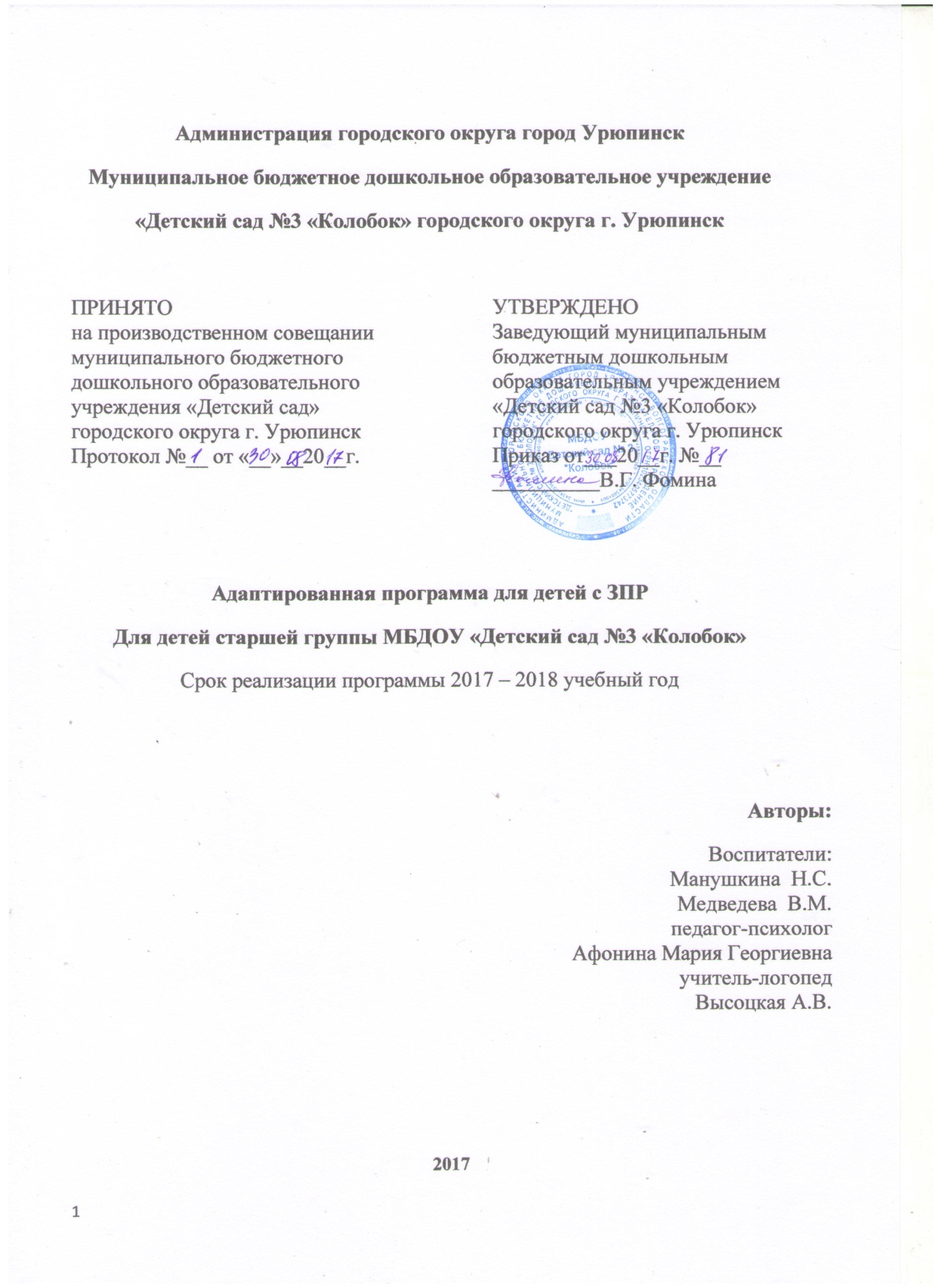 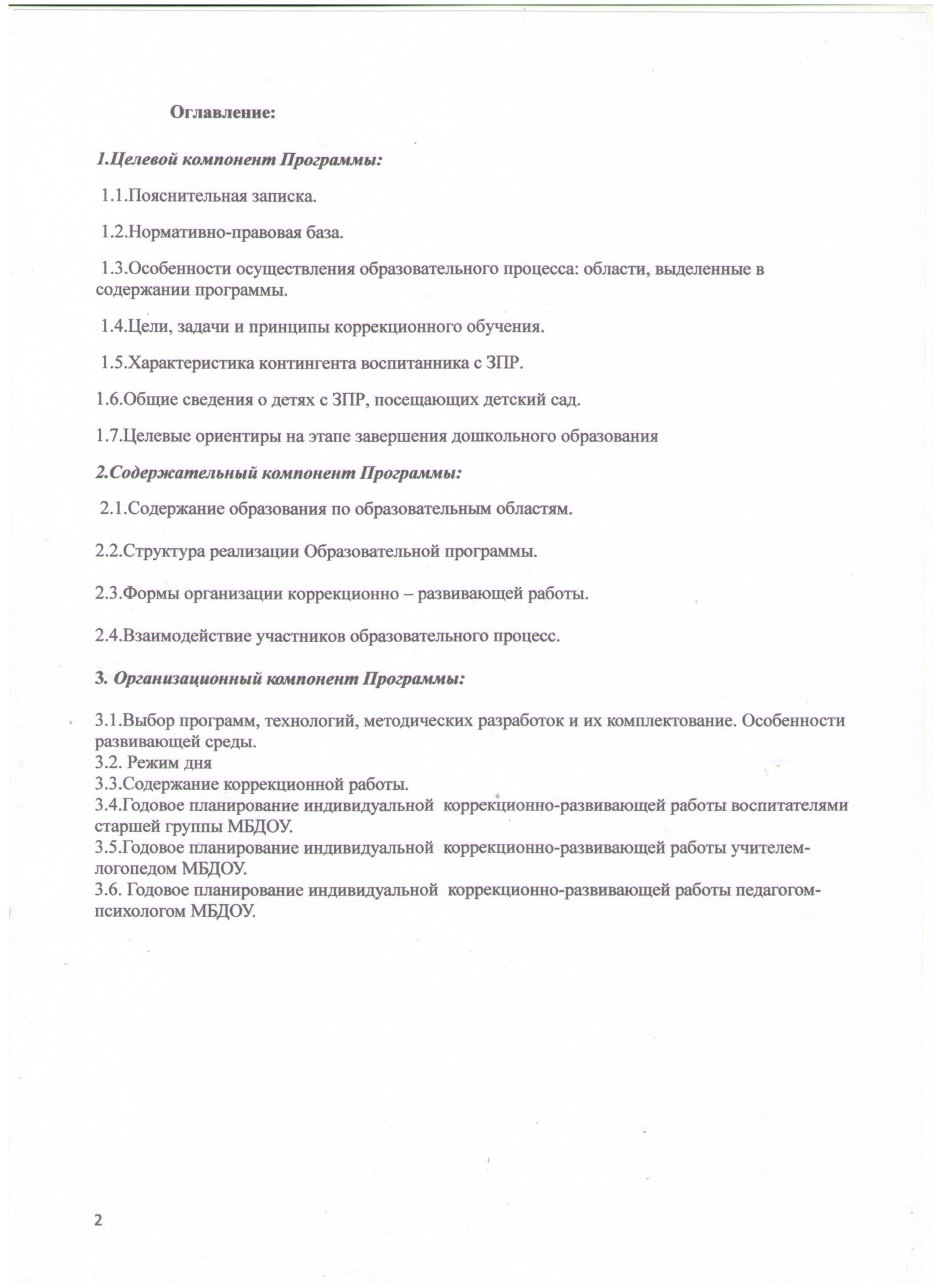 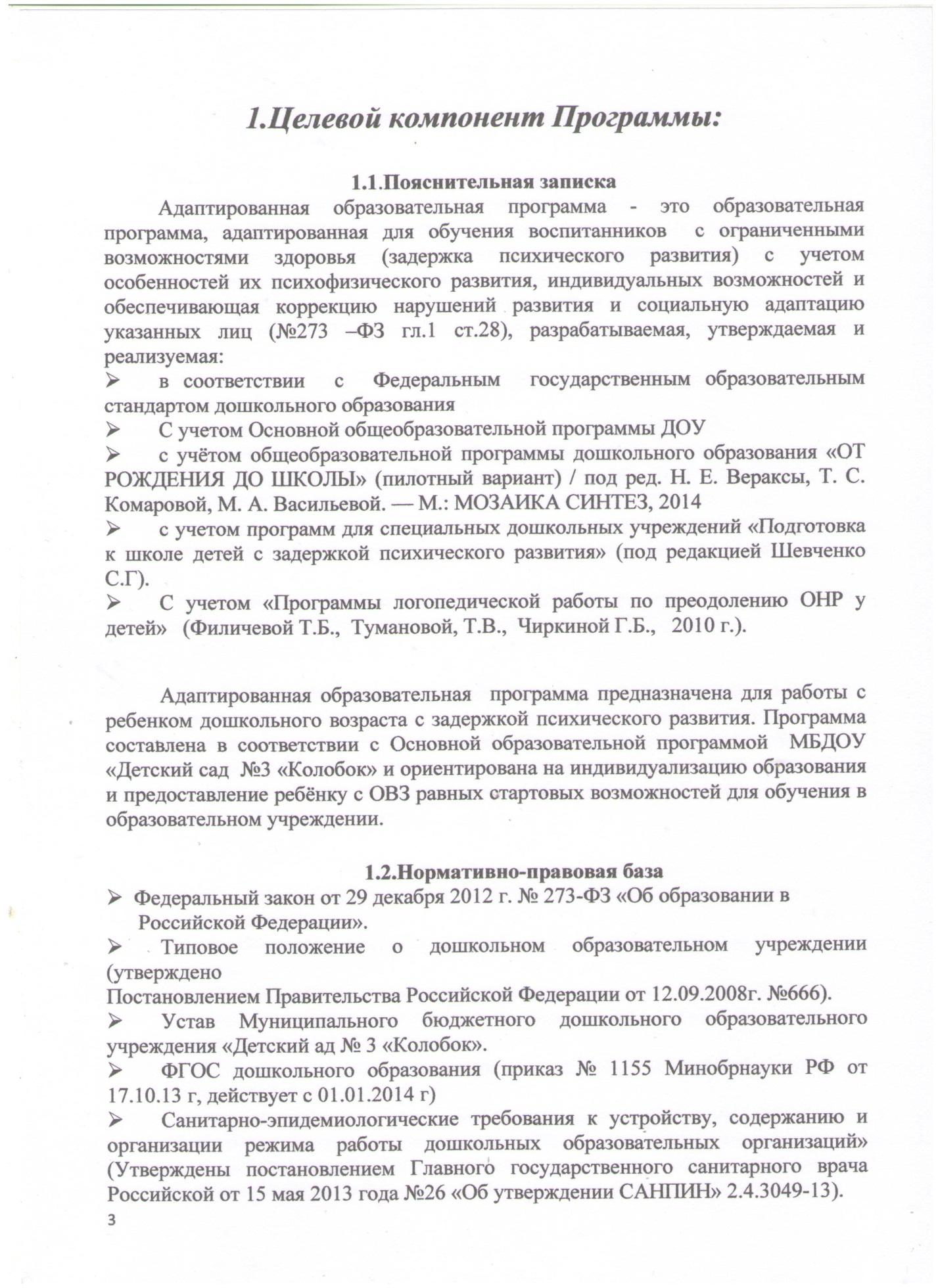 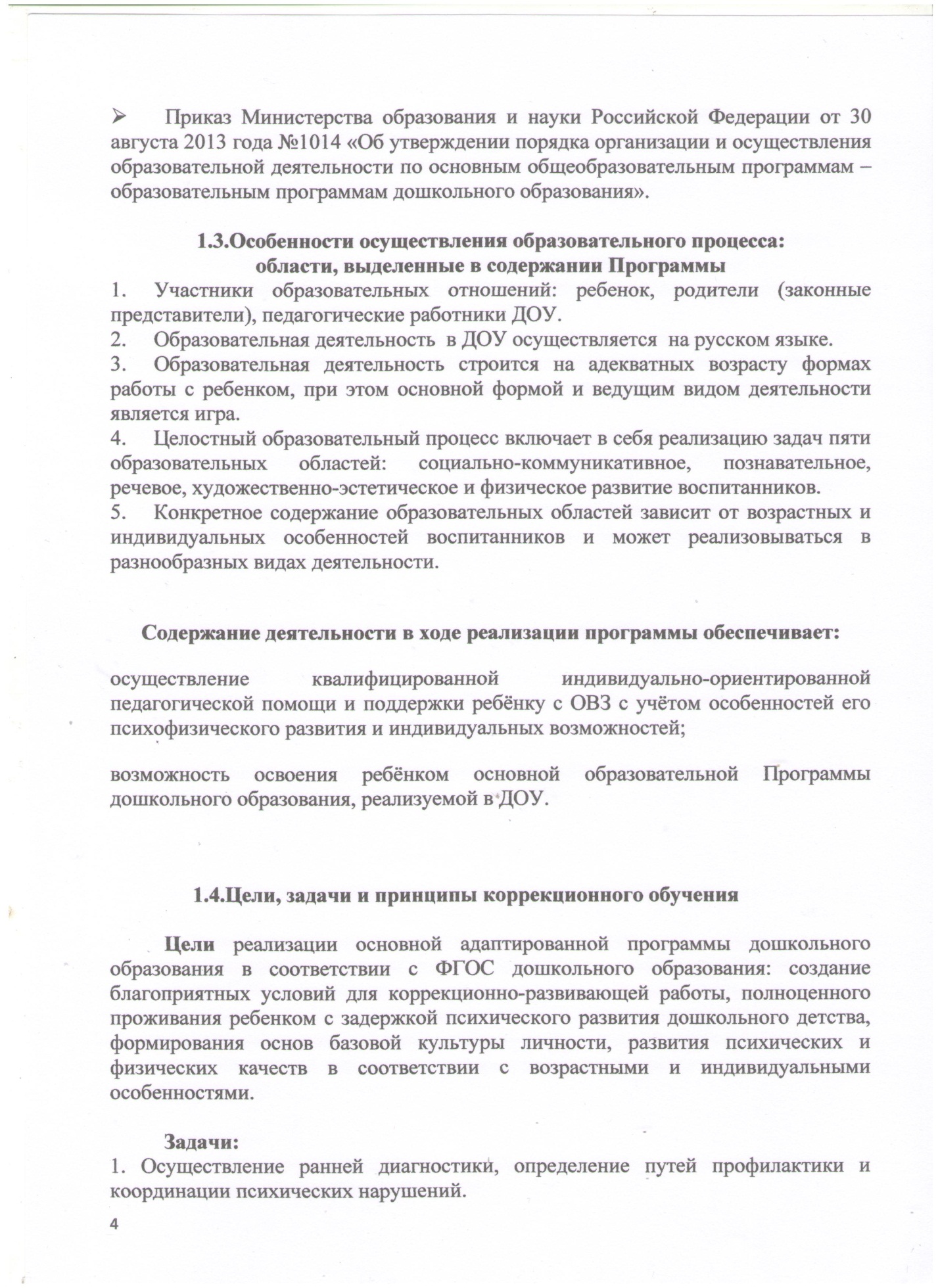 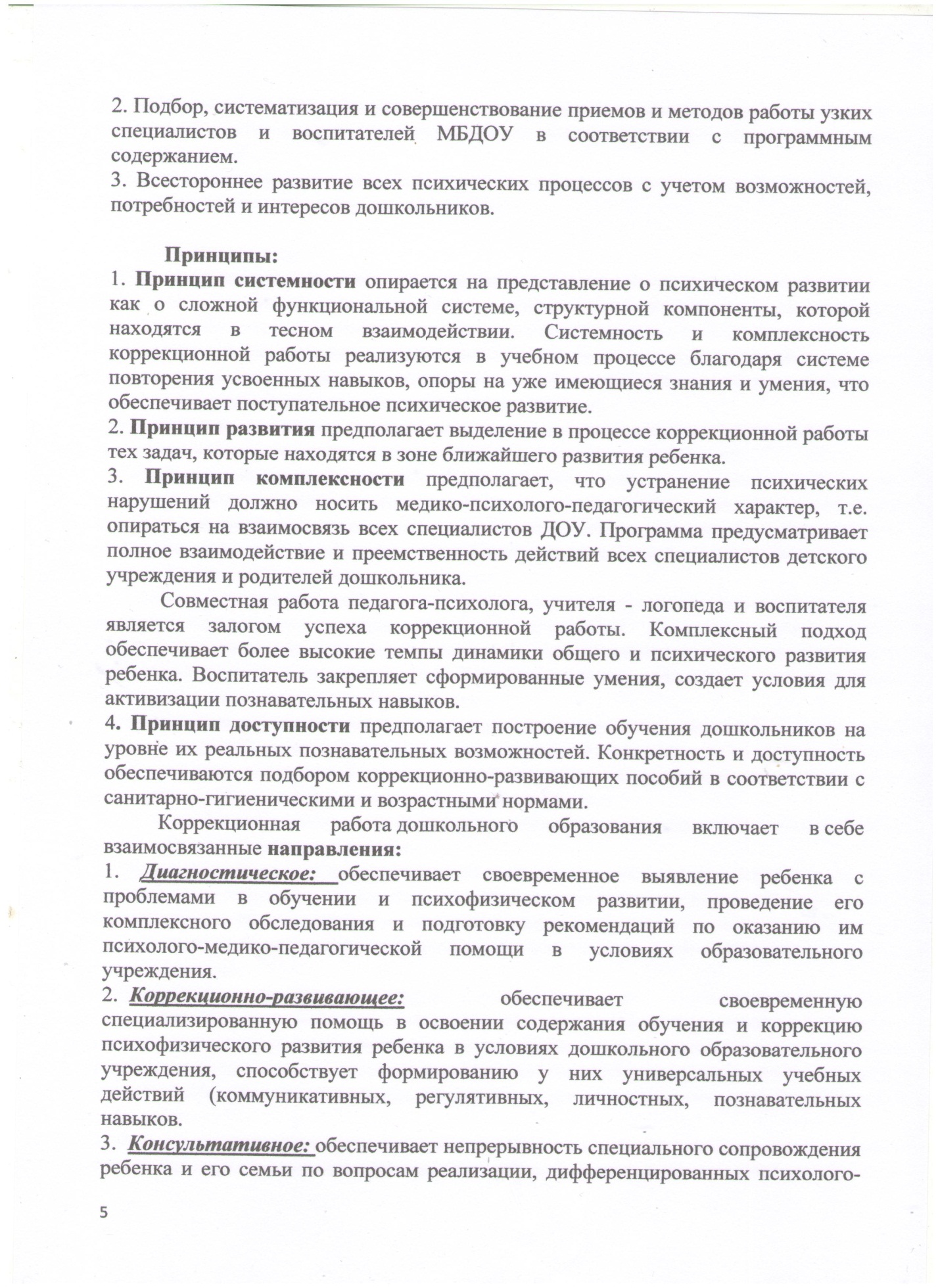 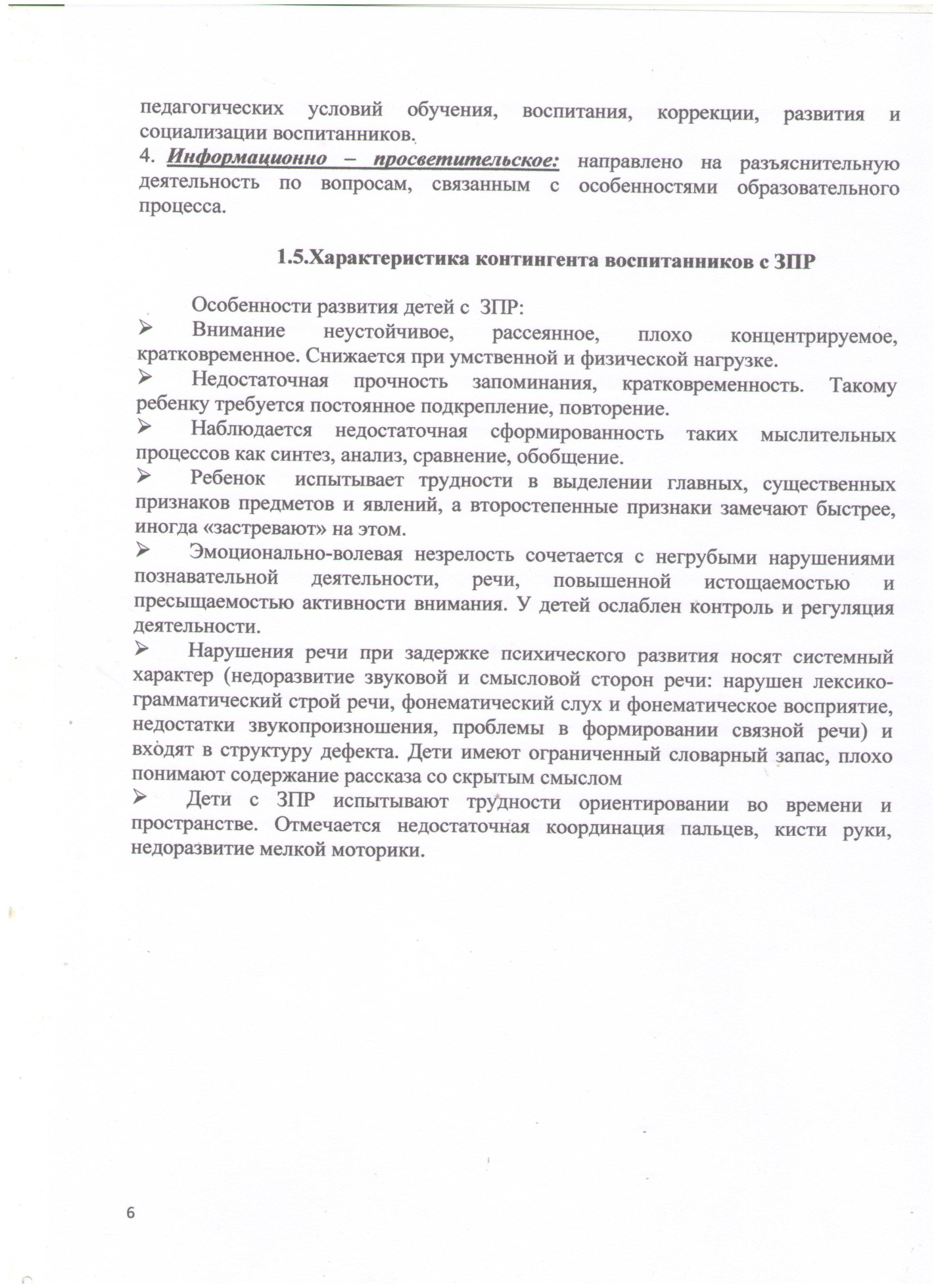 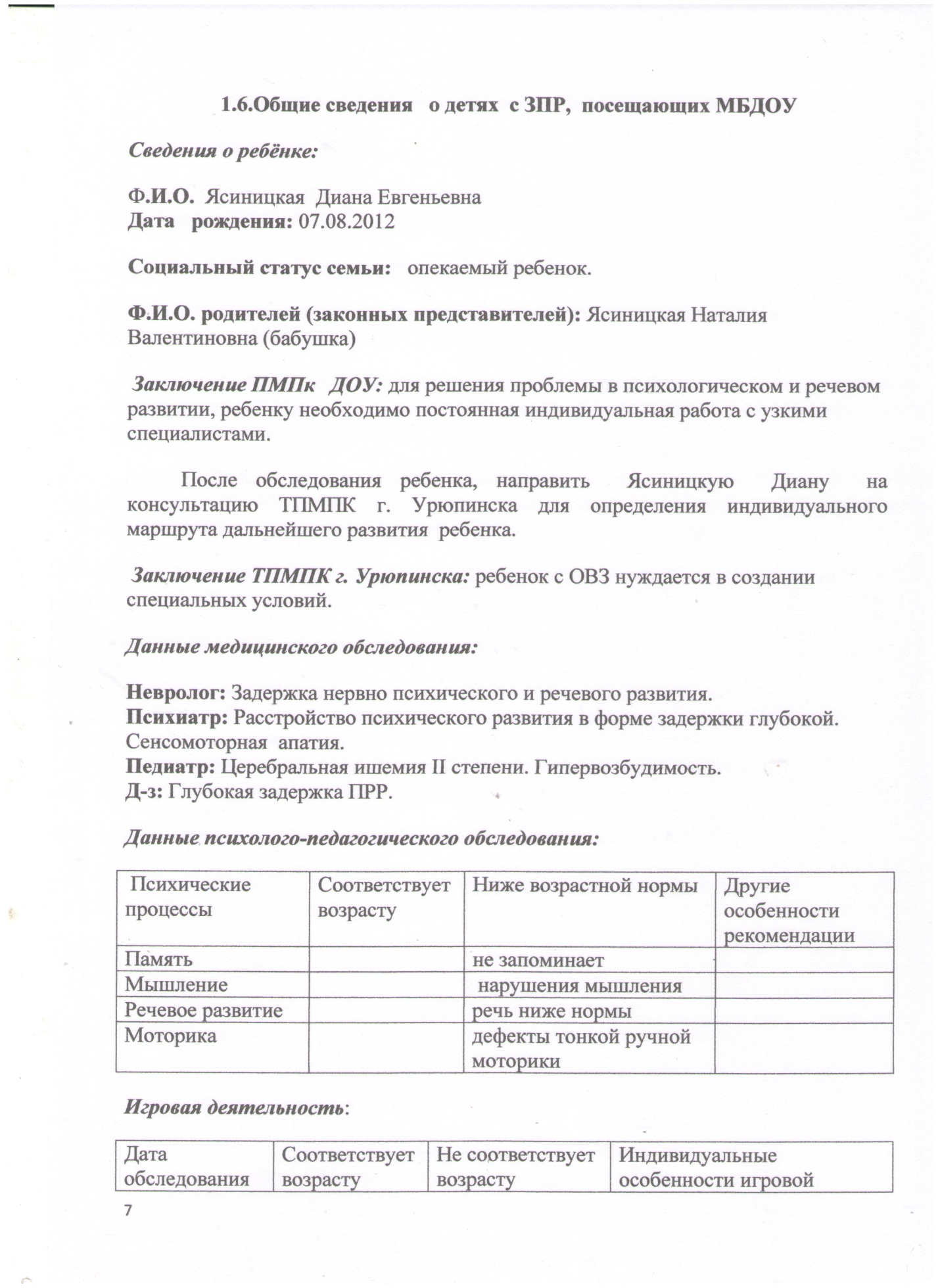 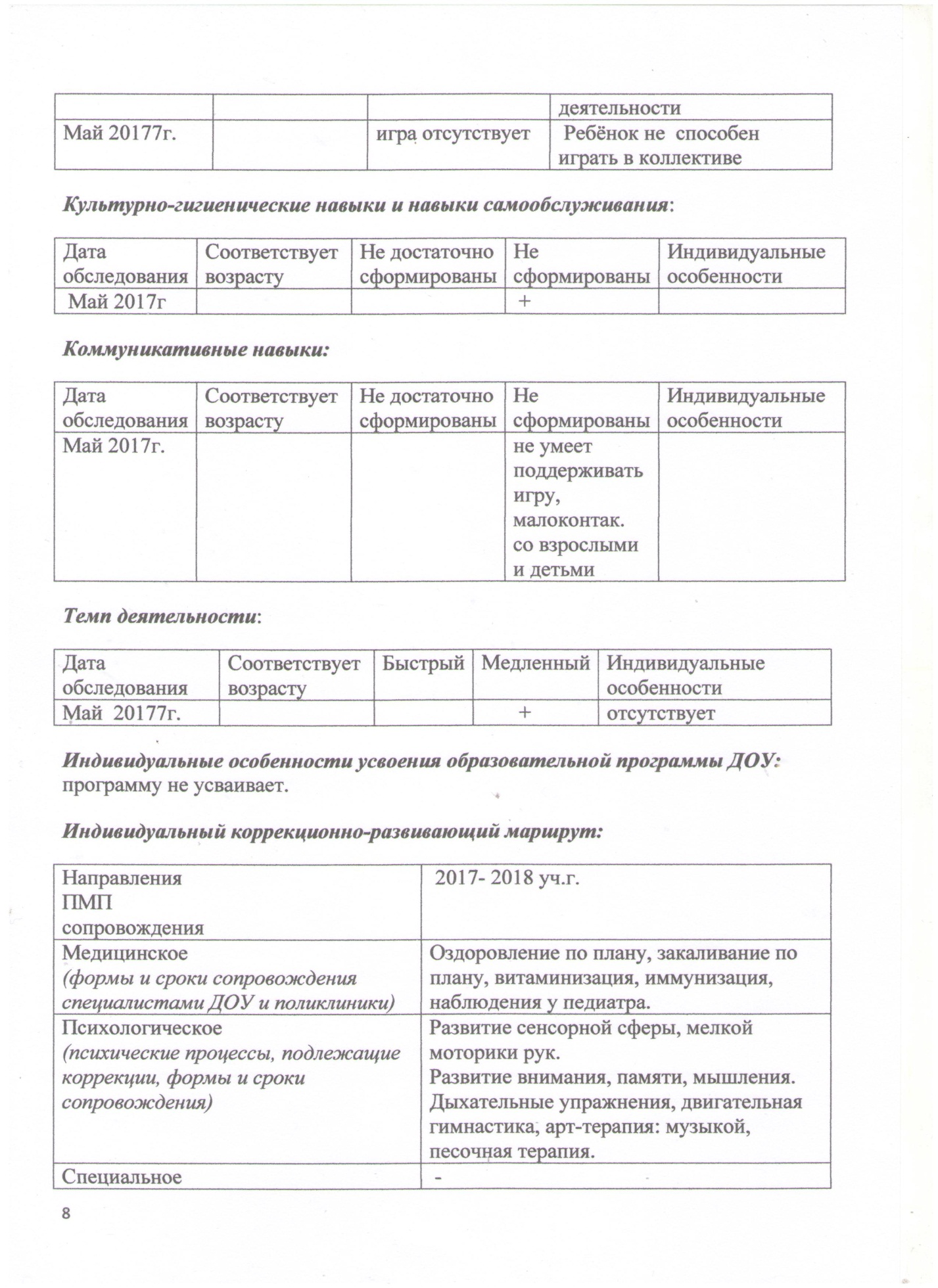 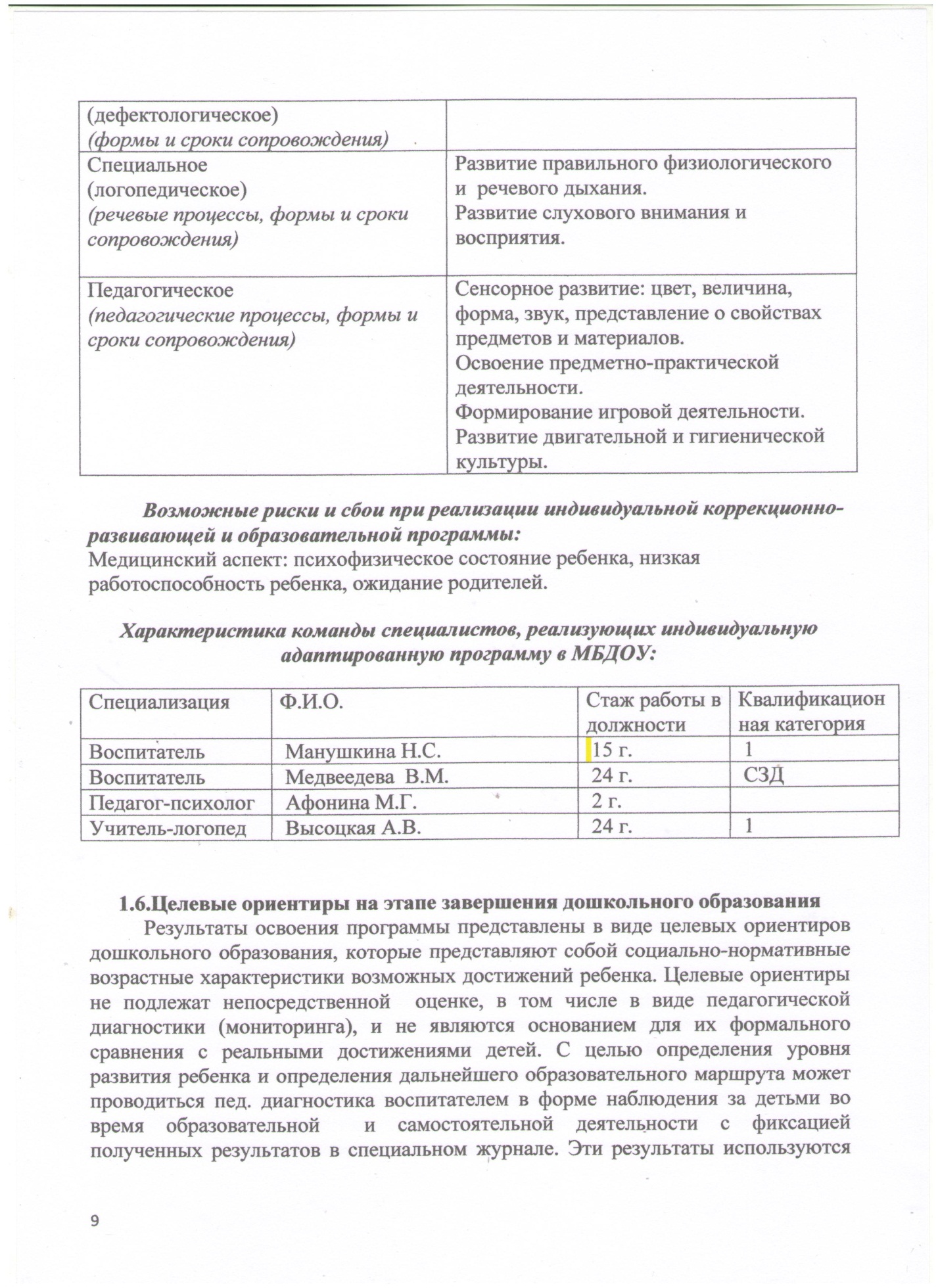 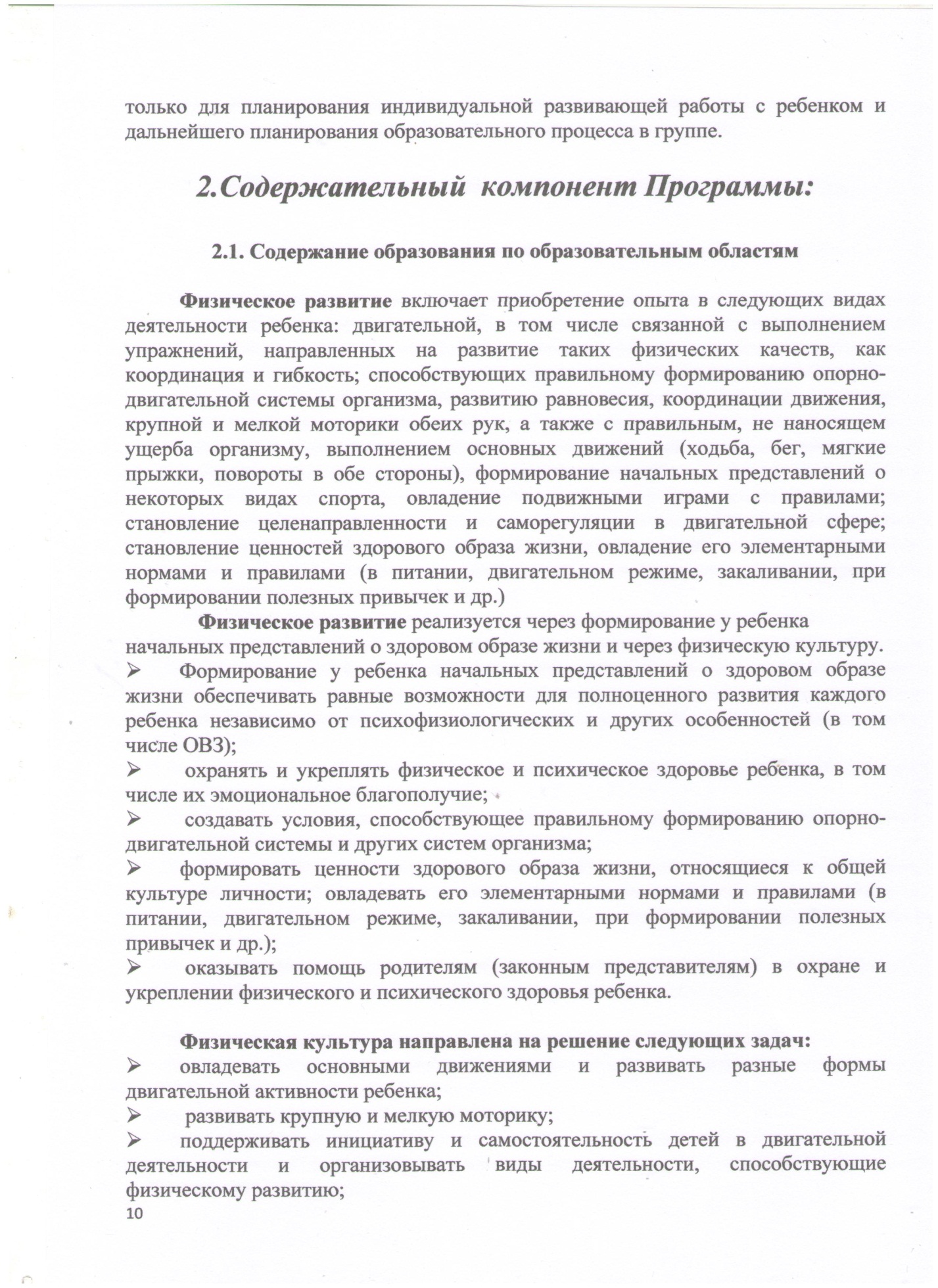 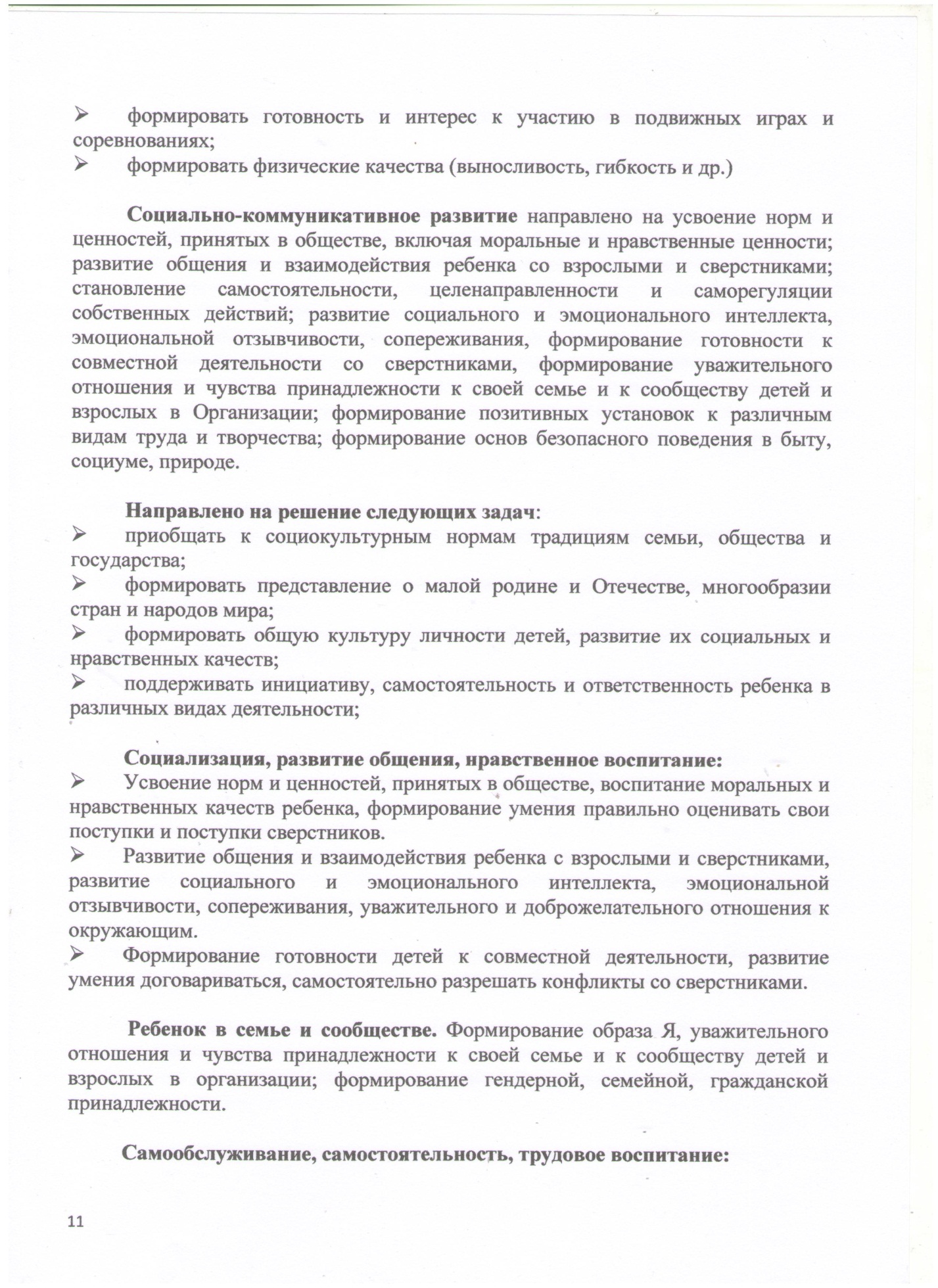 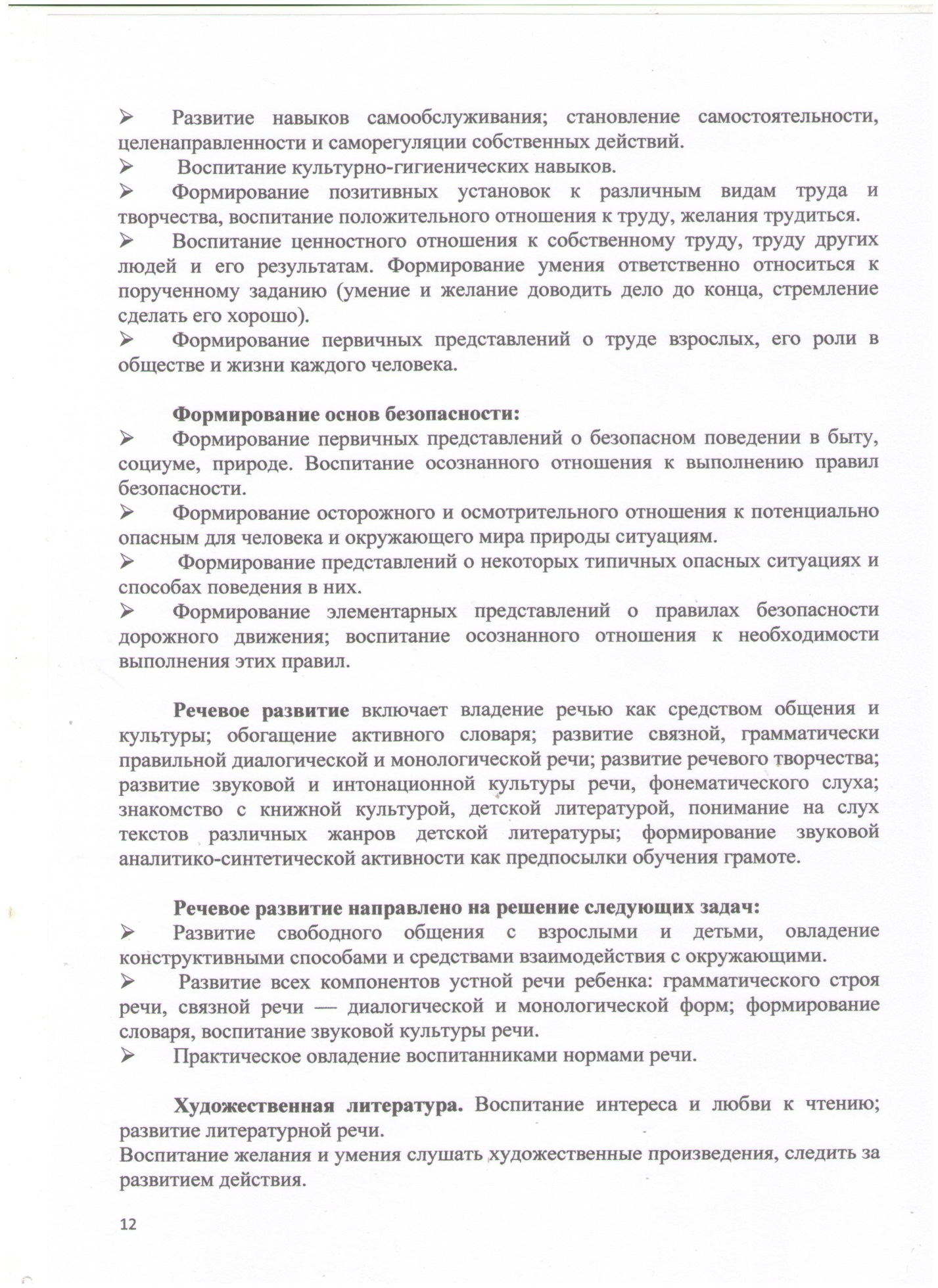 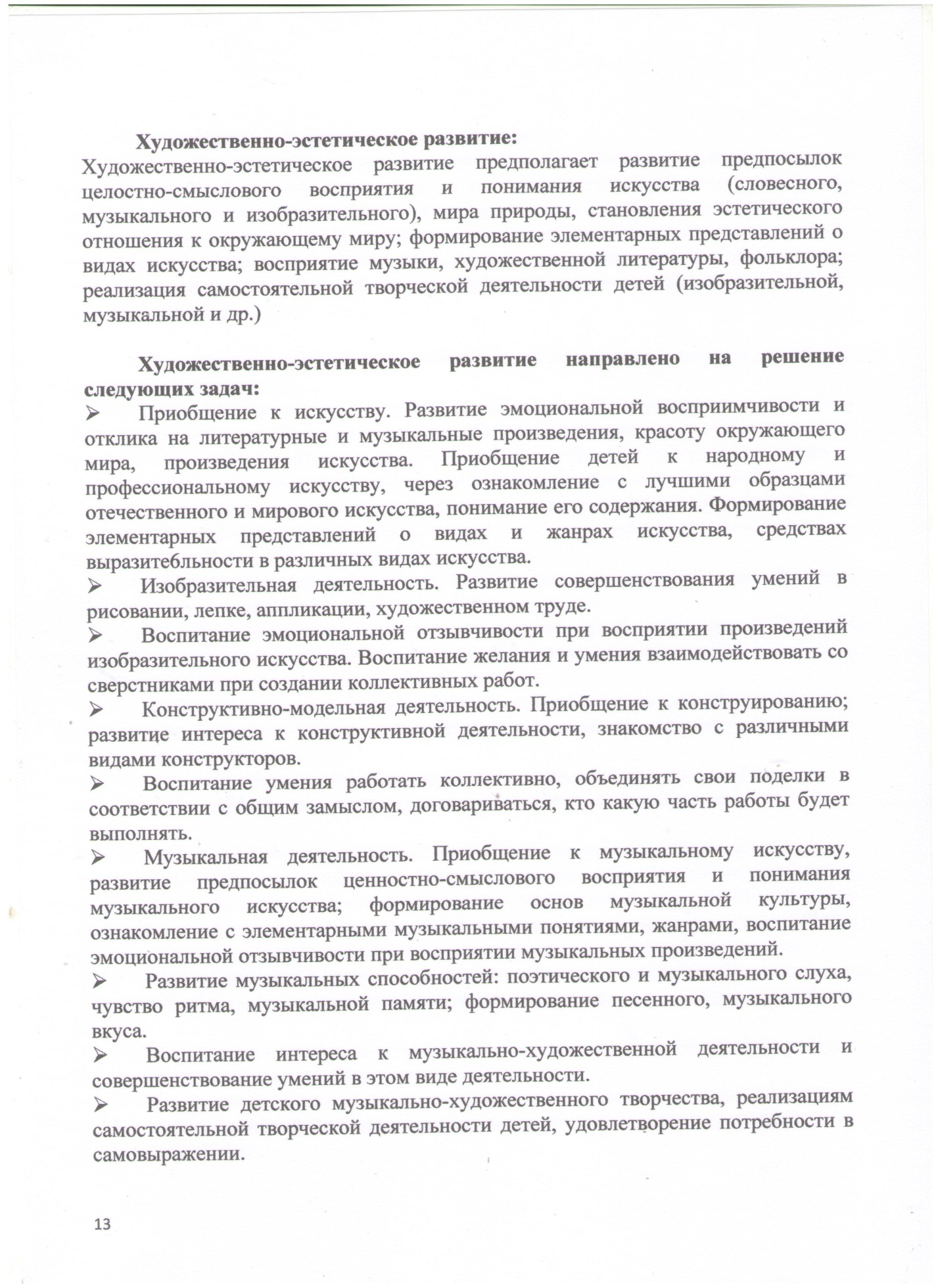 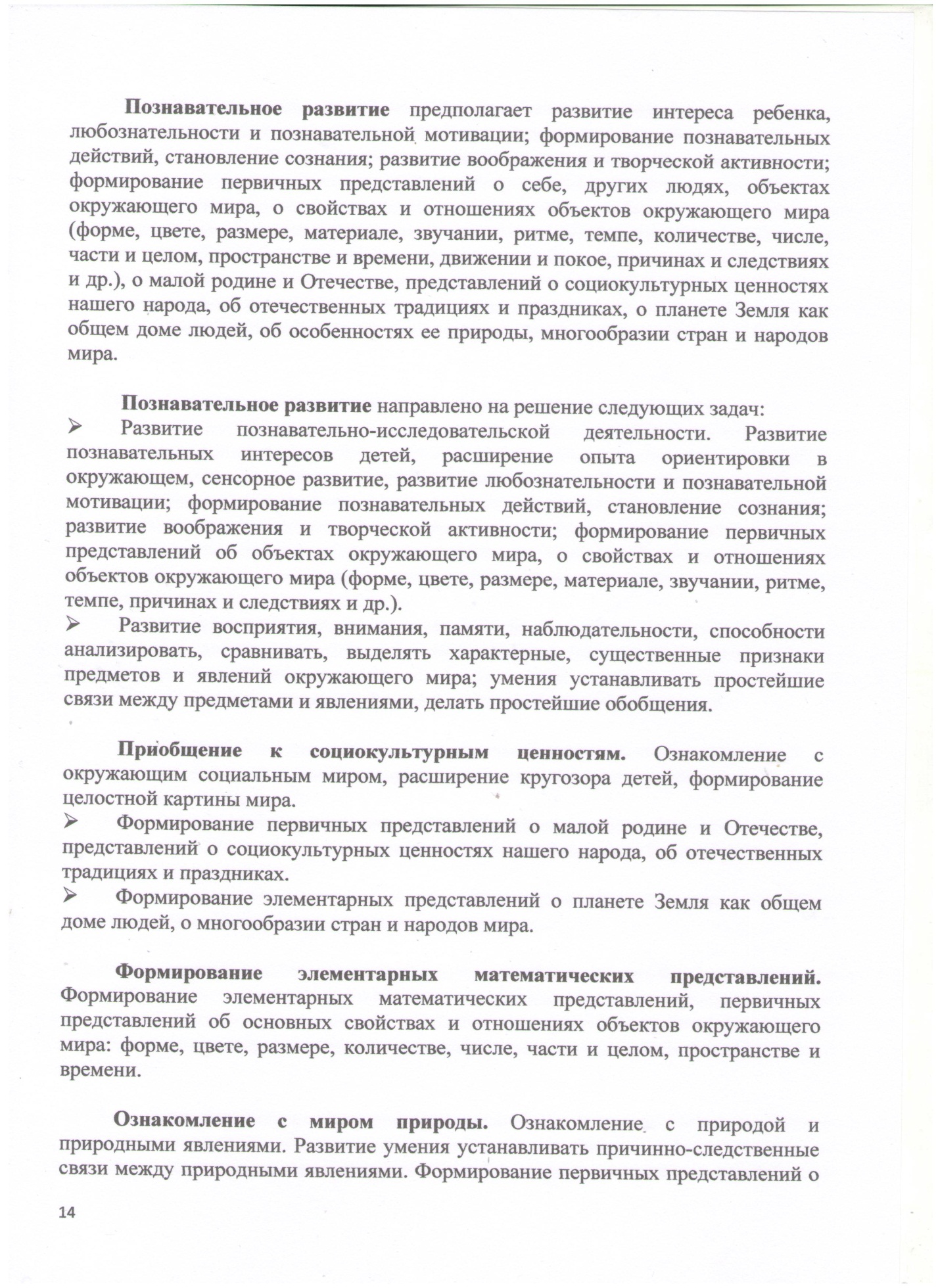 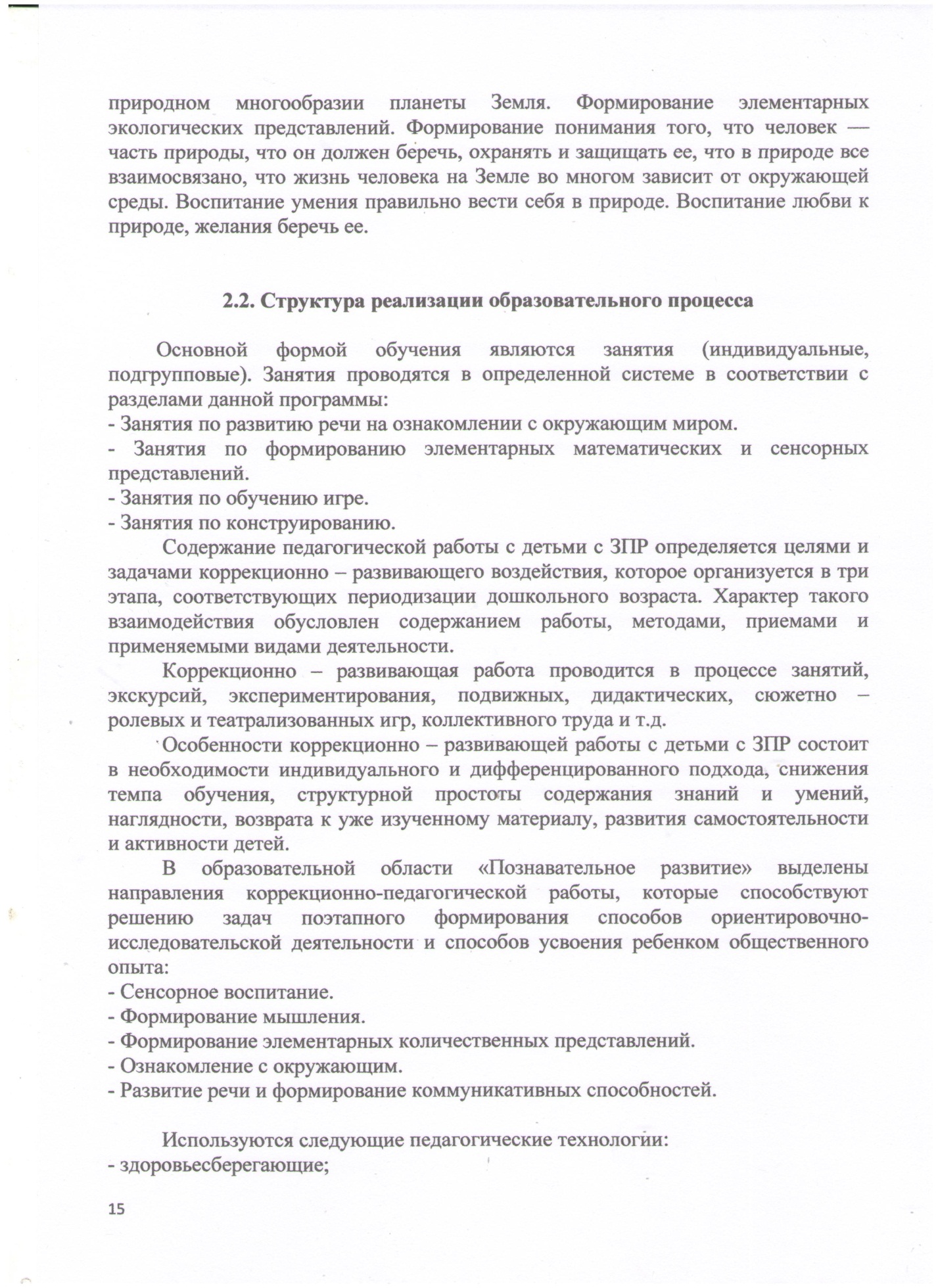 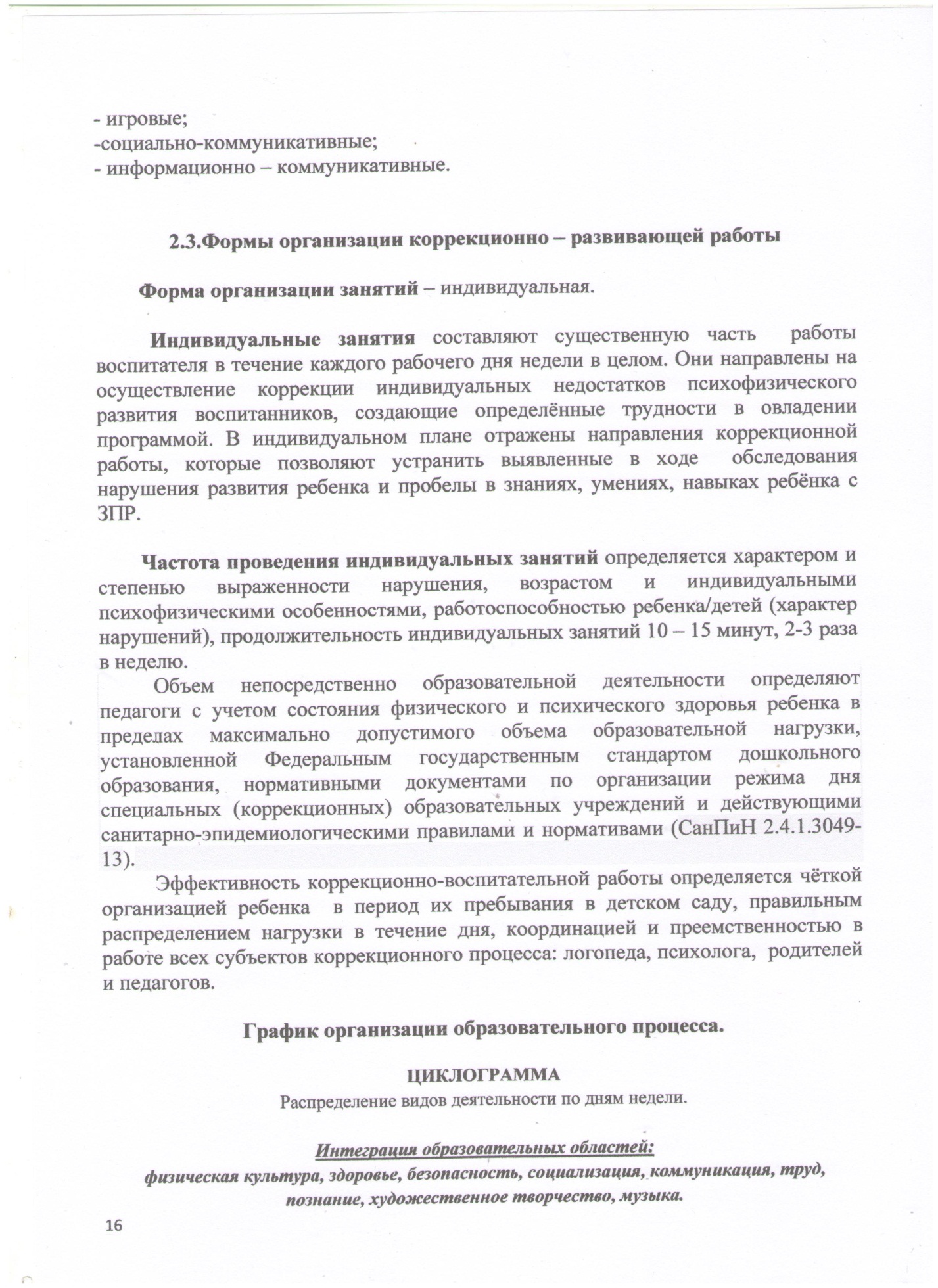 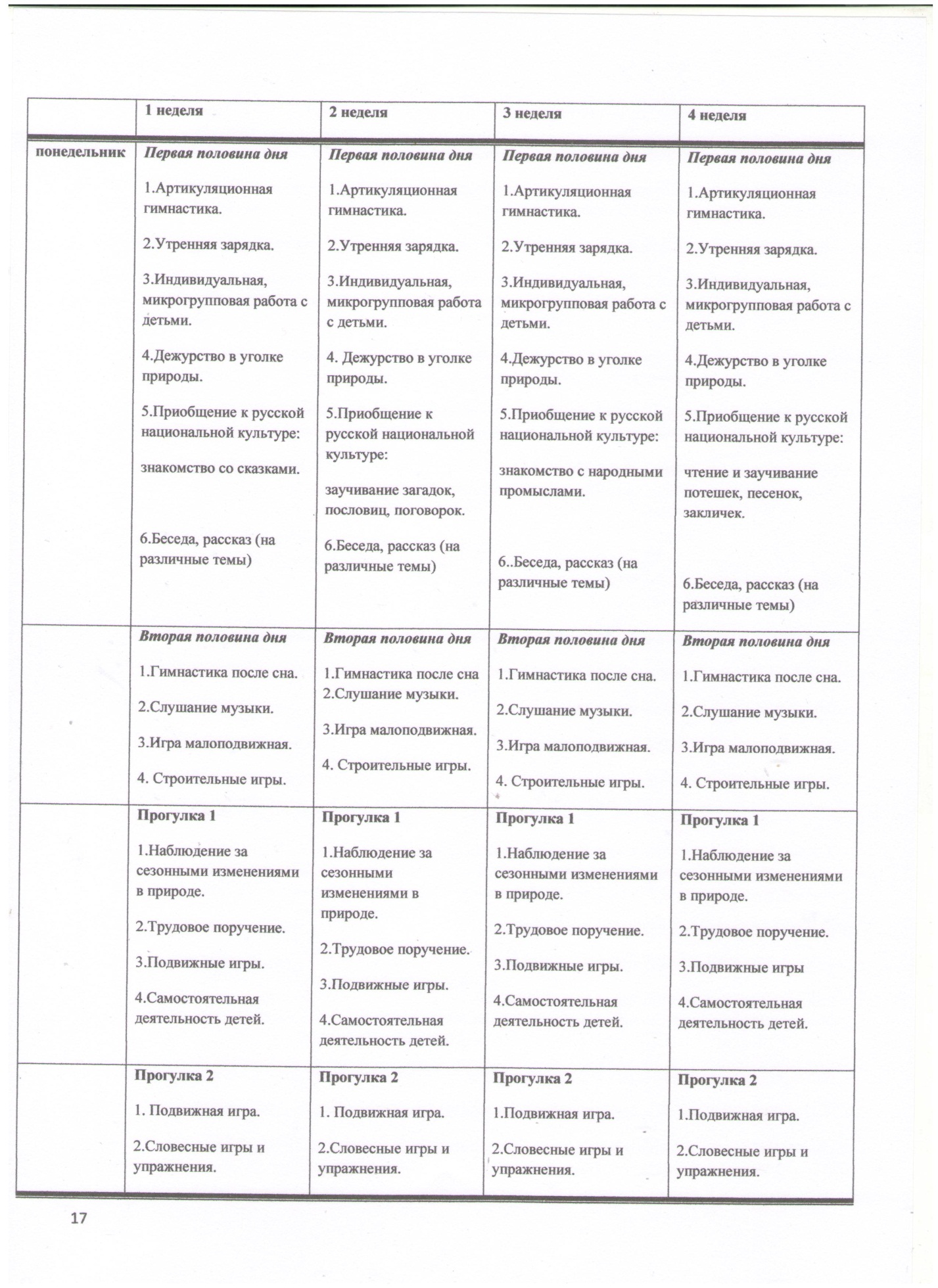 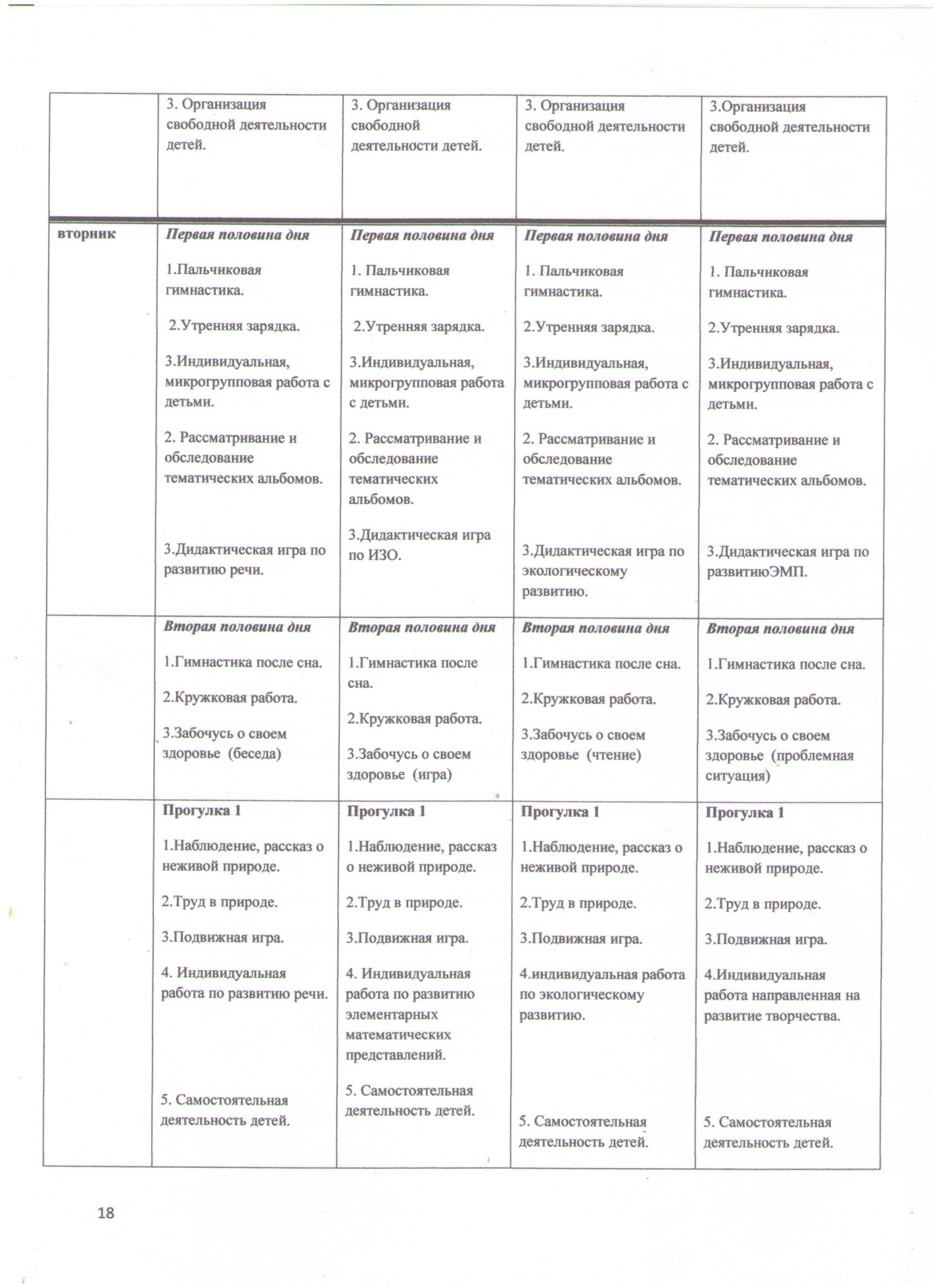 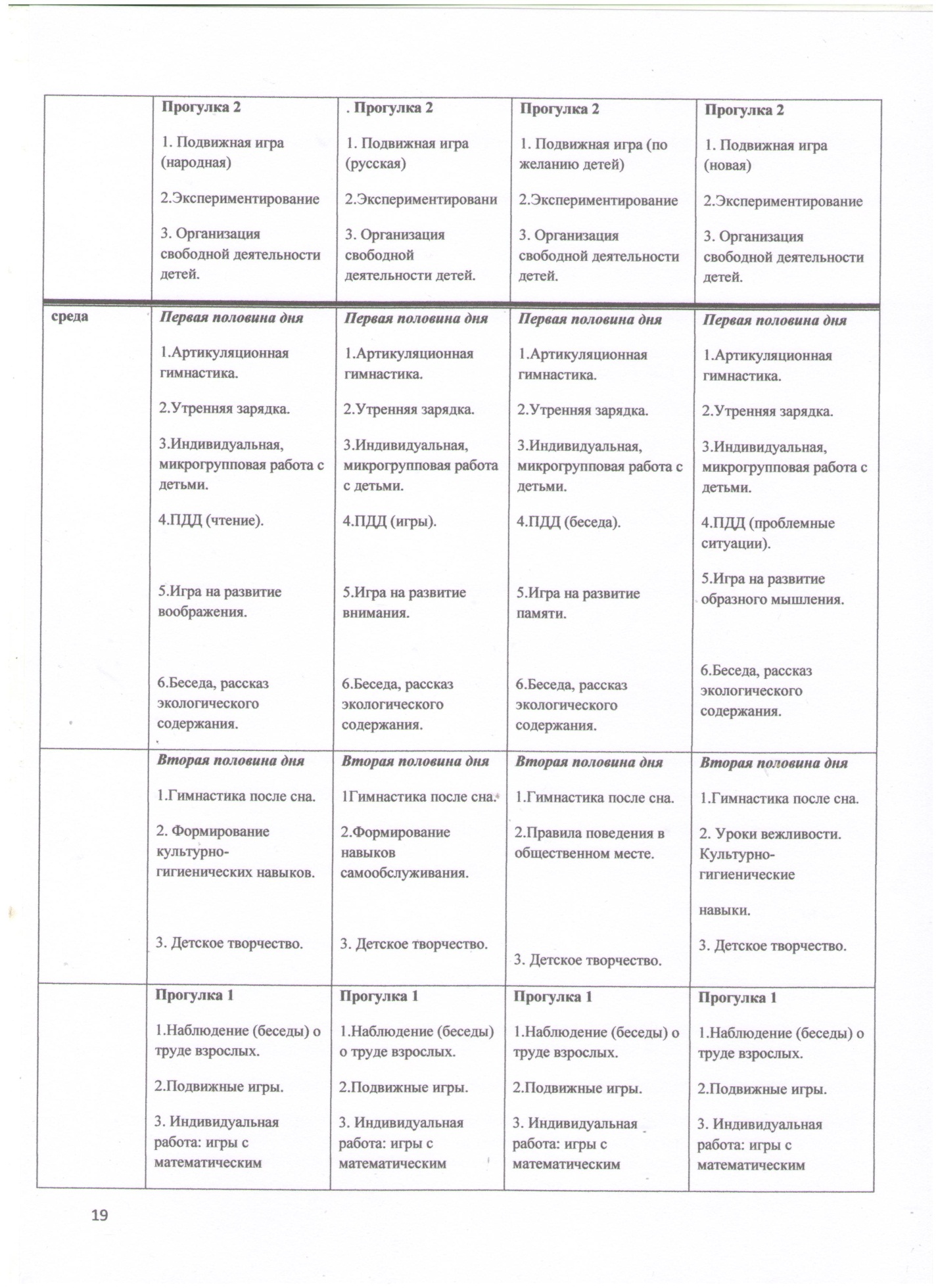 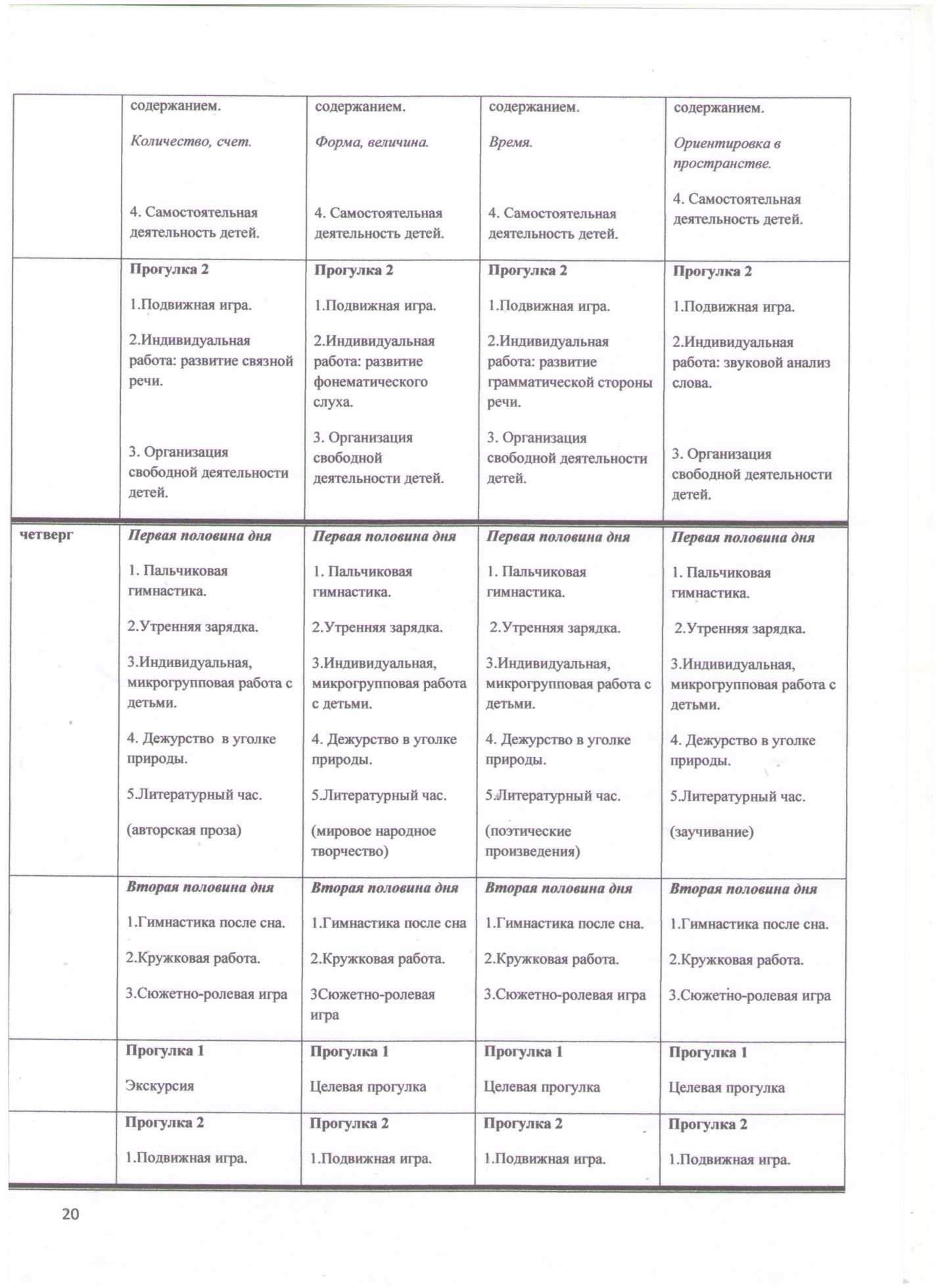 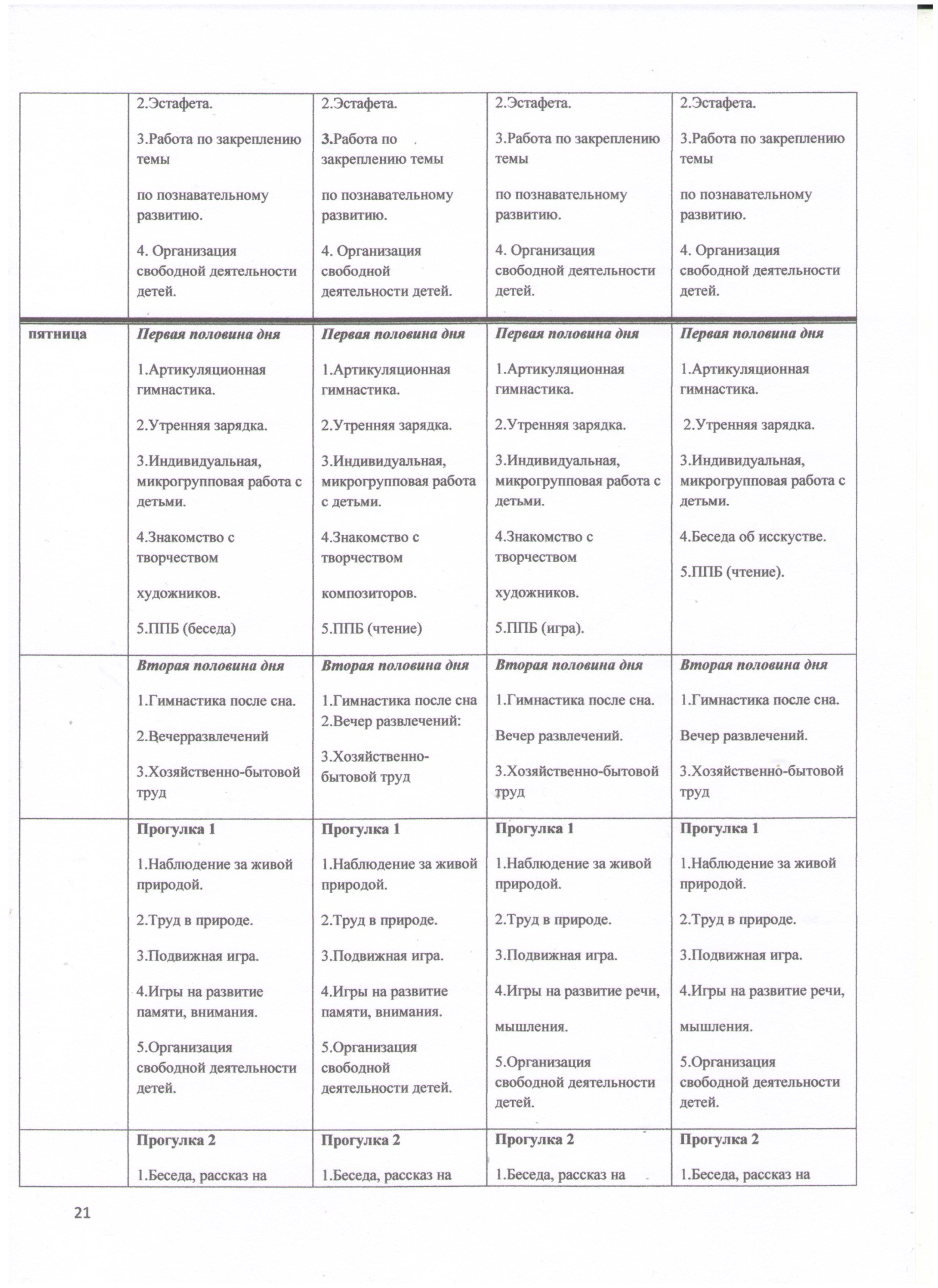 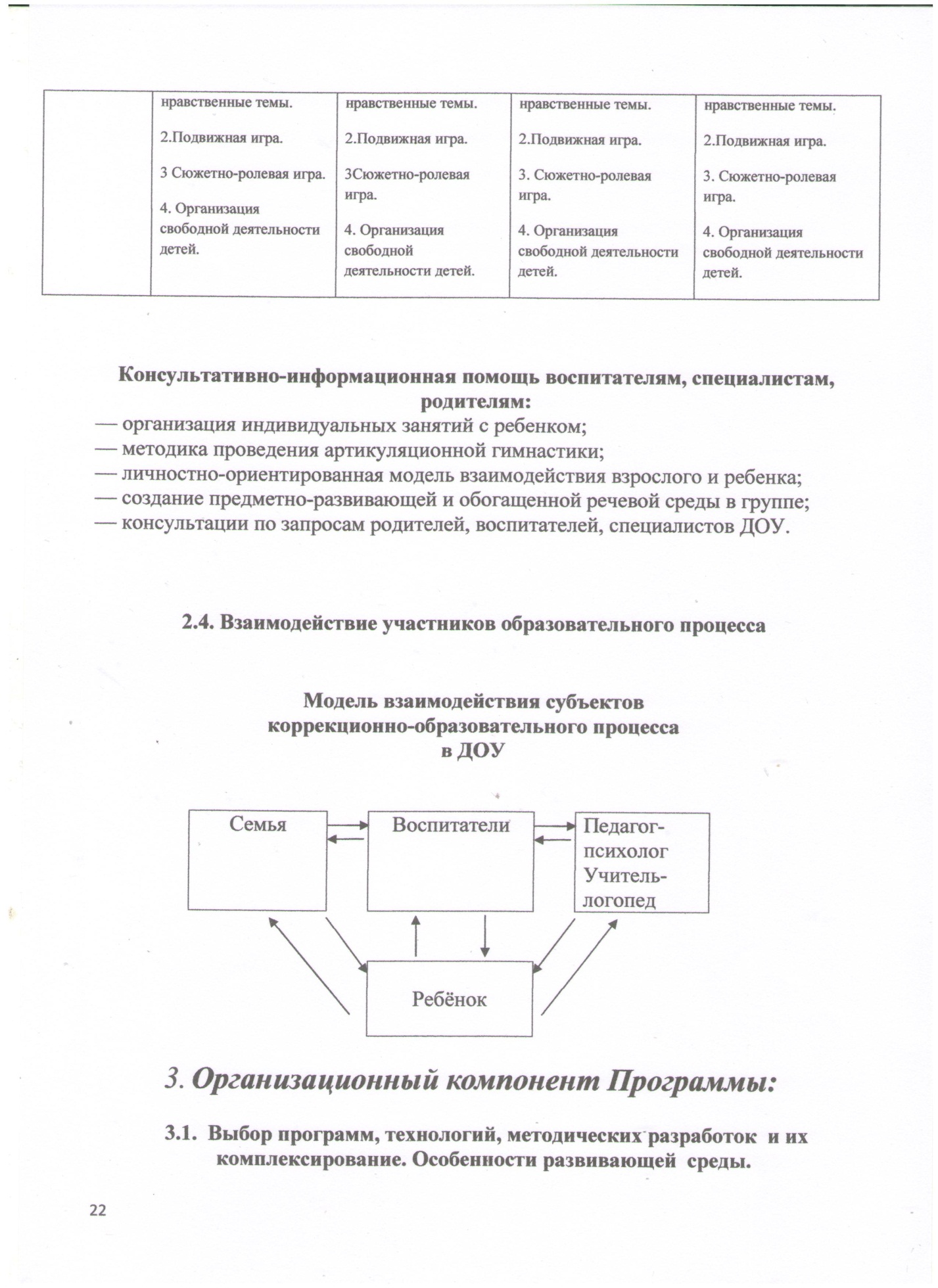 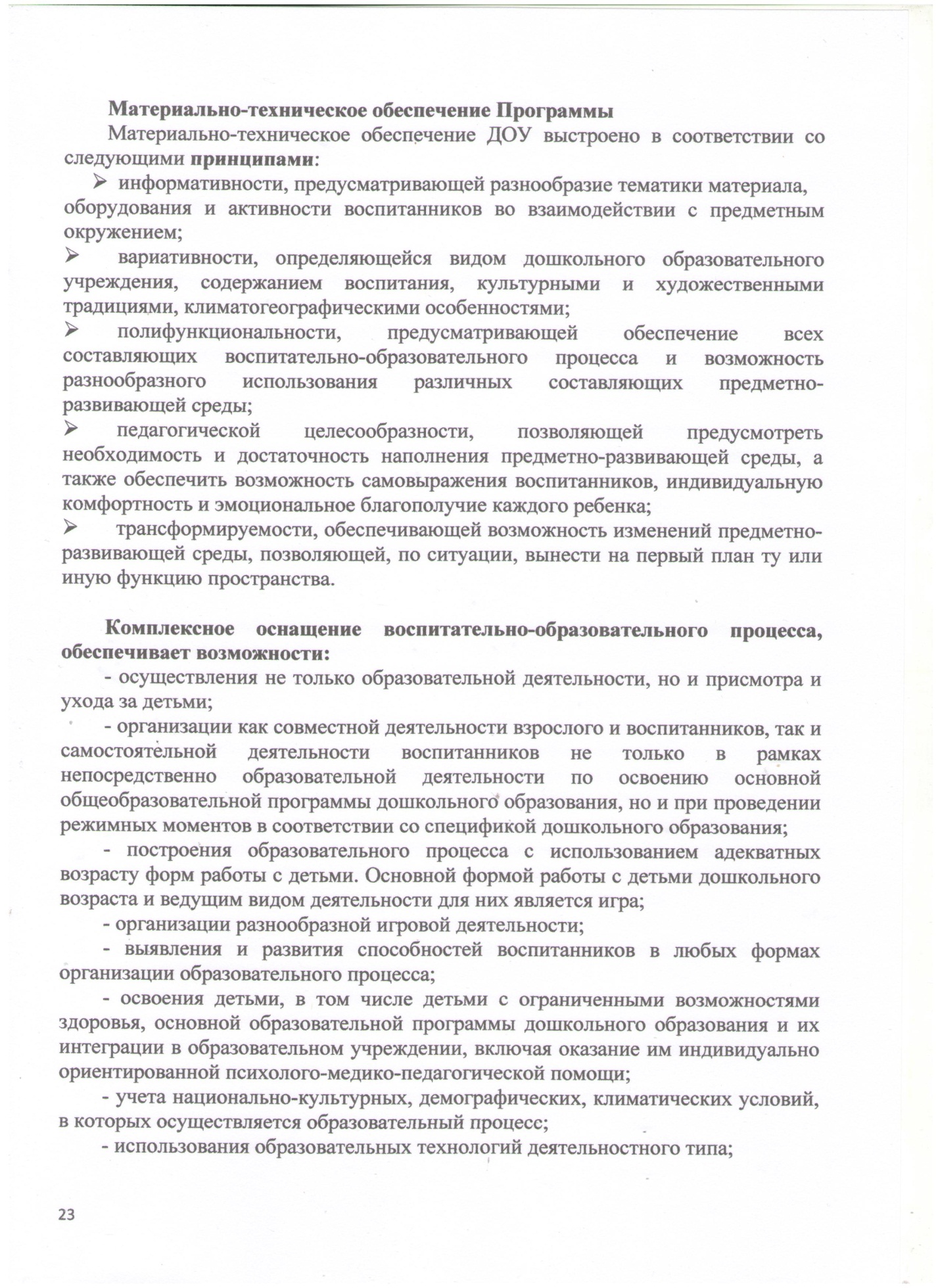 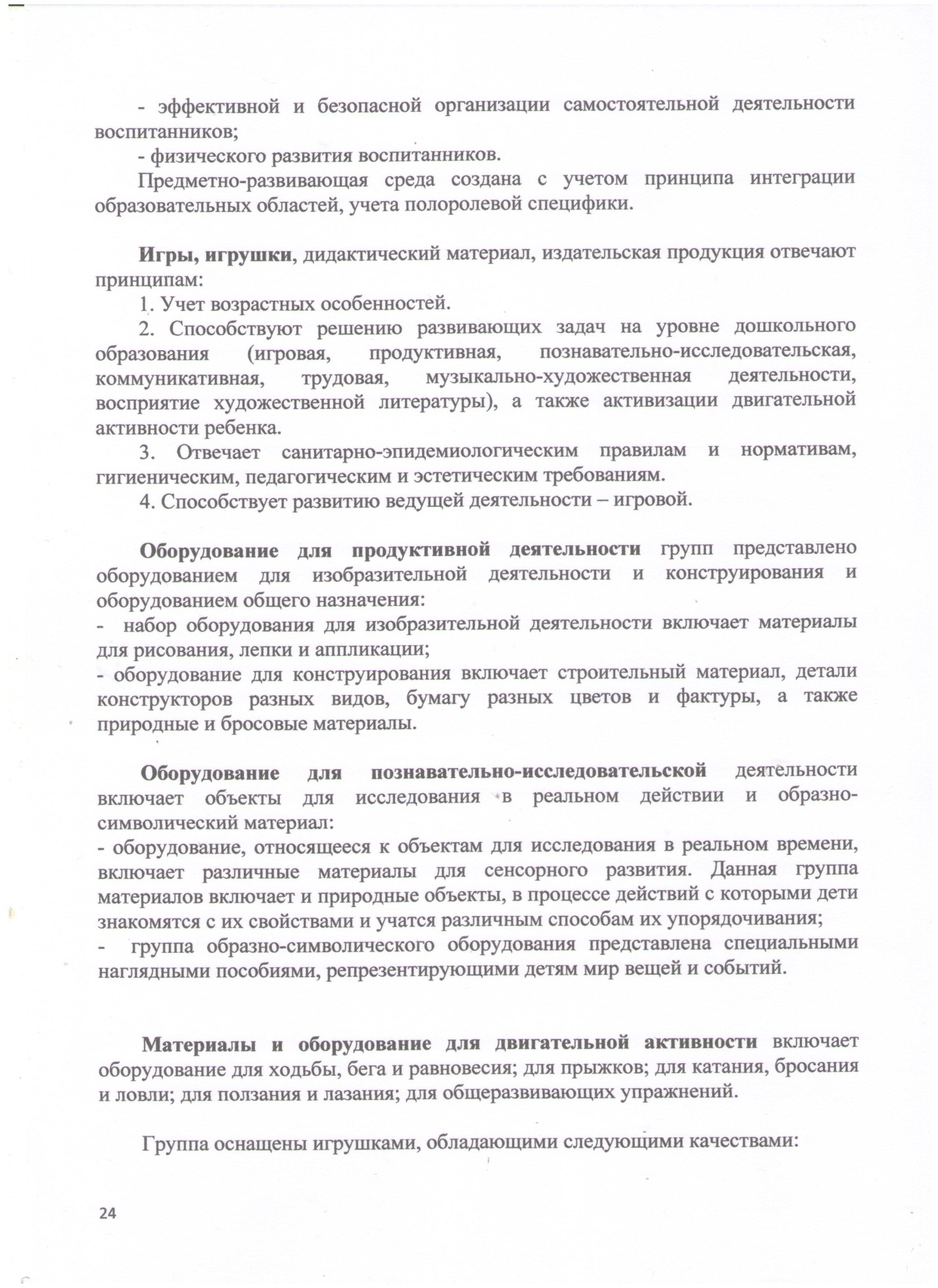 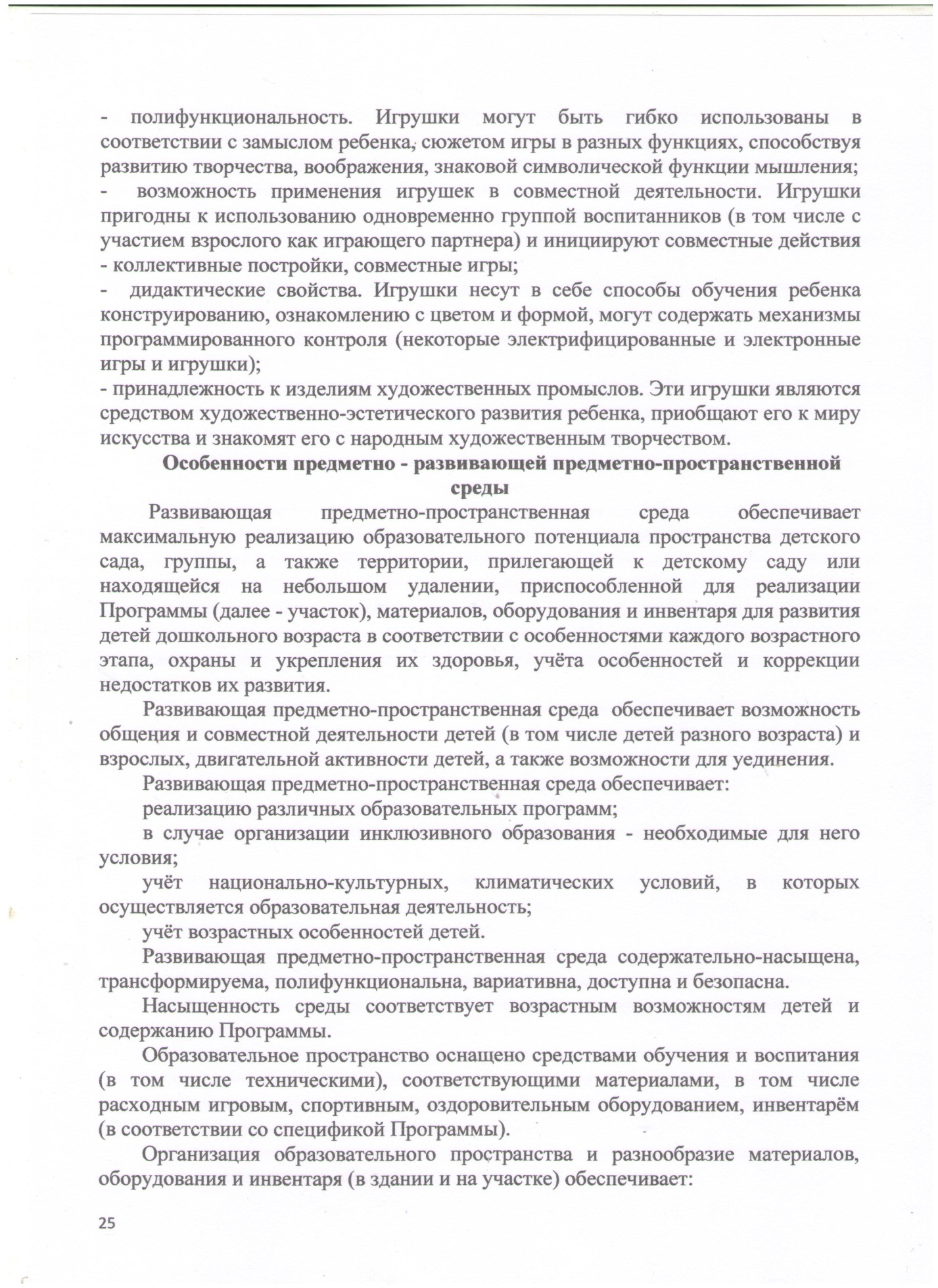 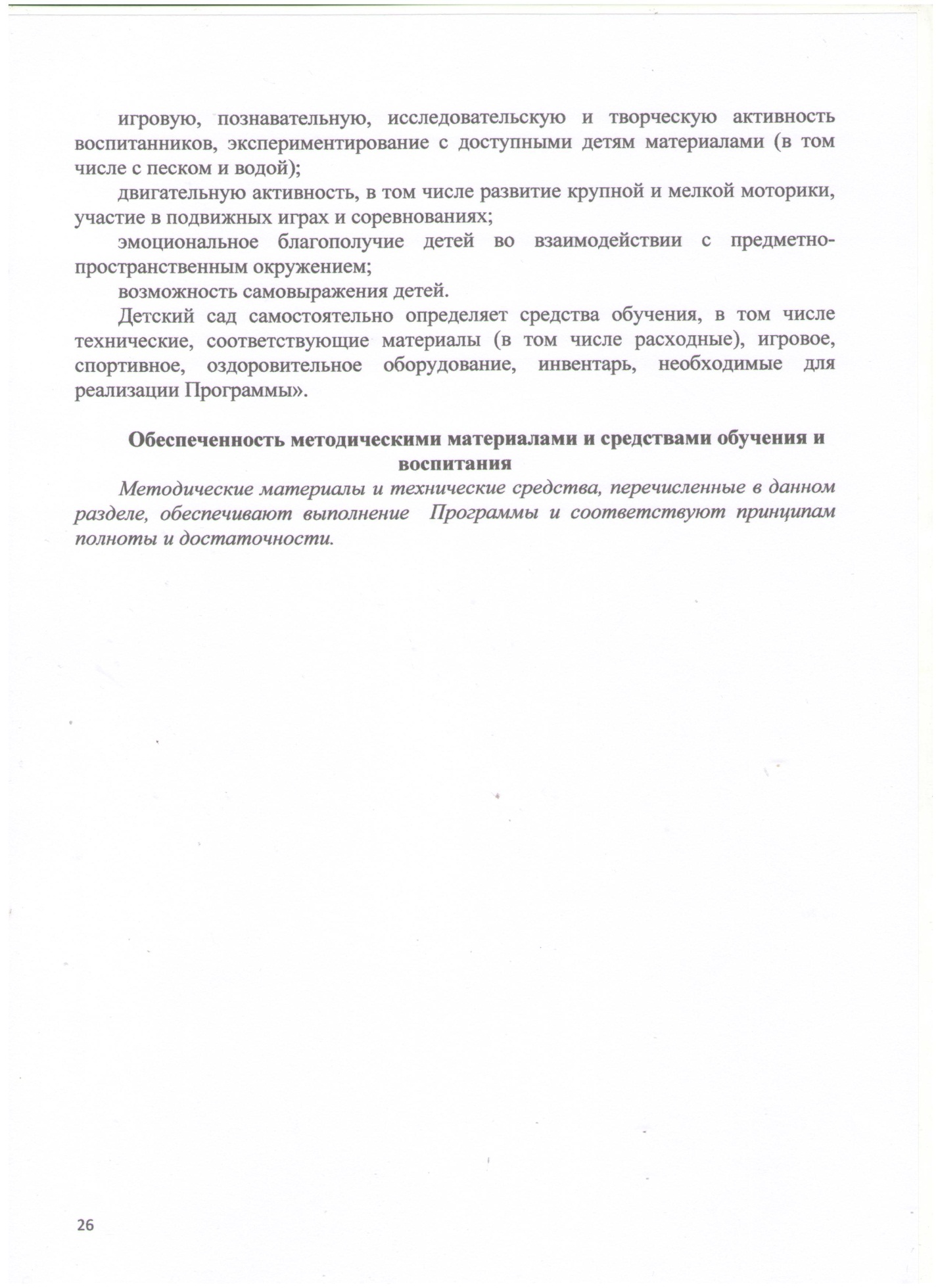 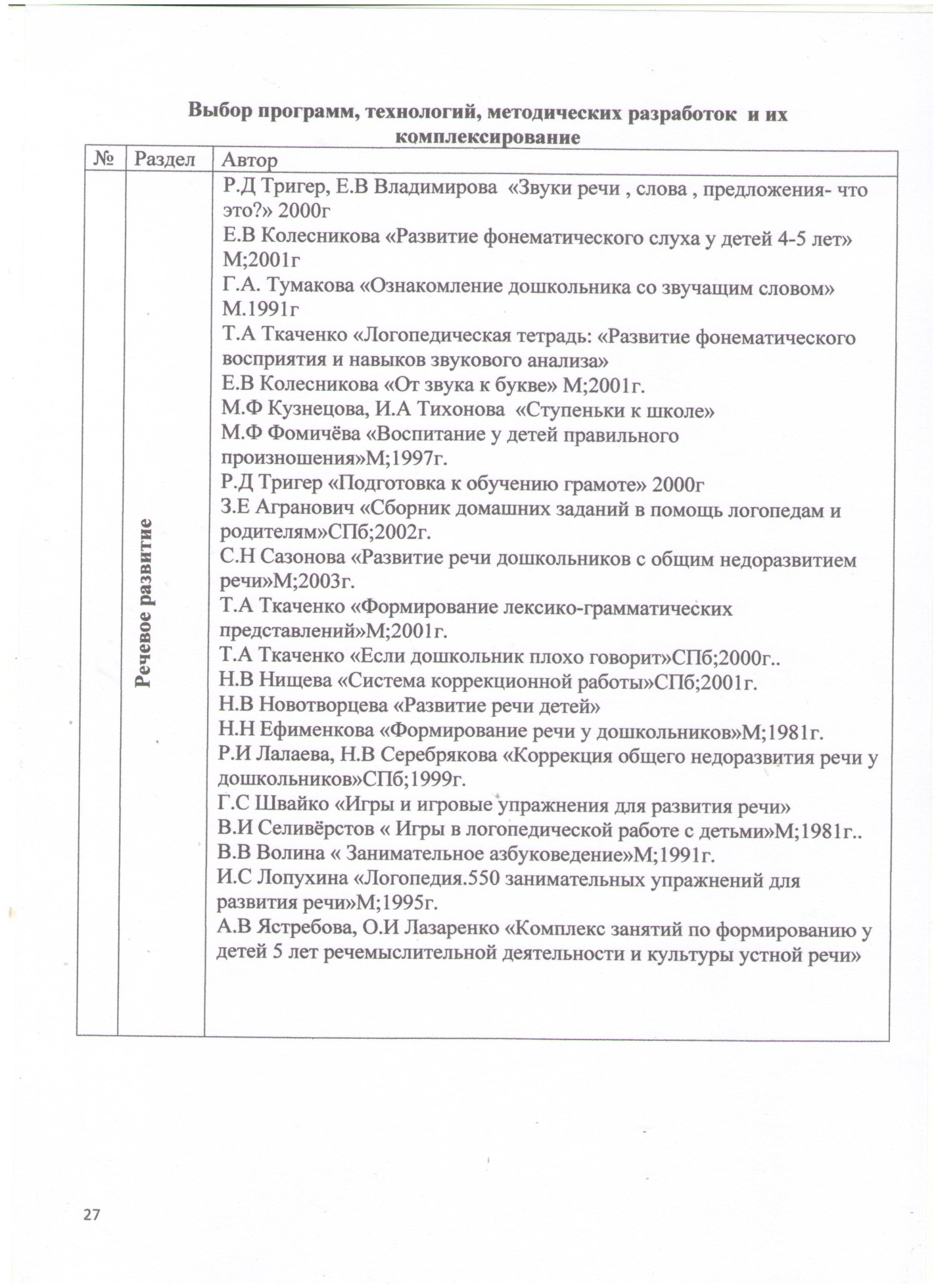 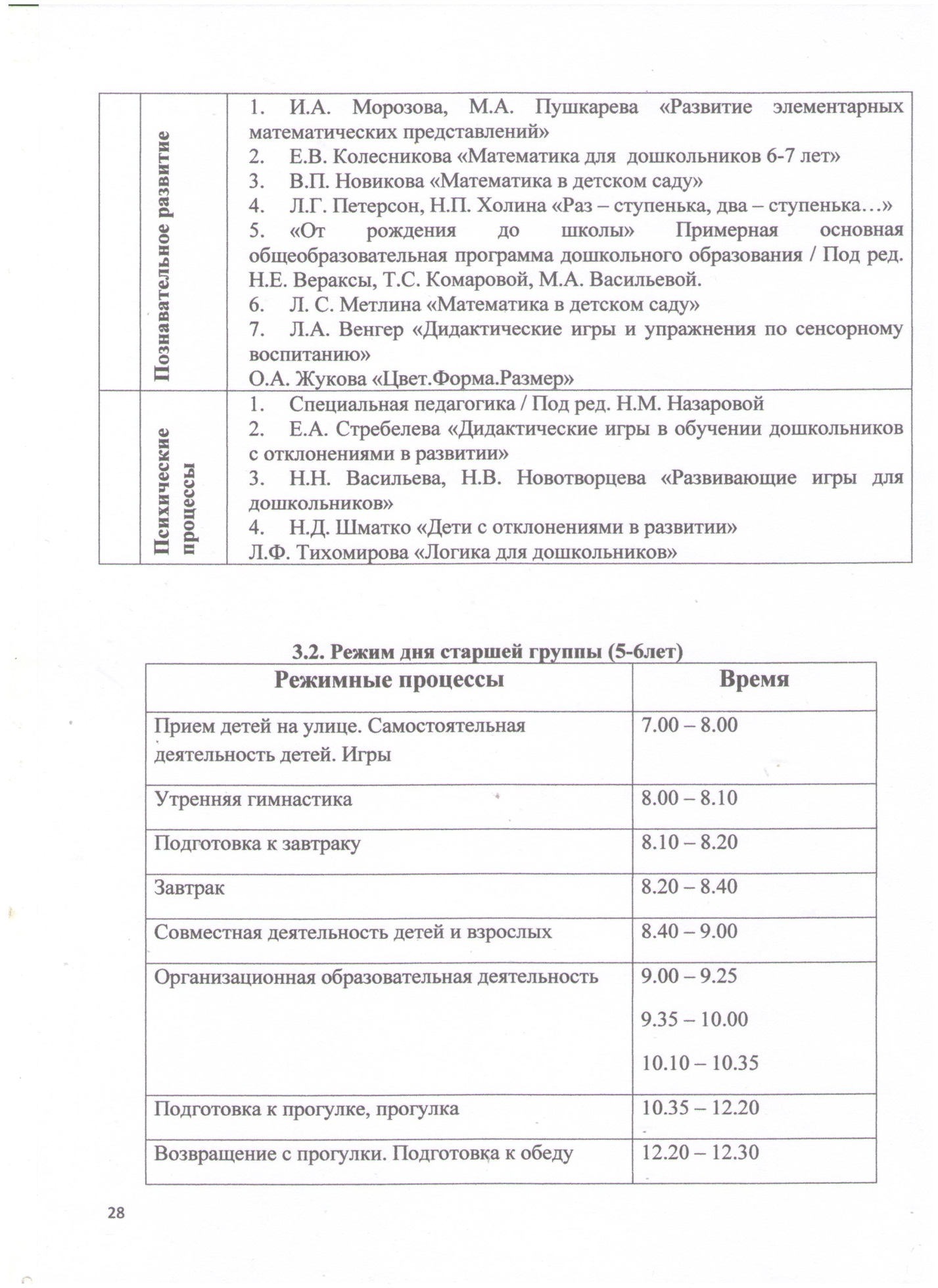 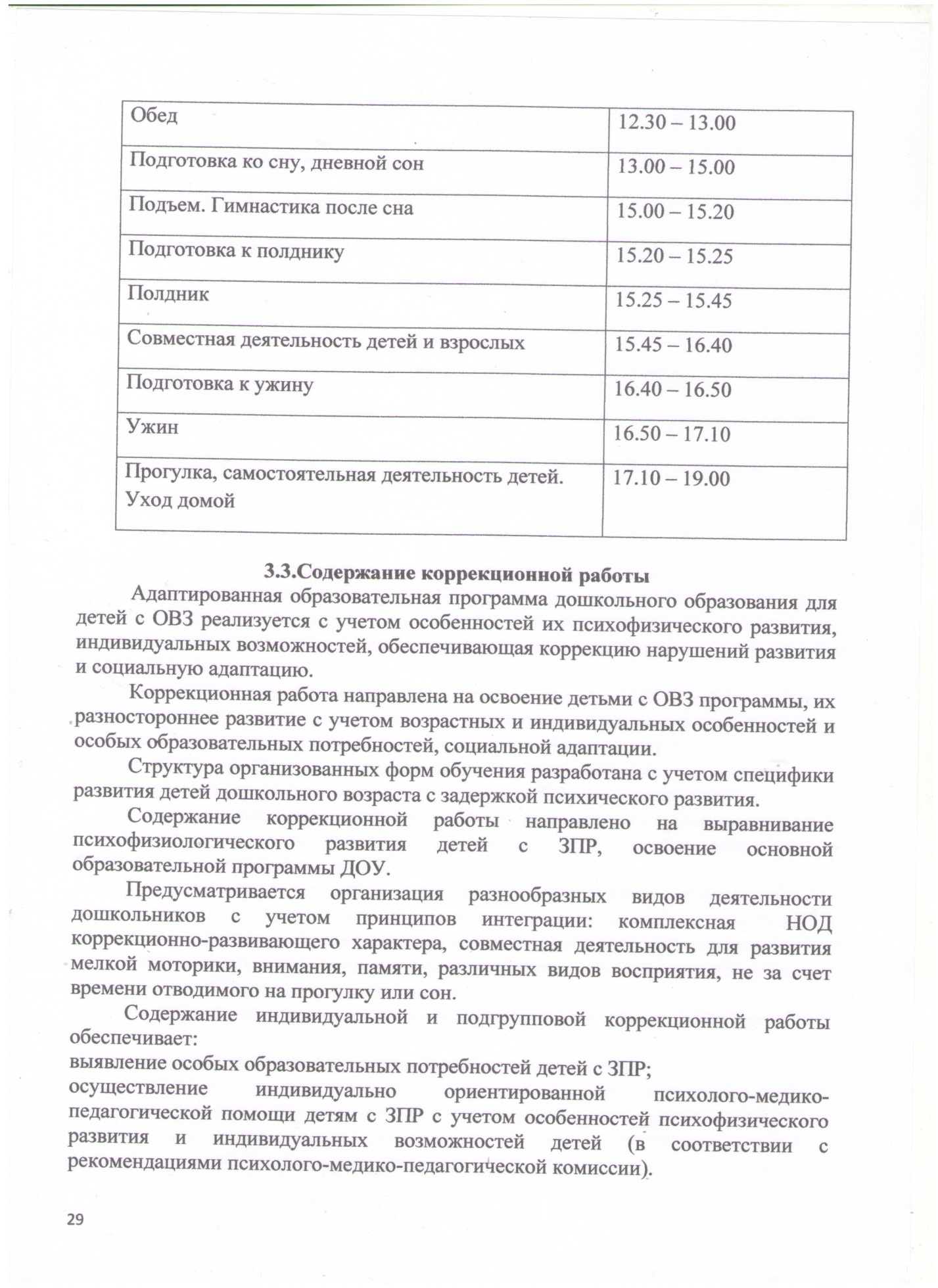 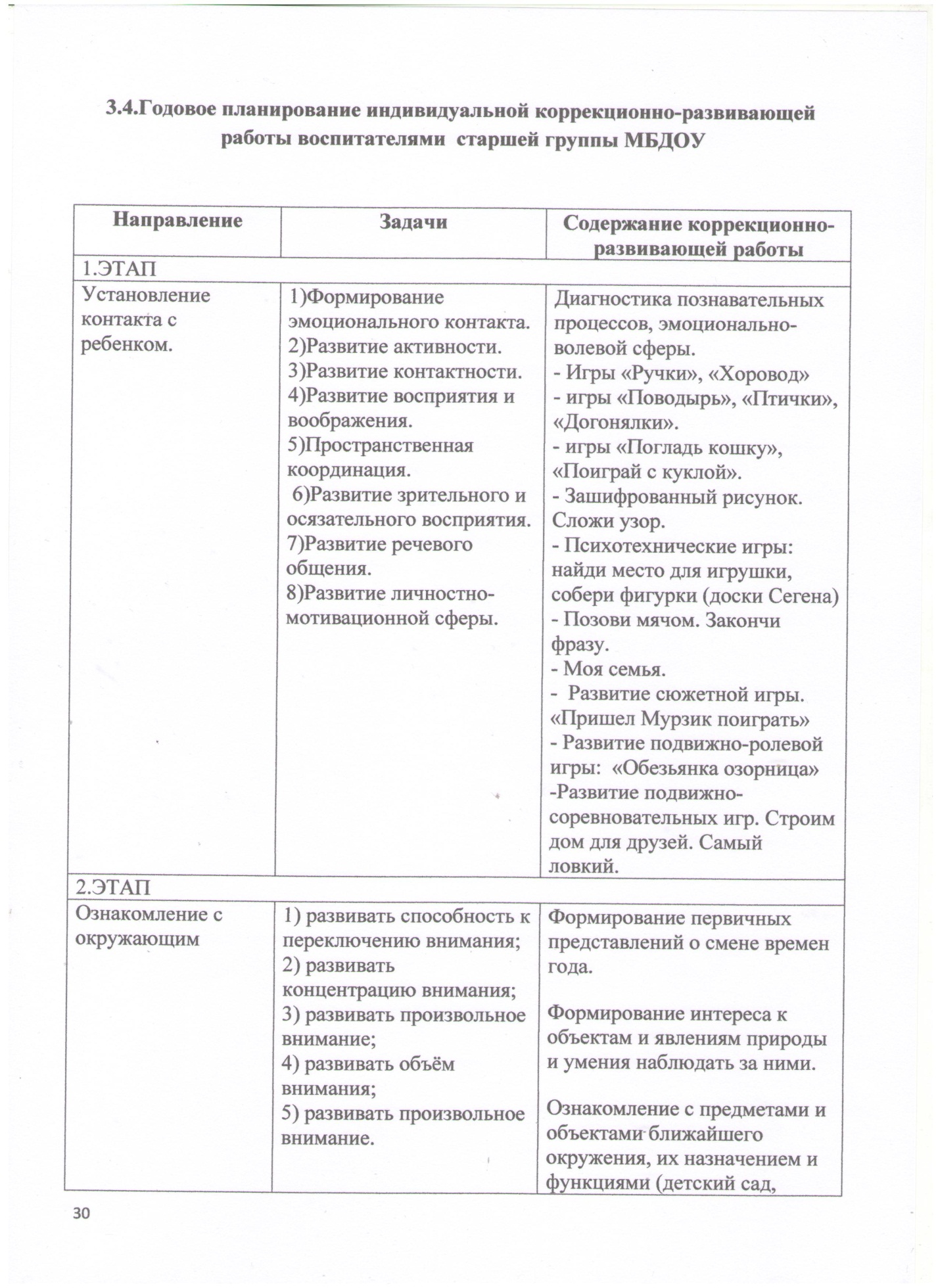 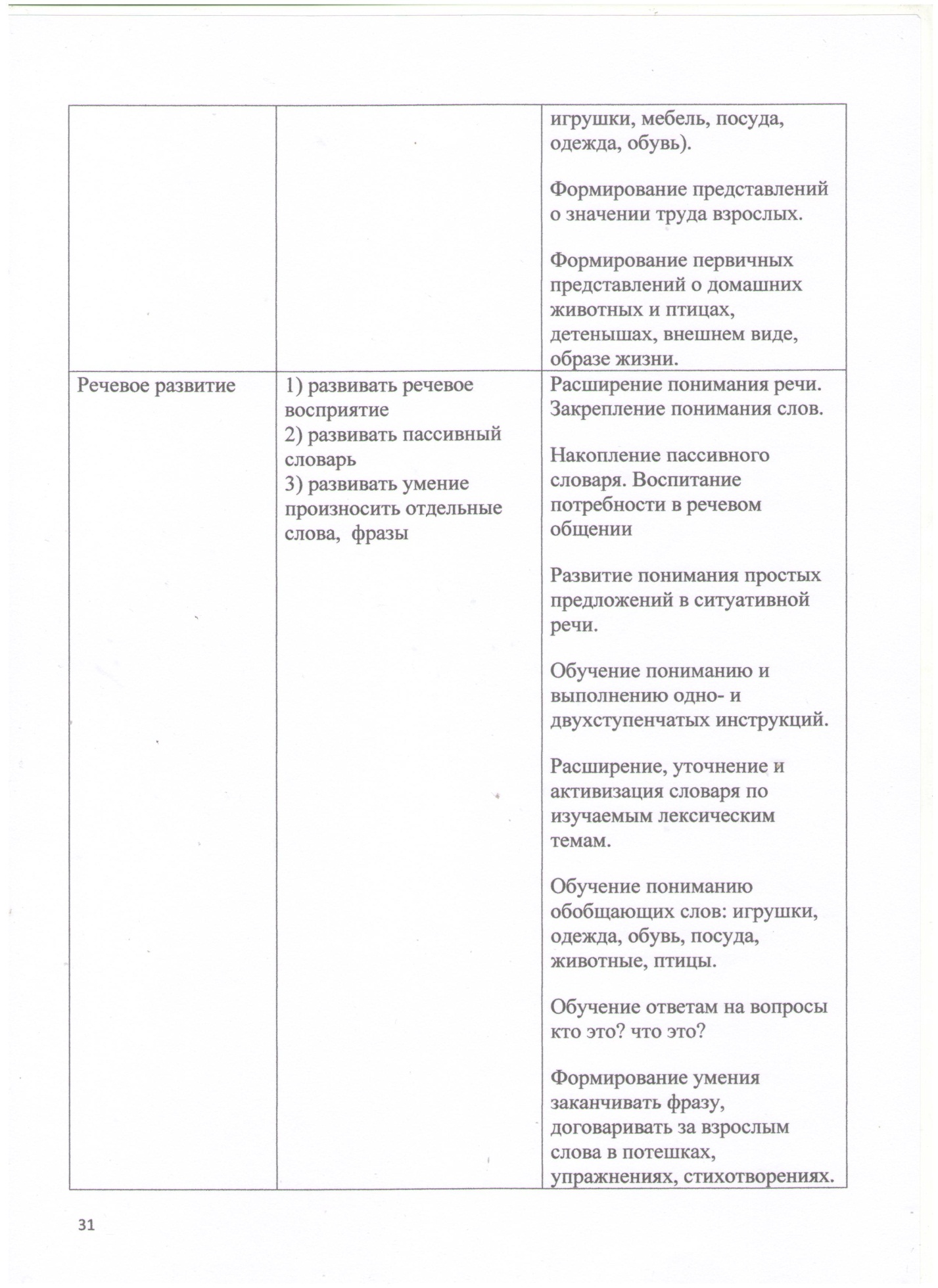 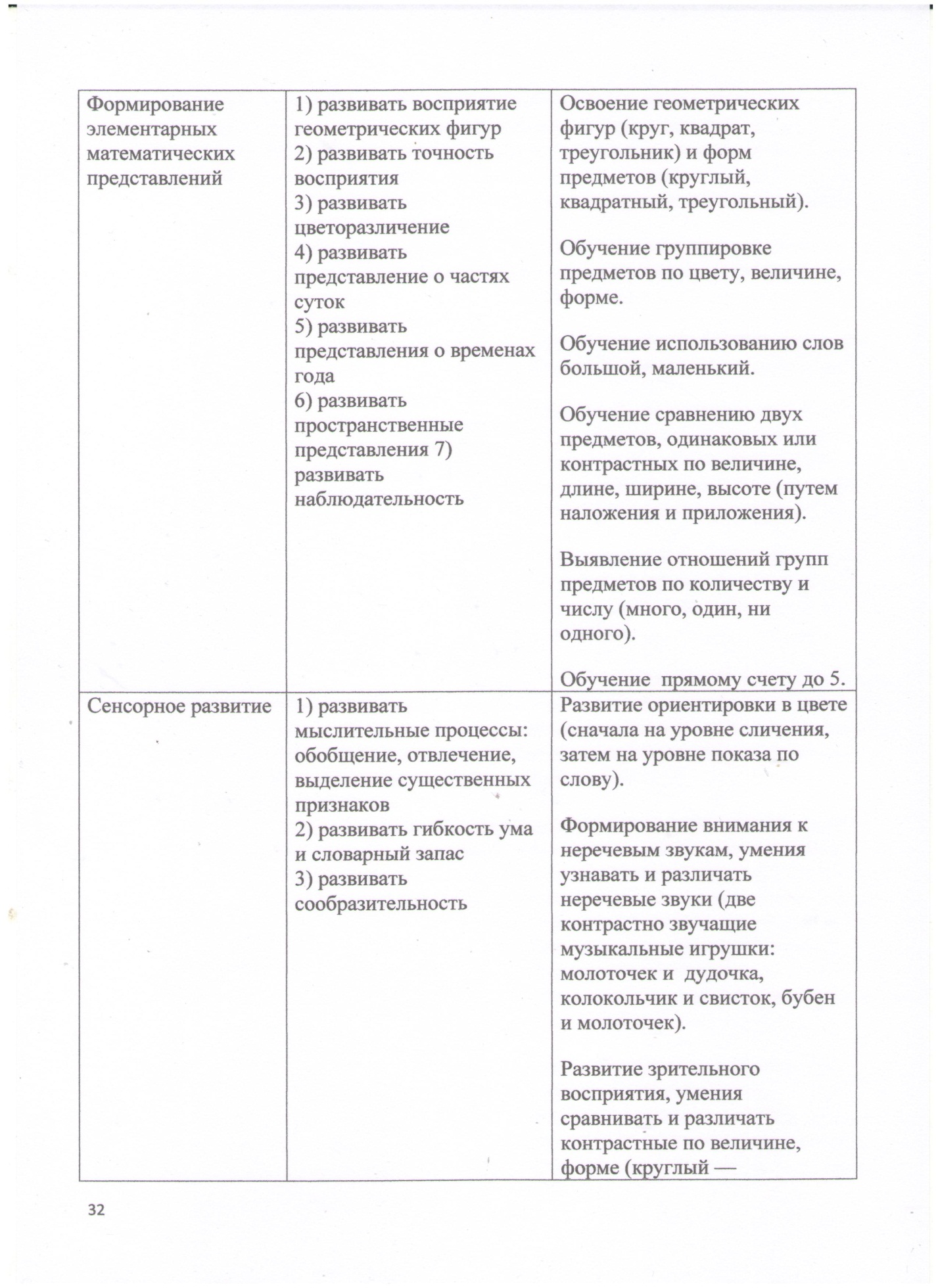 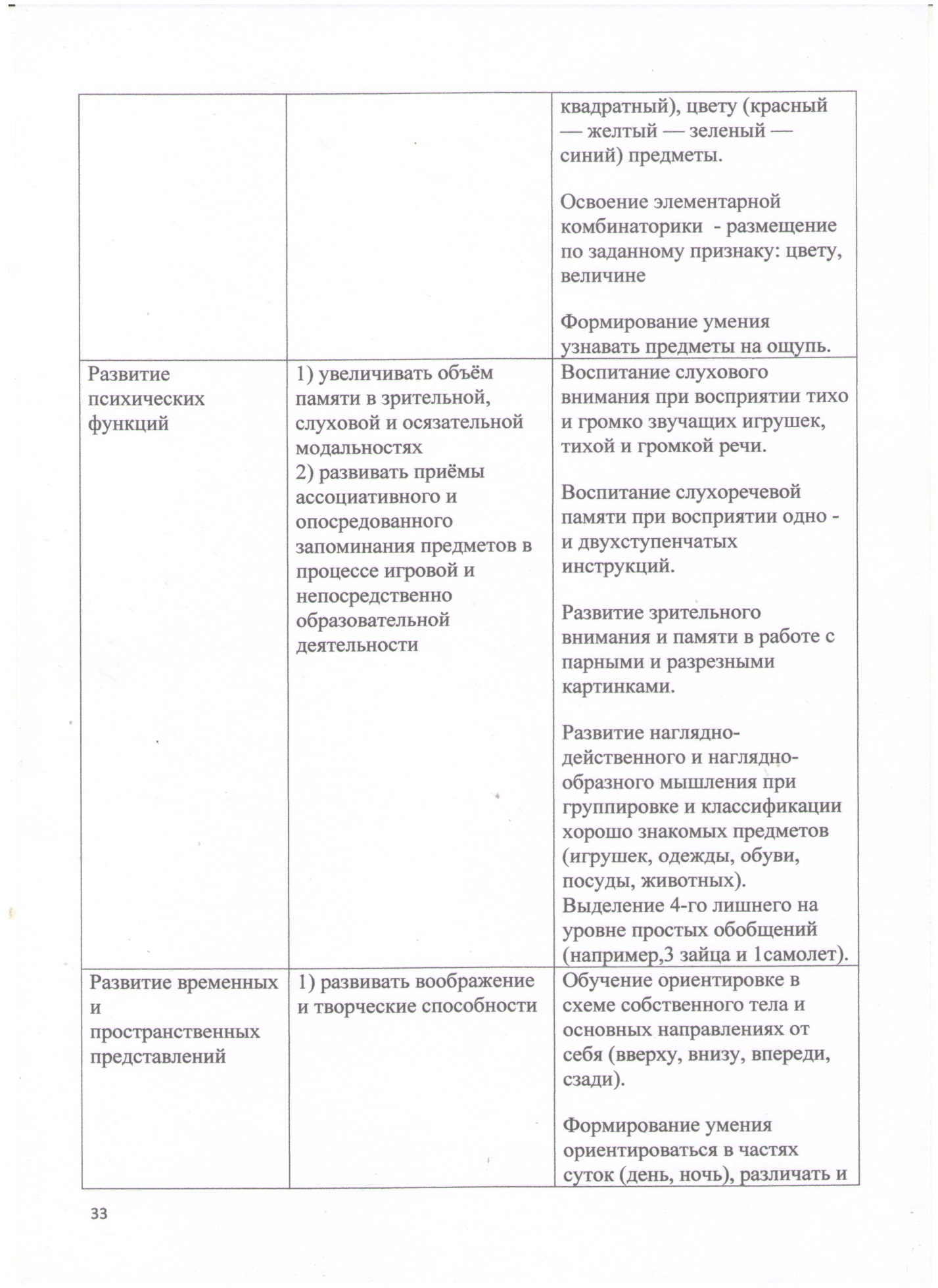 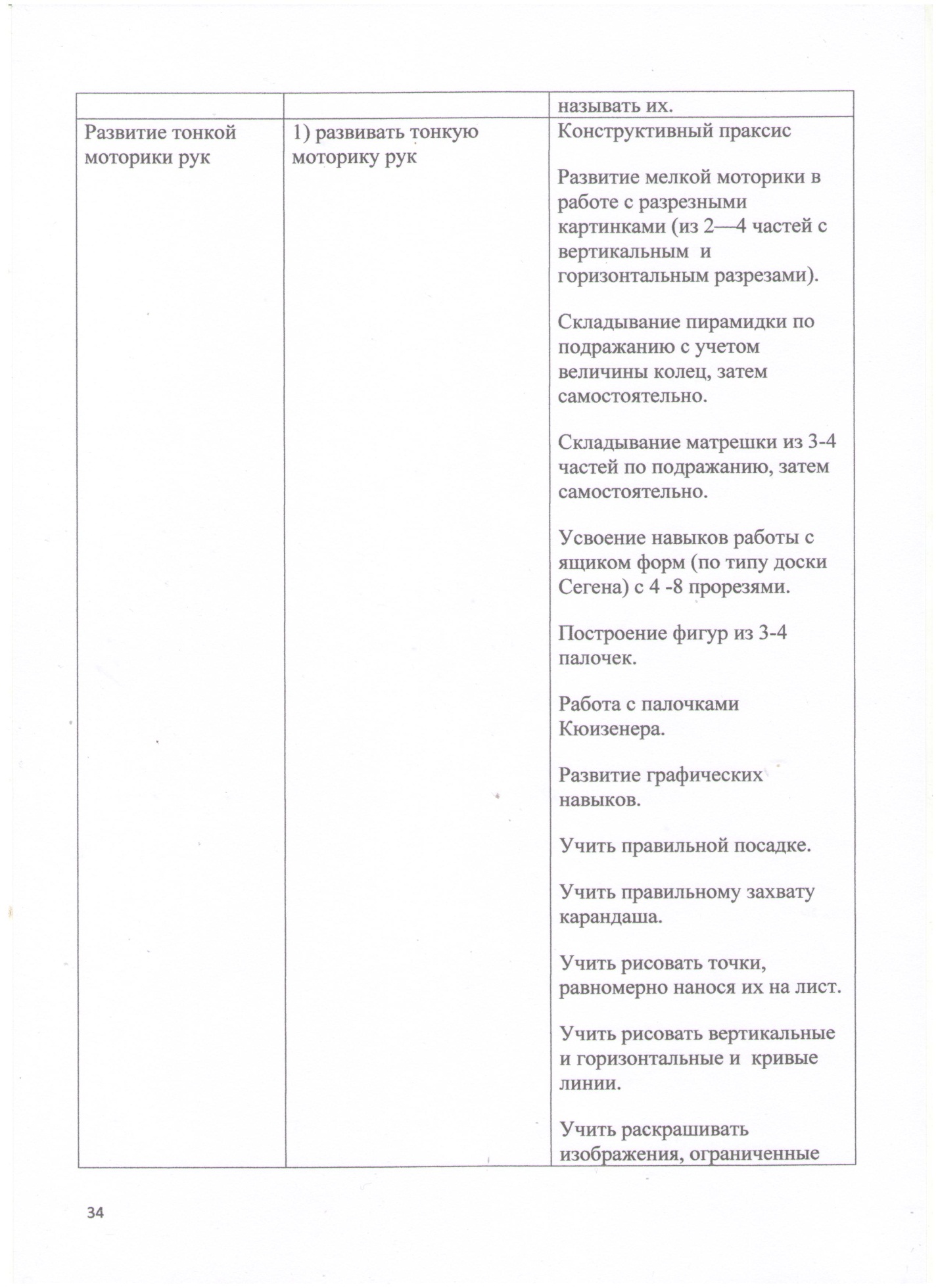 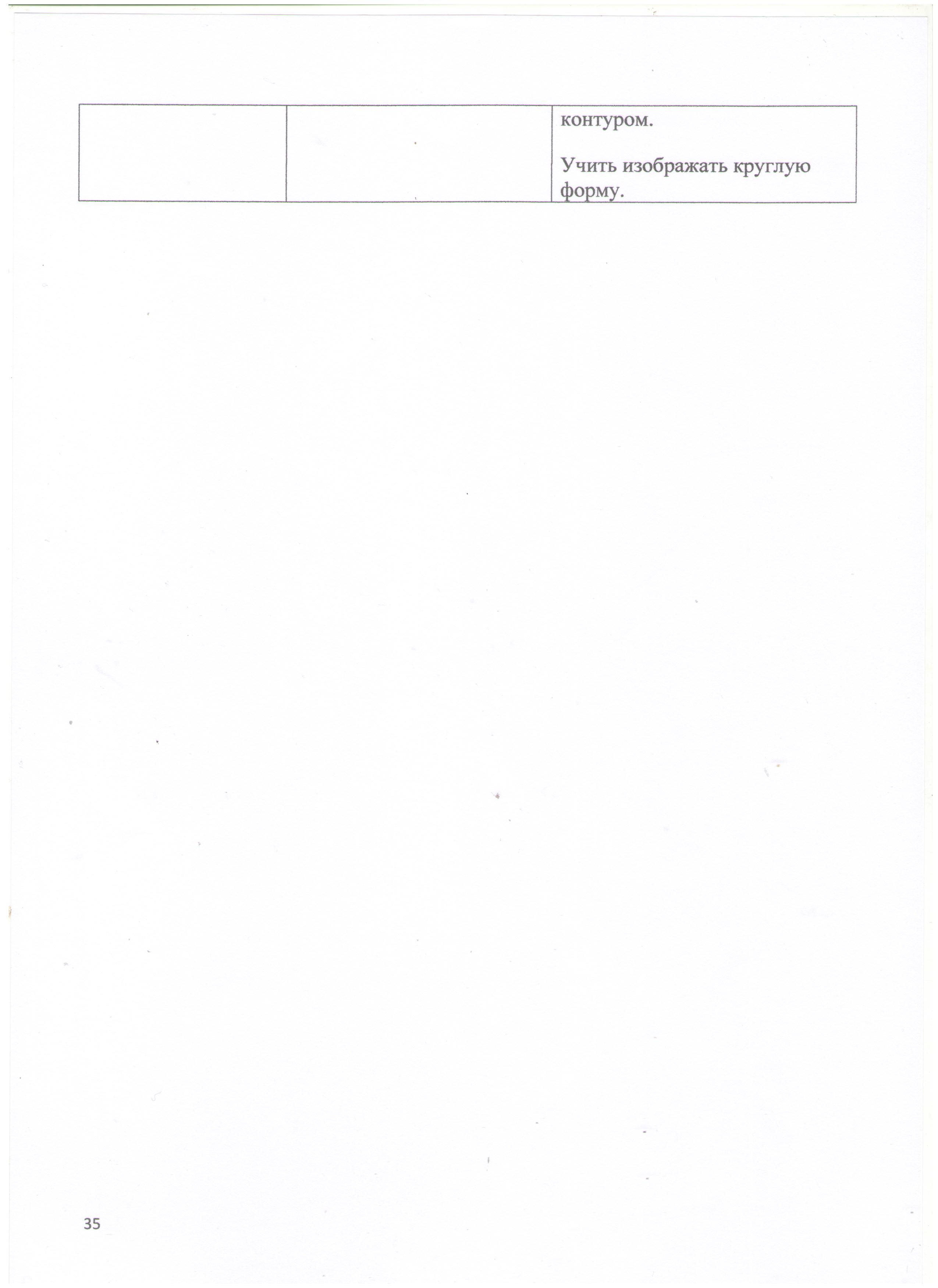 Годовое планирование индивидуально-коррекционной работы учителем-логопедом МБДОУ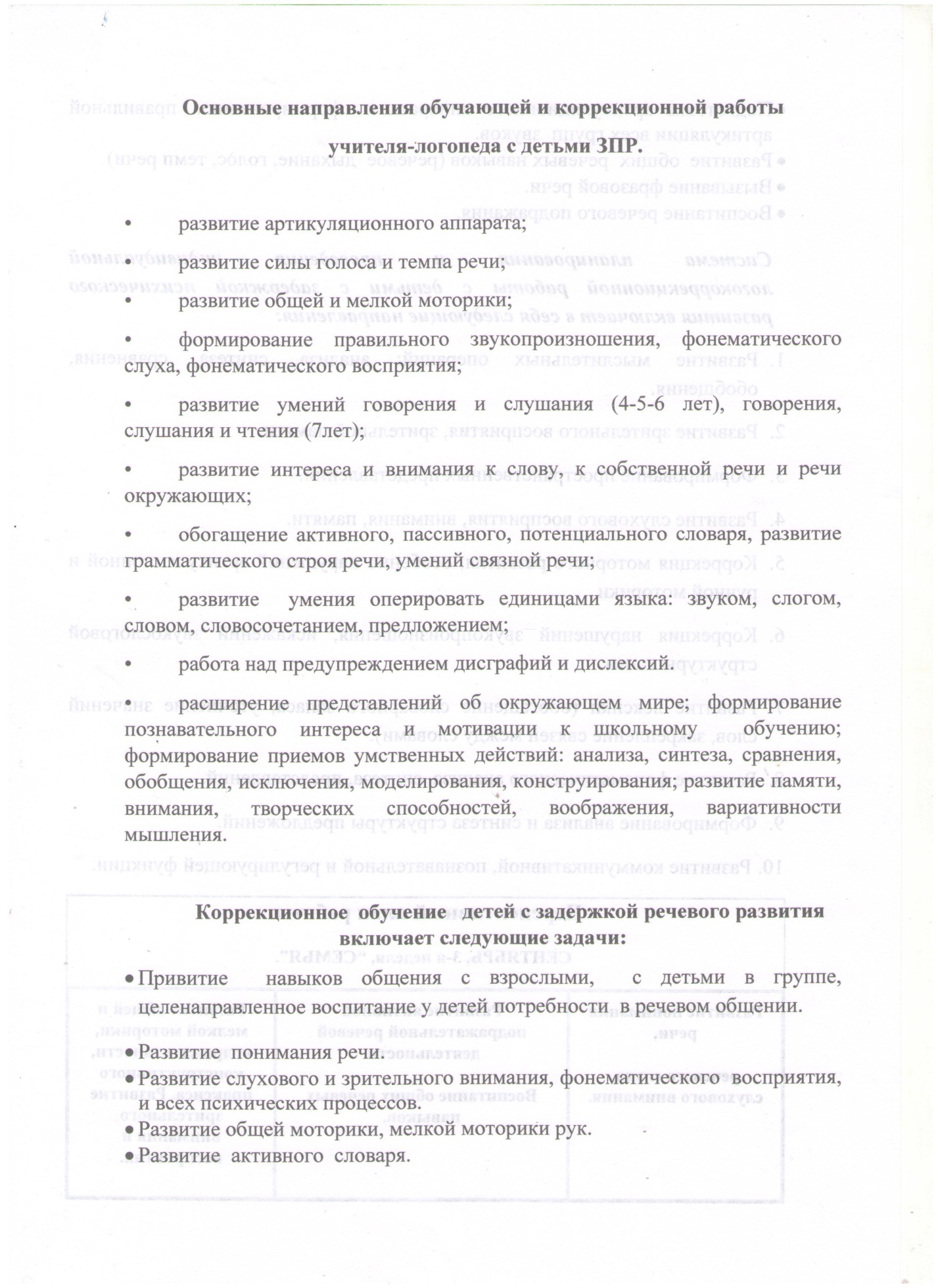 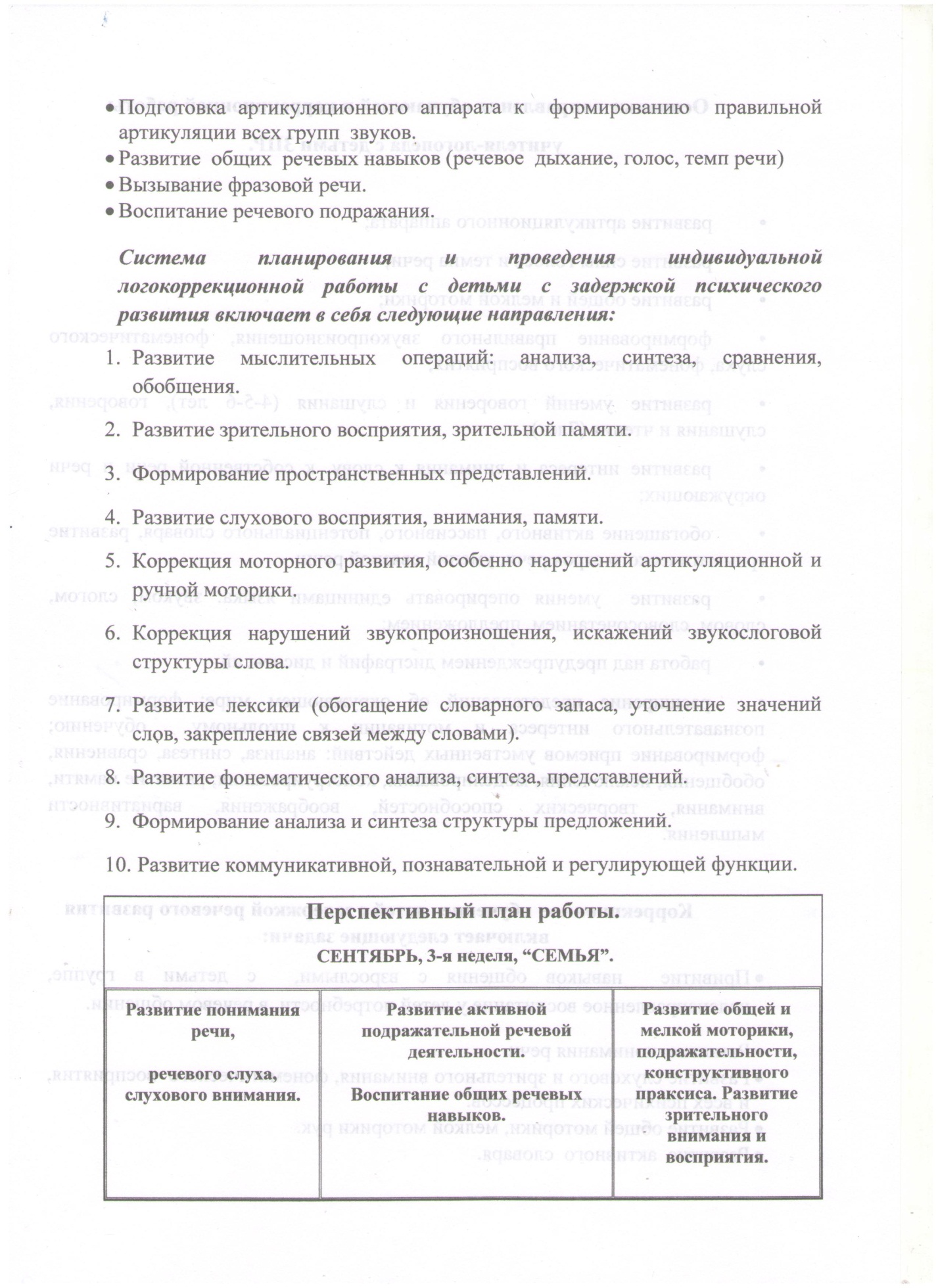 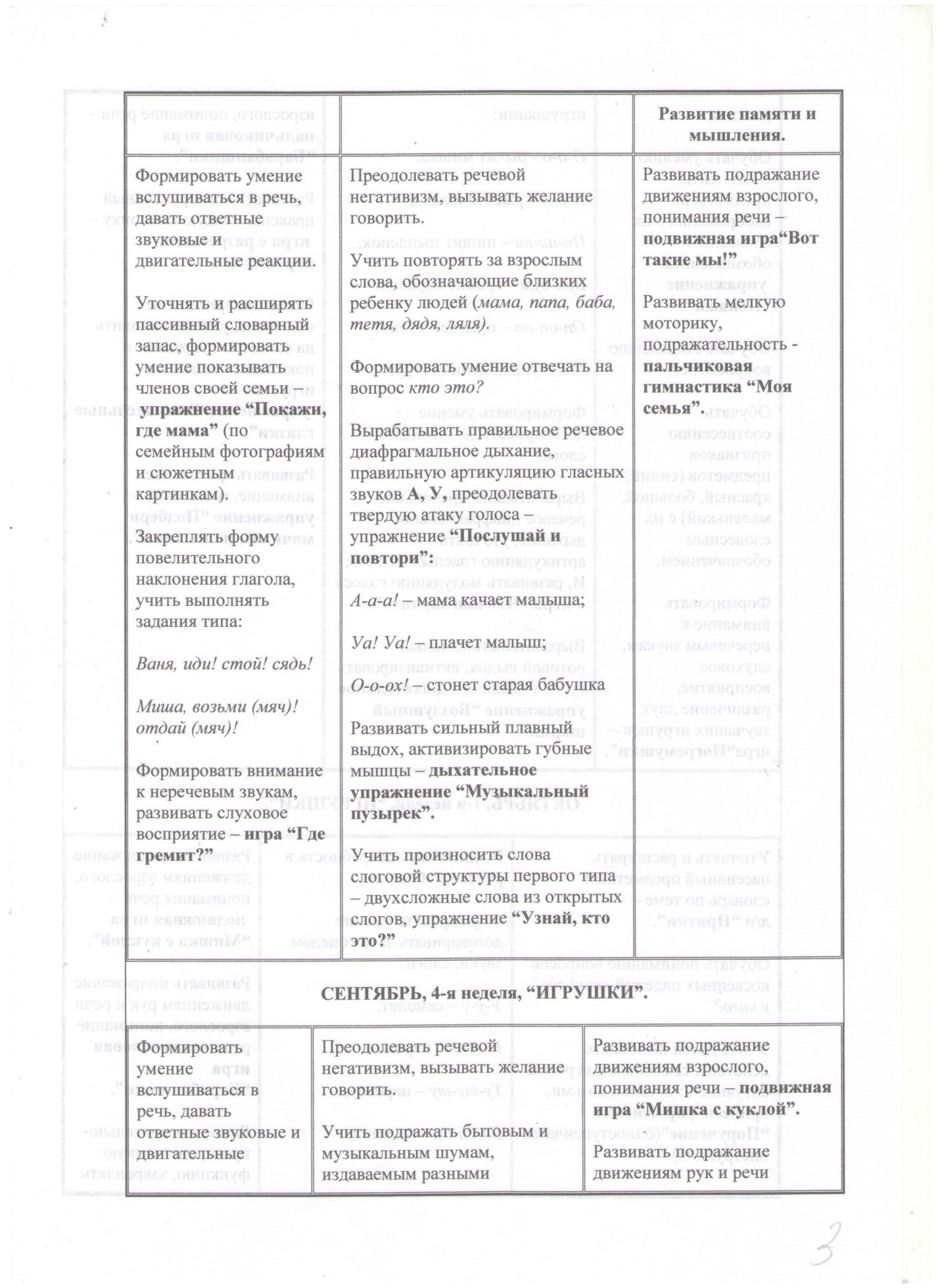 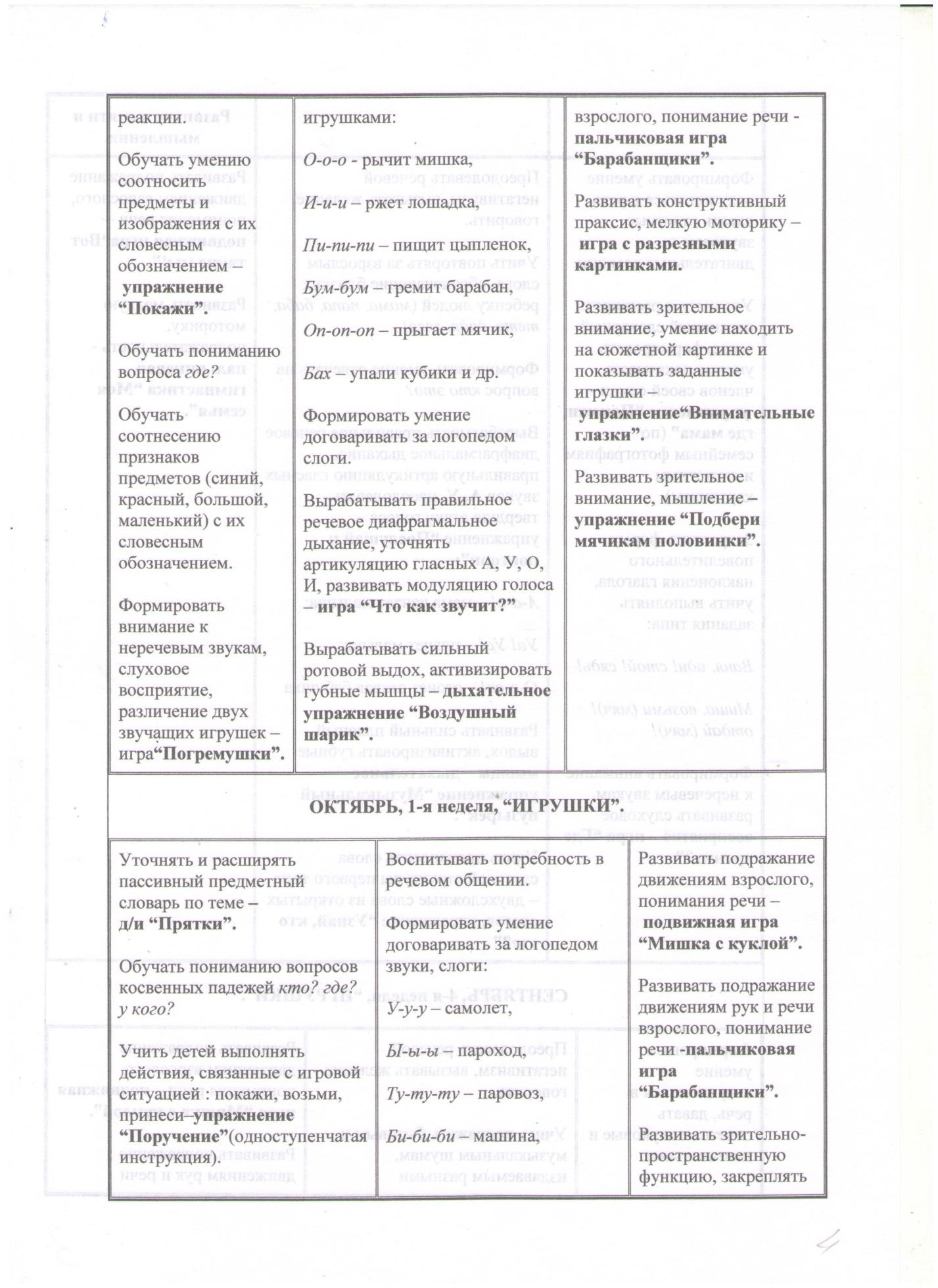 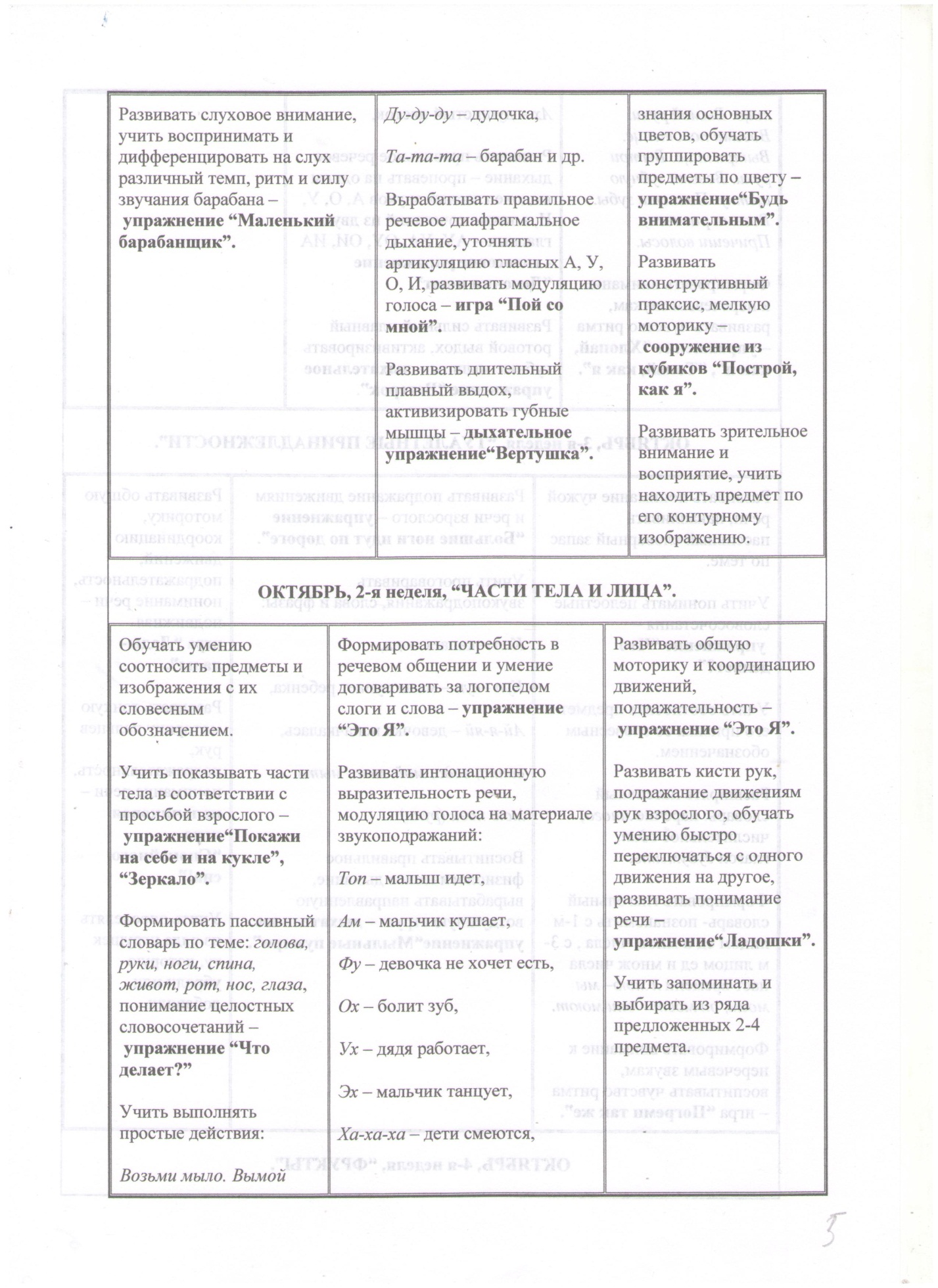 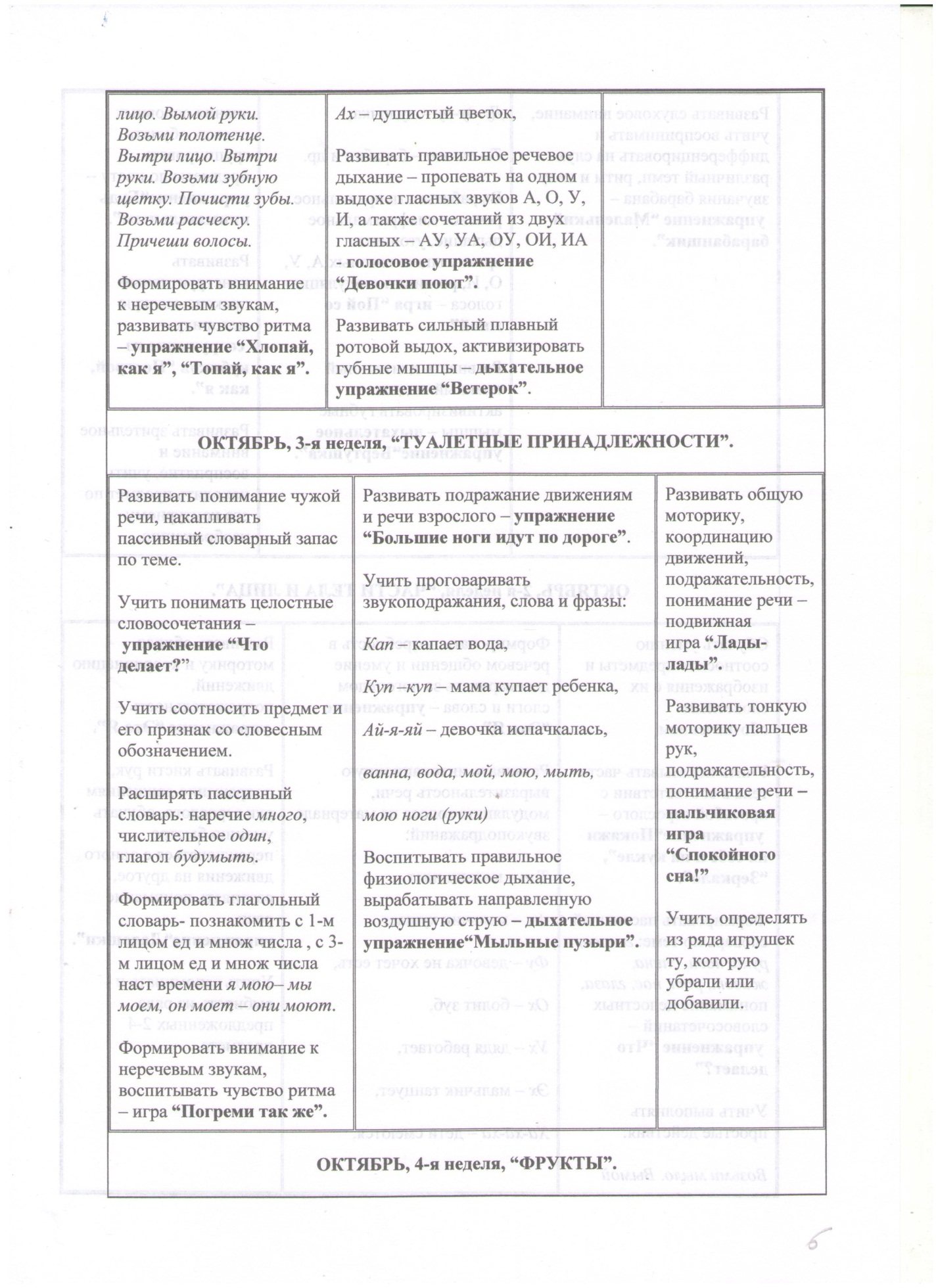 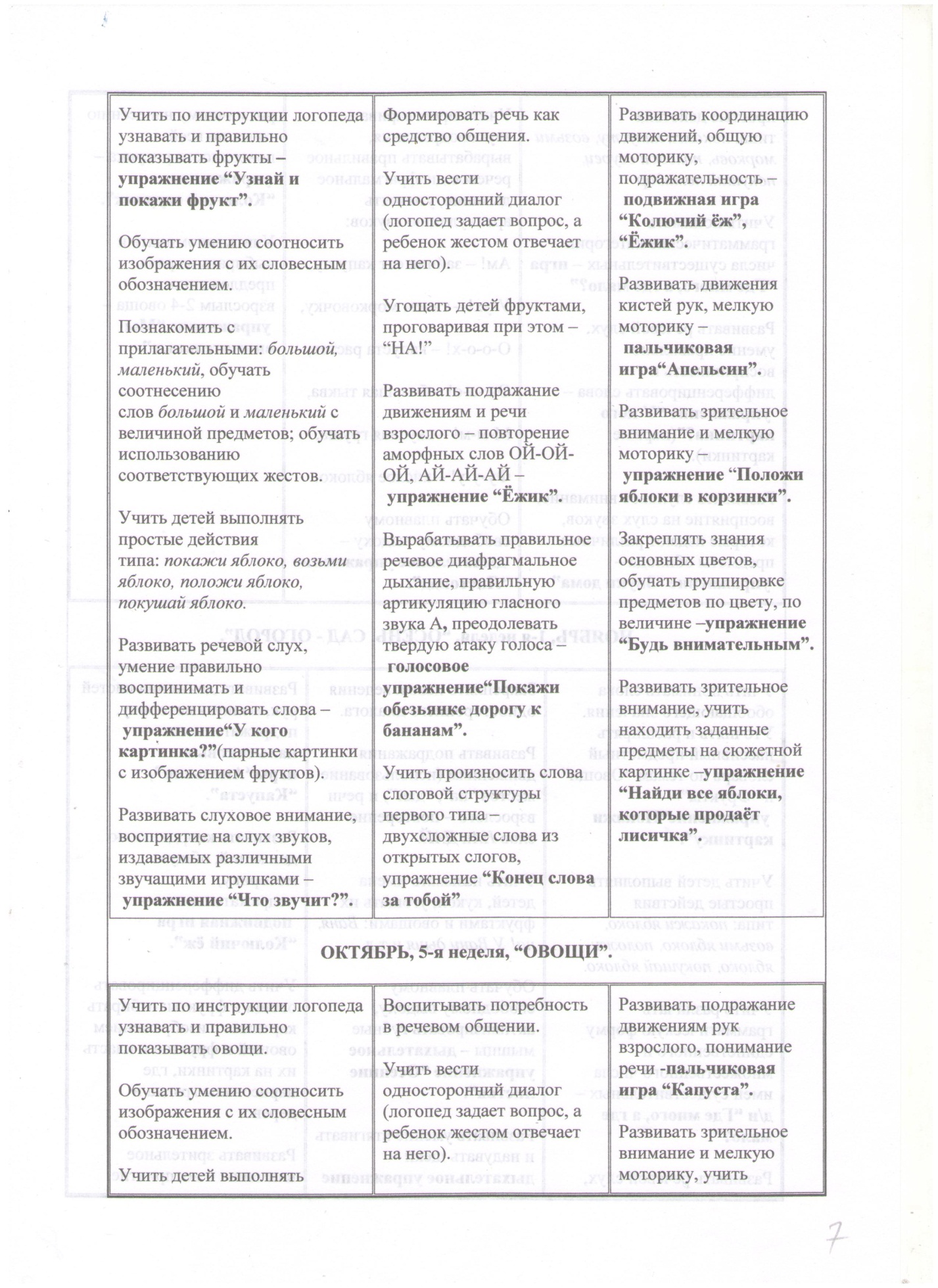 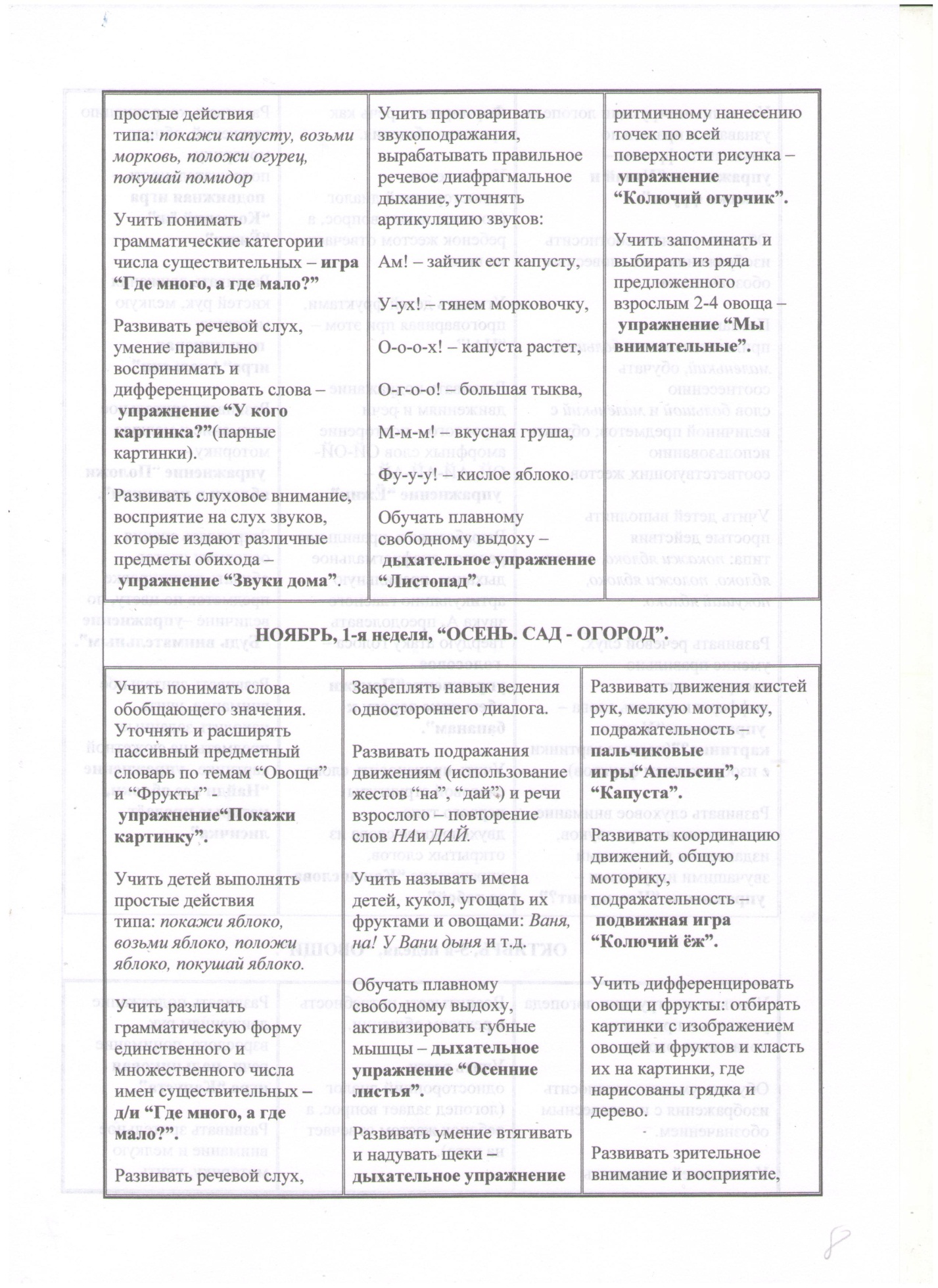 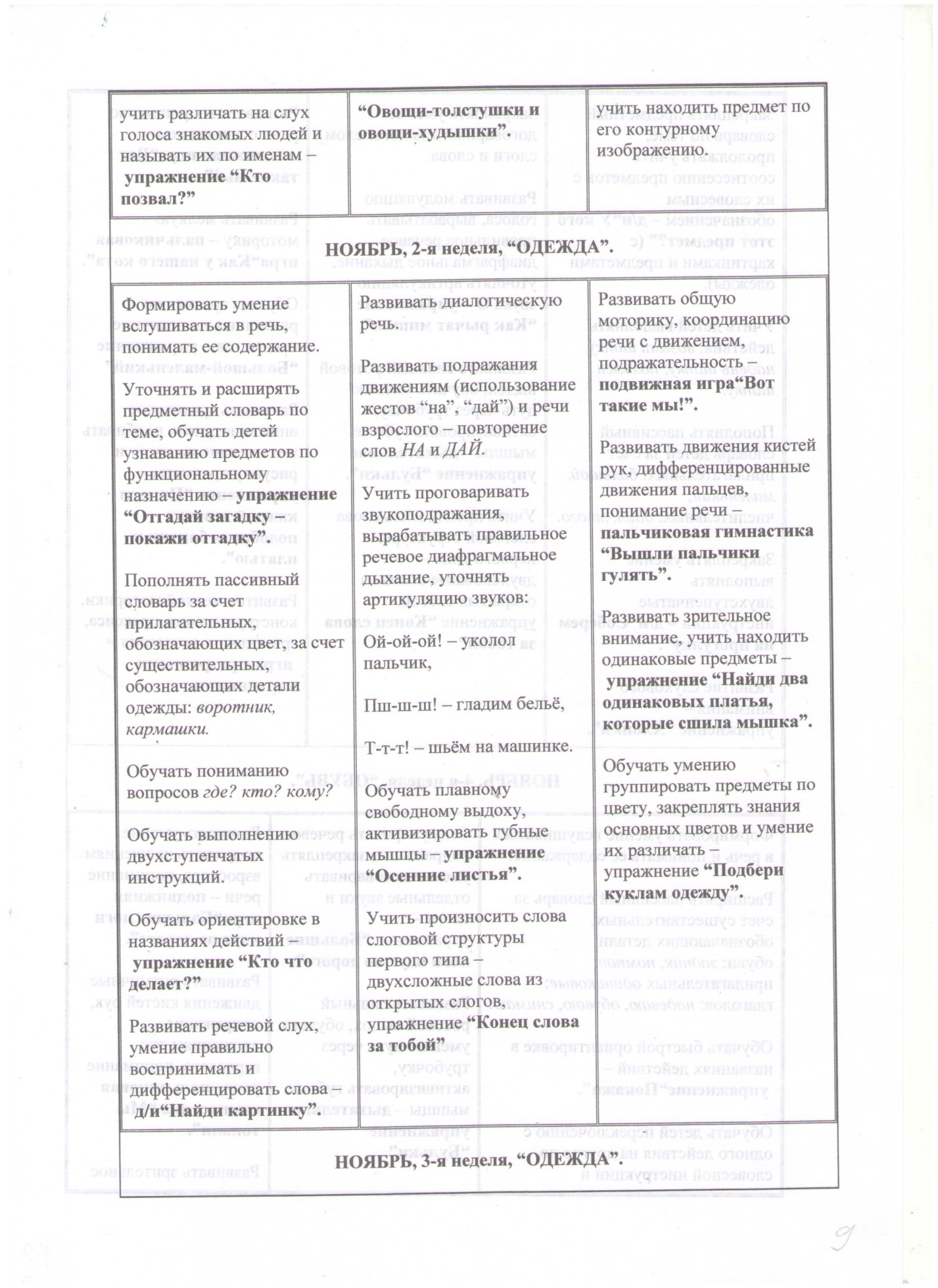 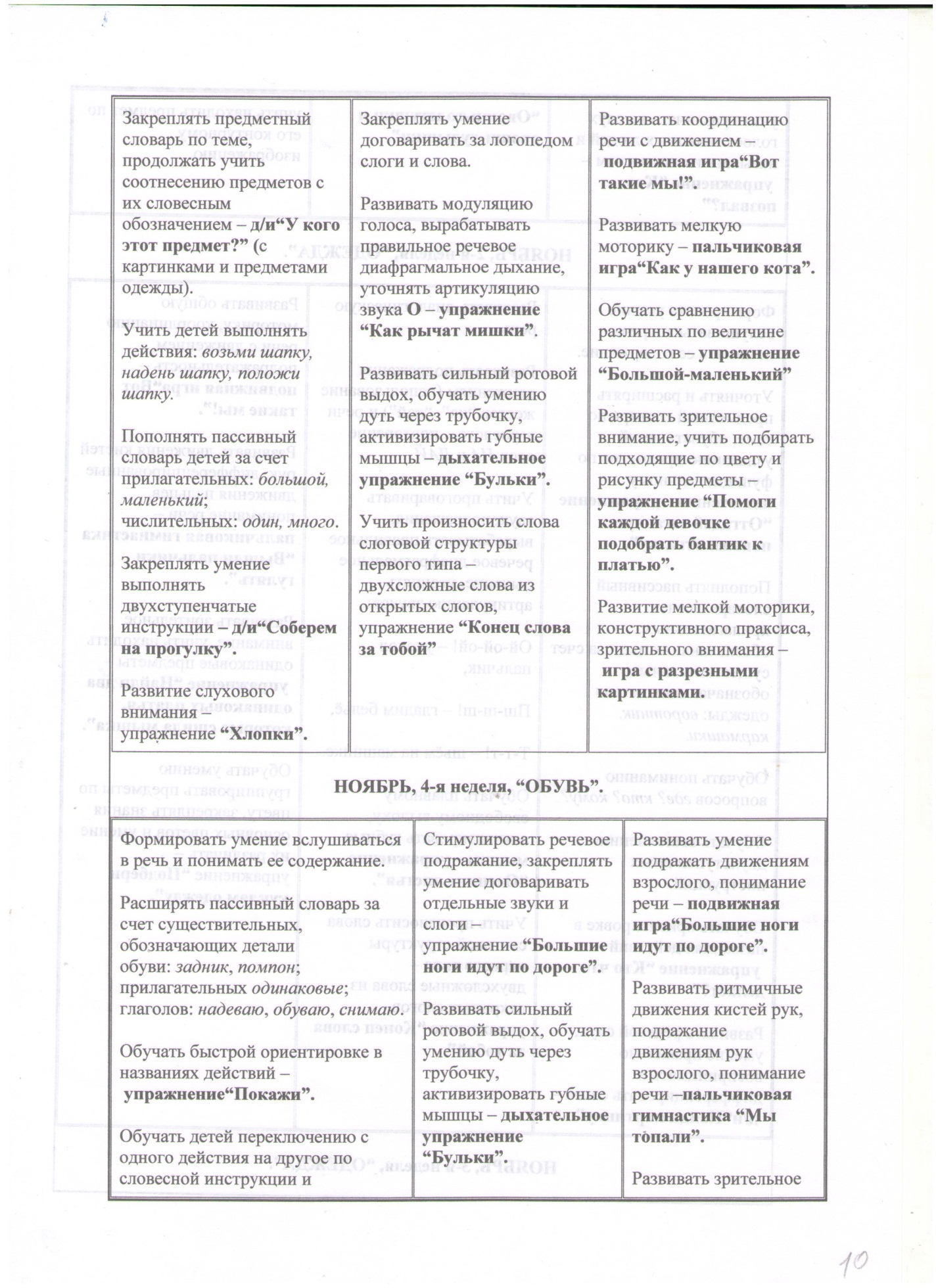 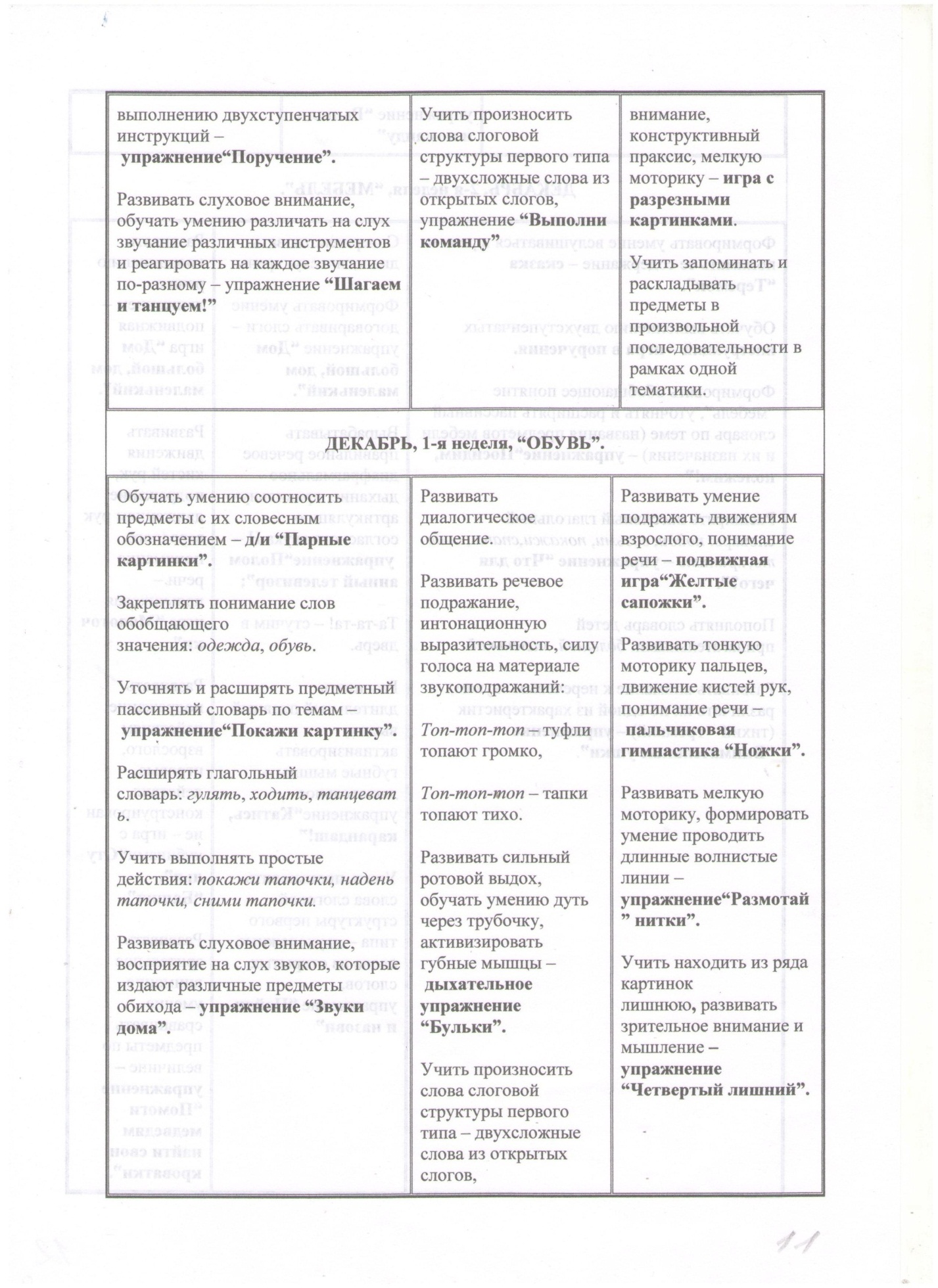 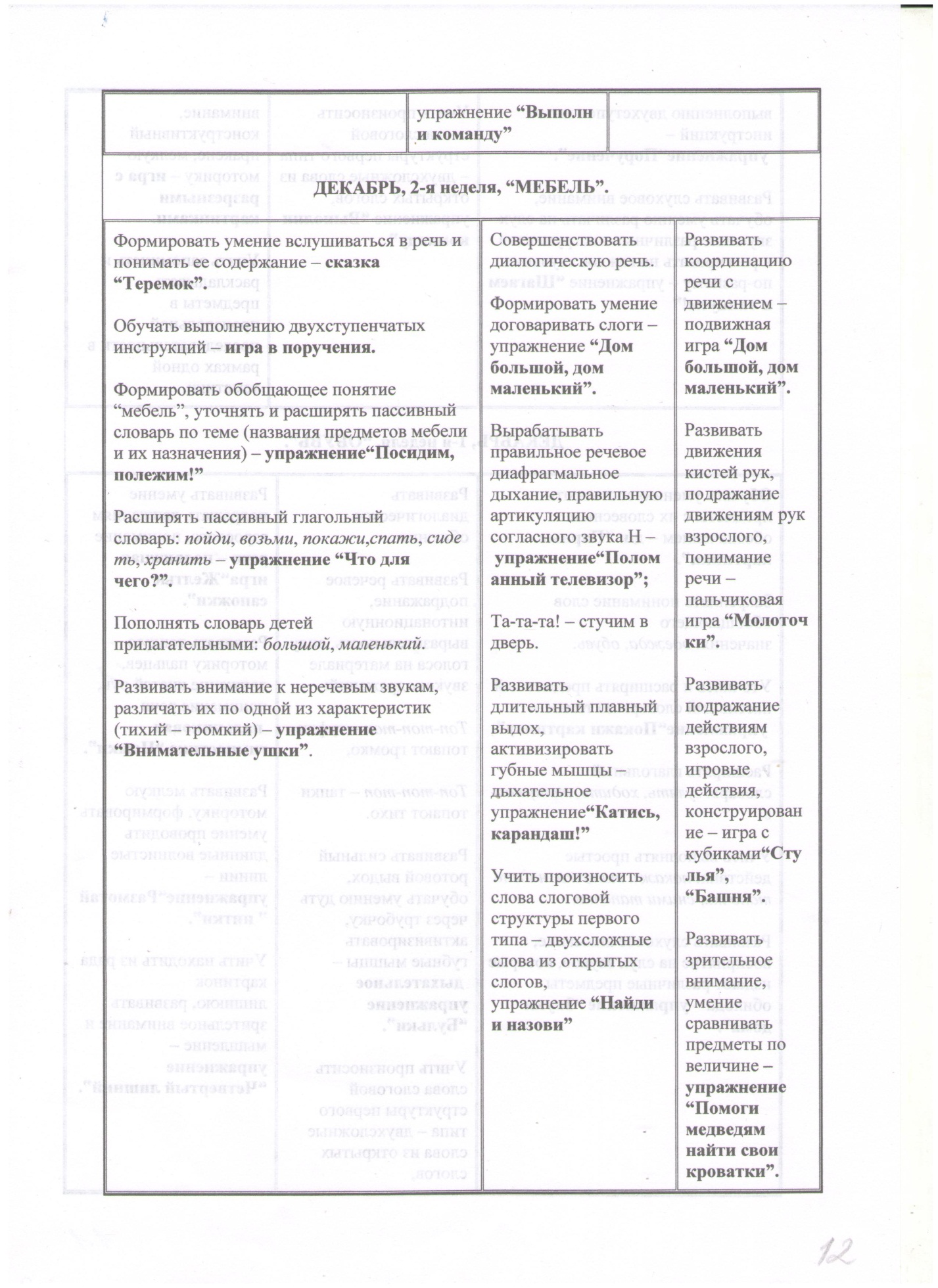 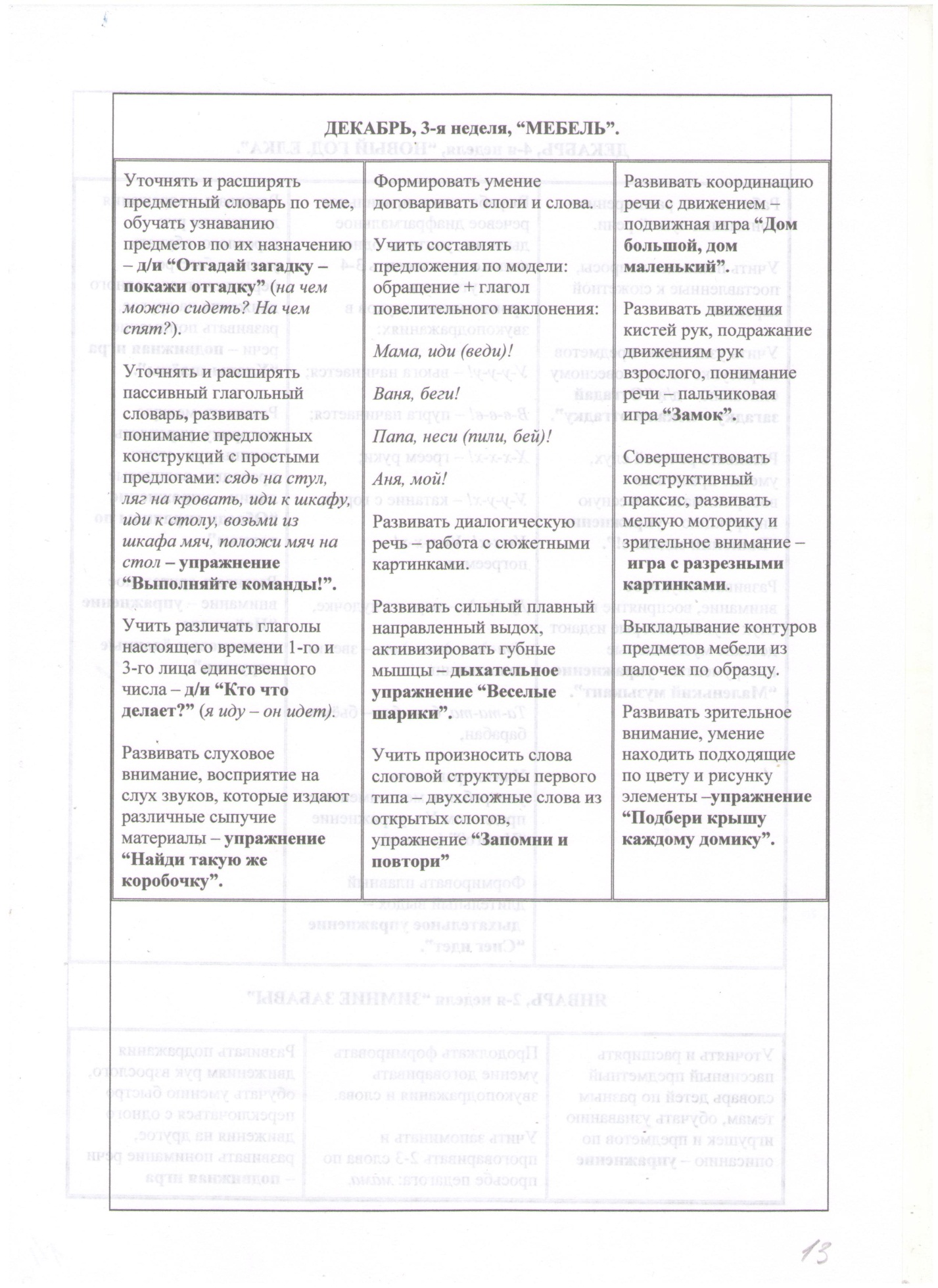 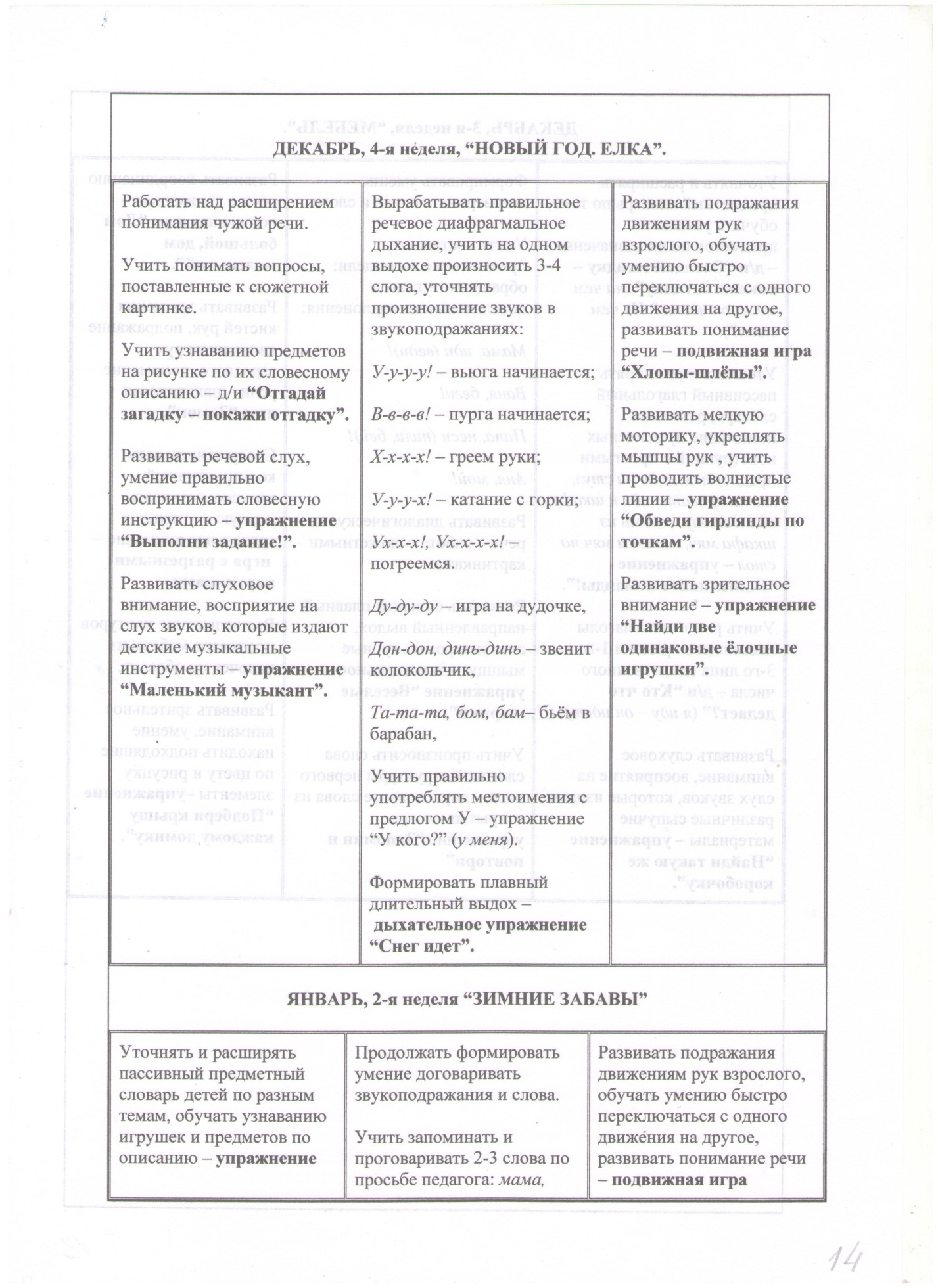 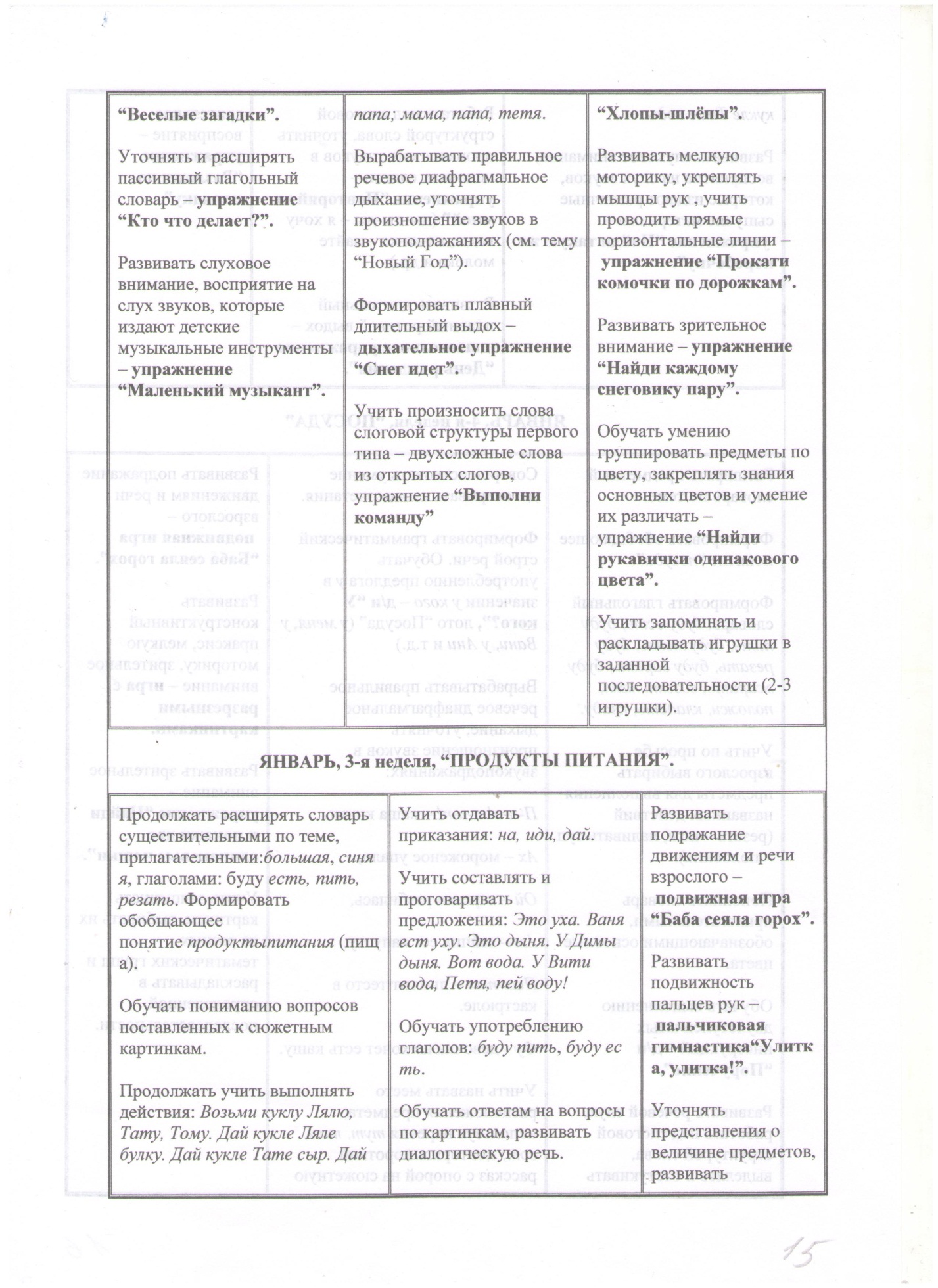 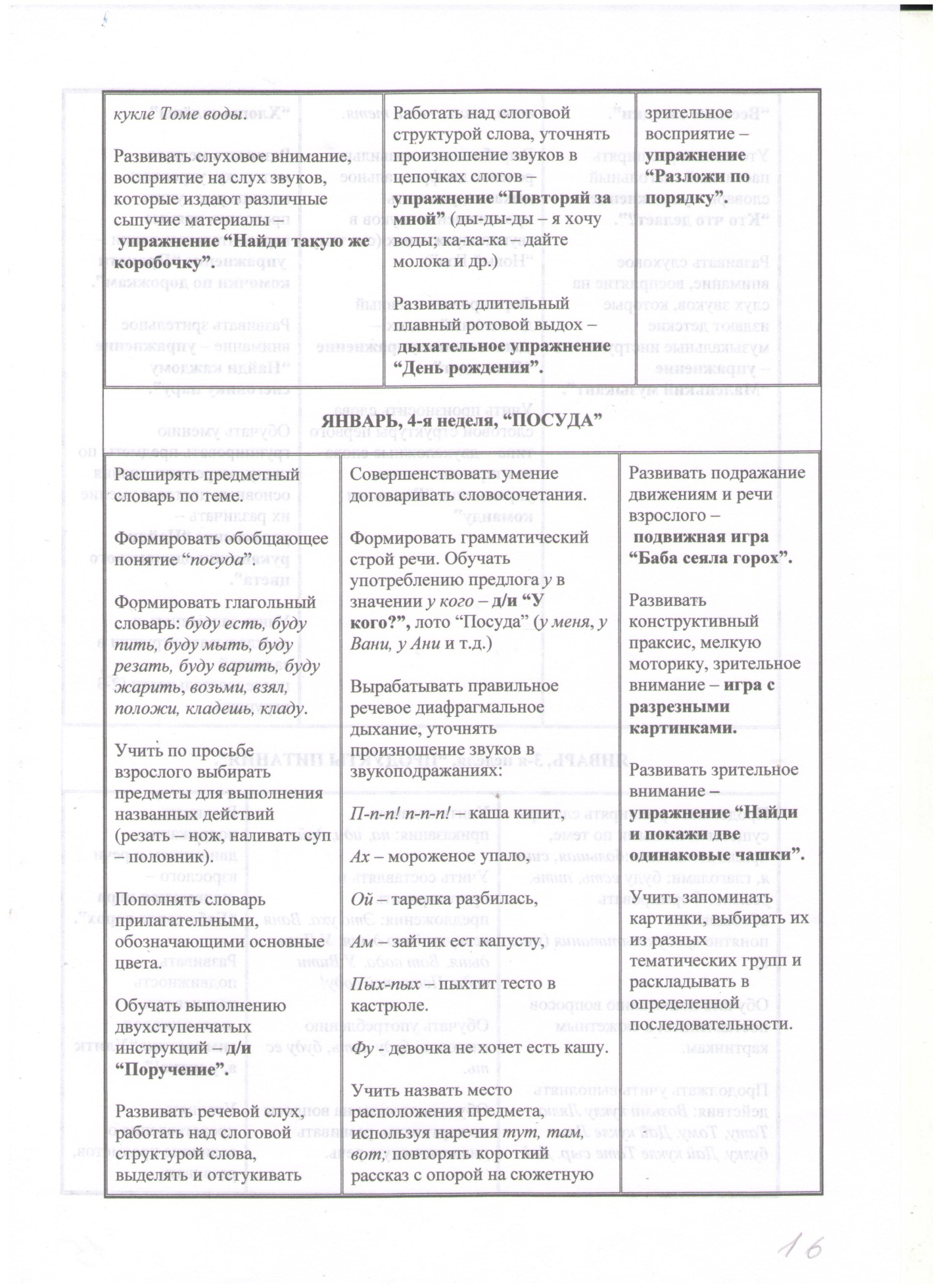 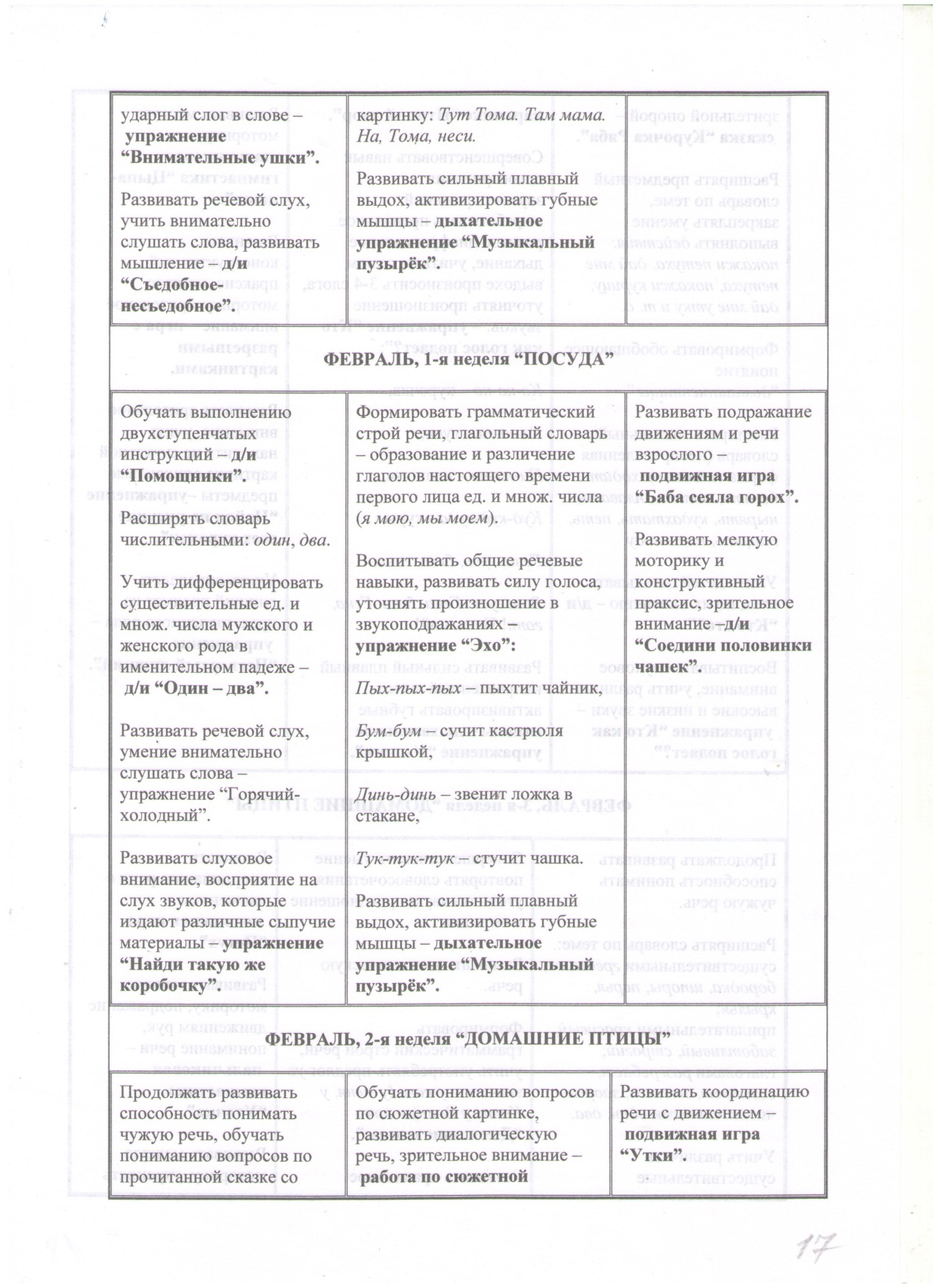 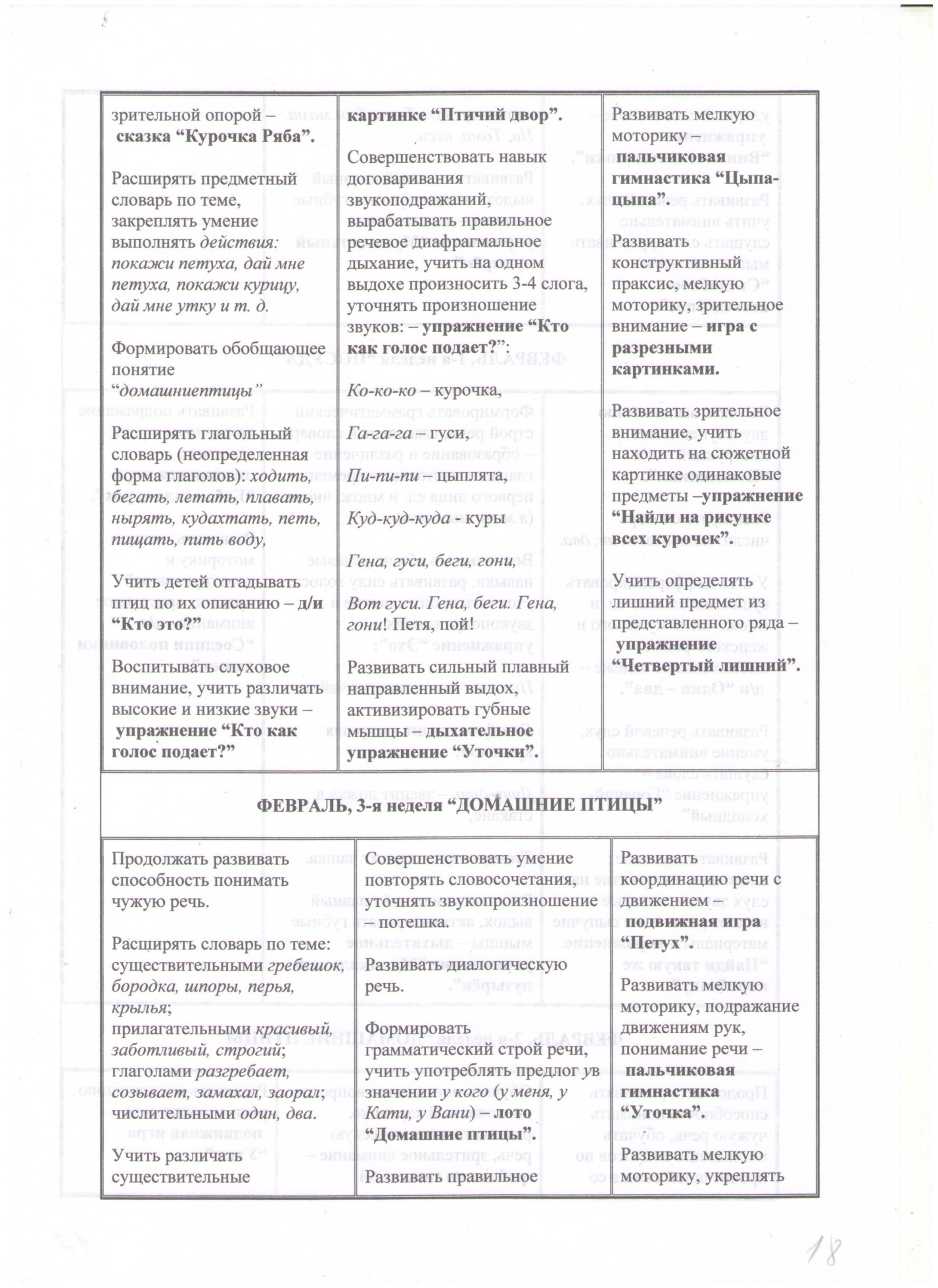 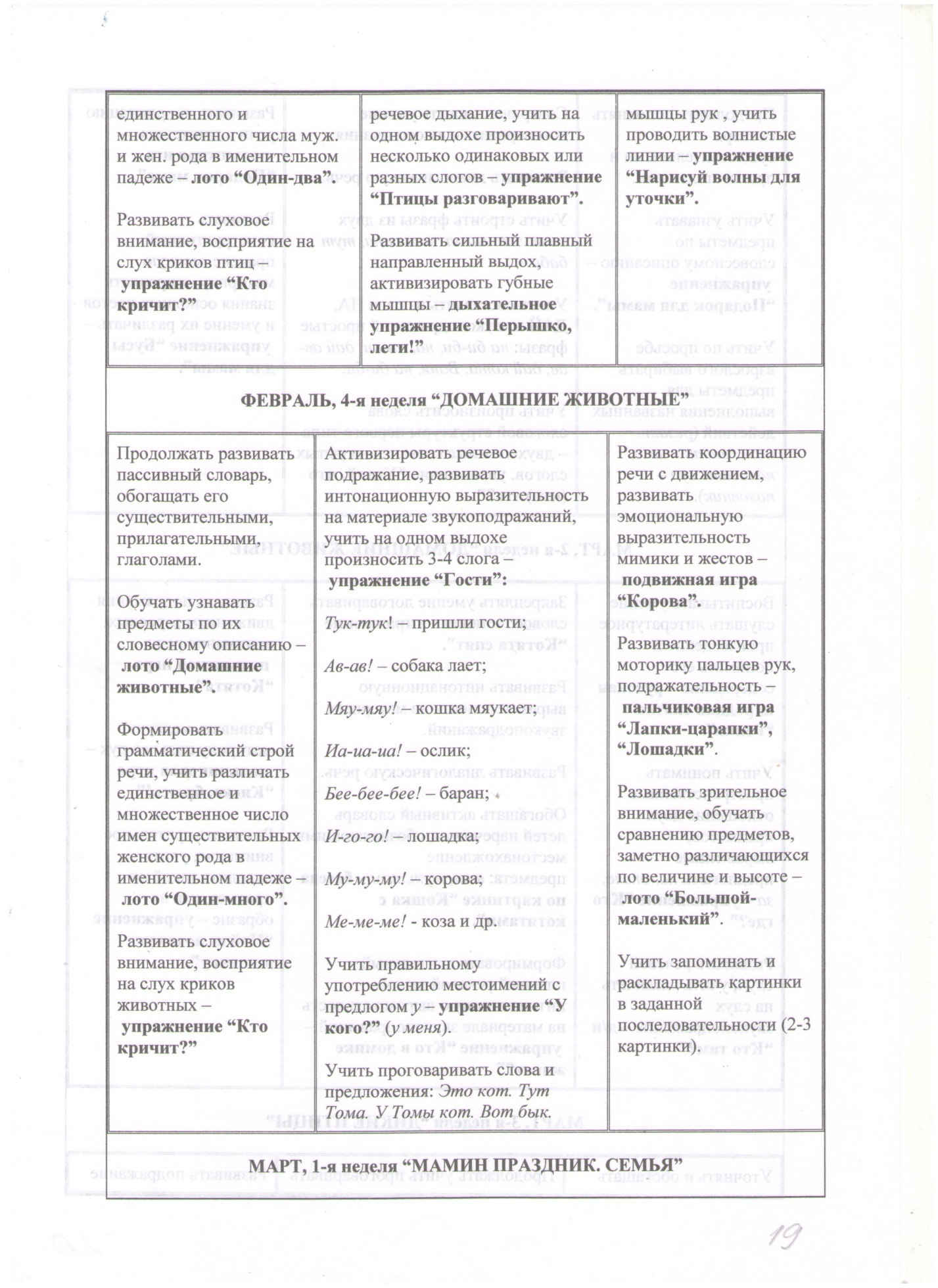 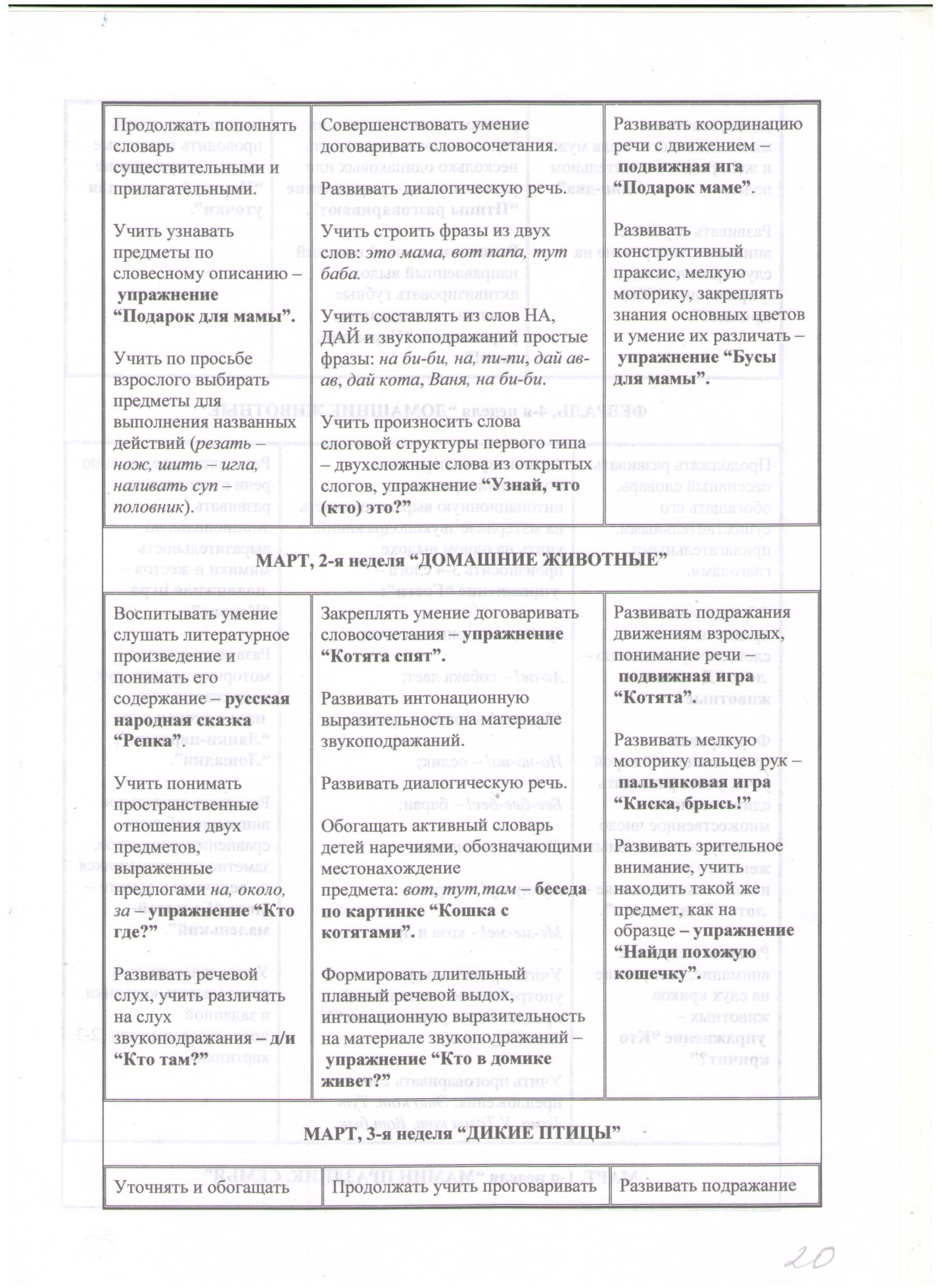 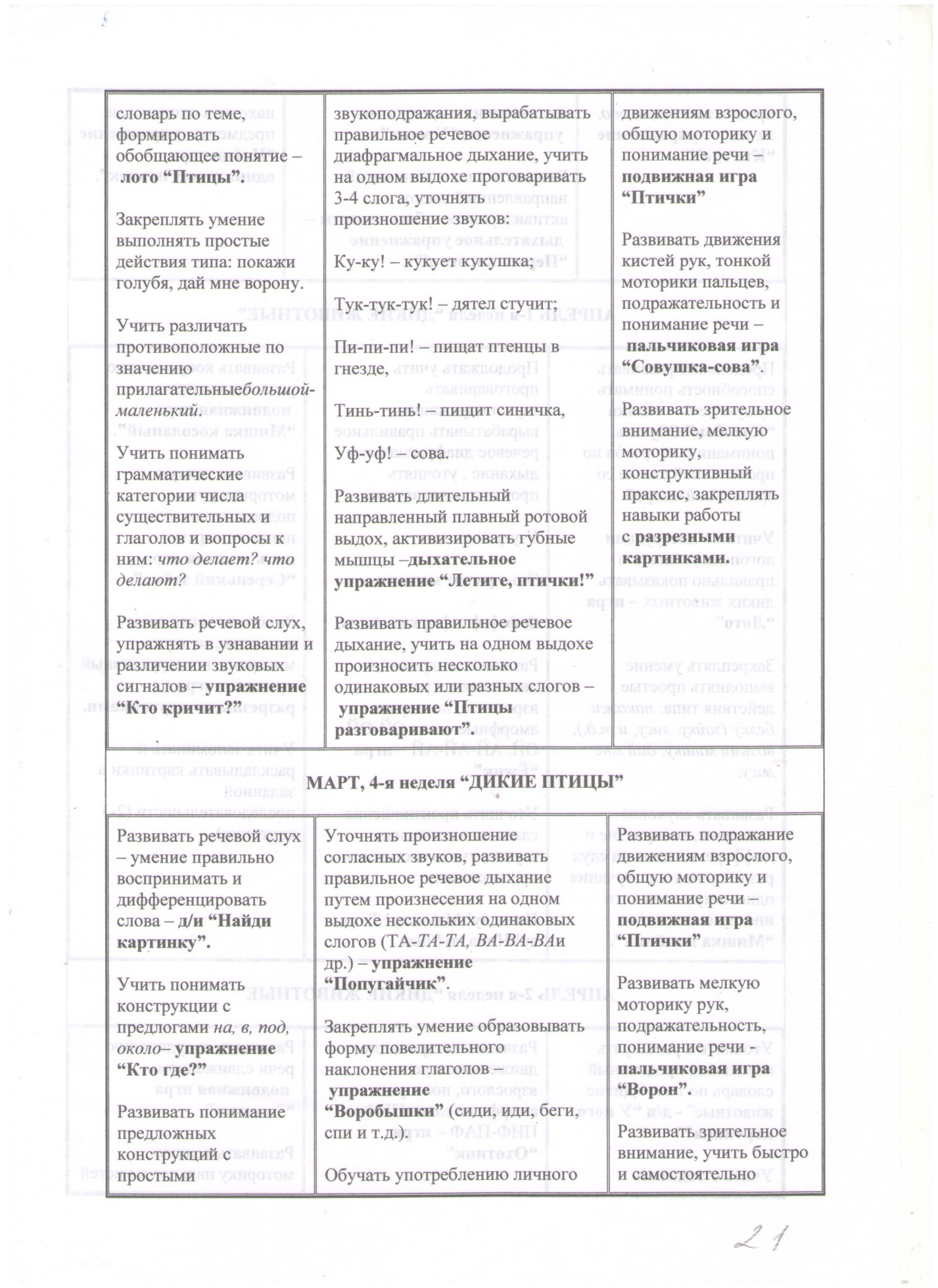 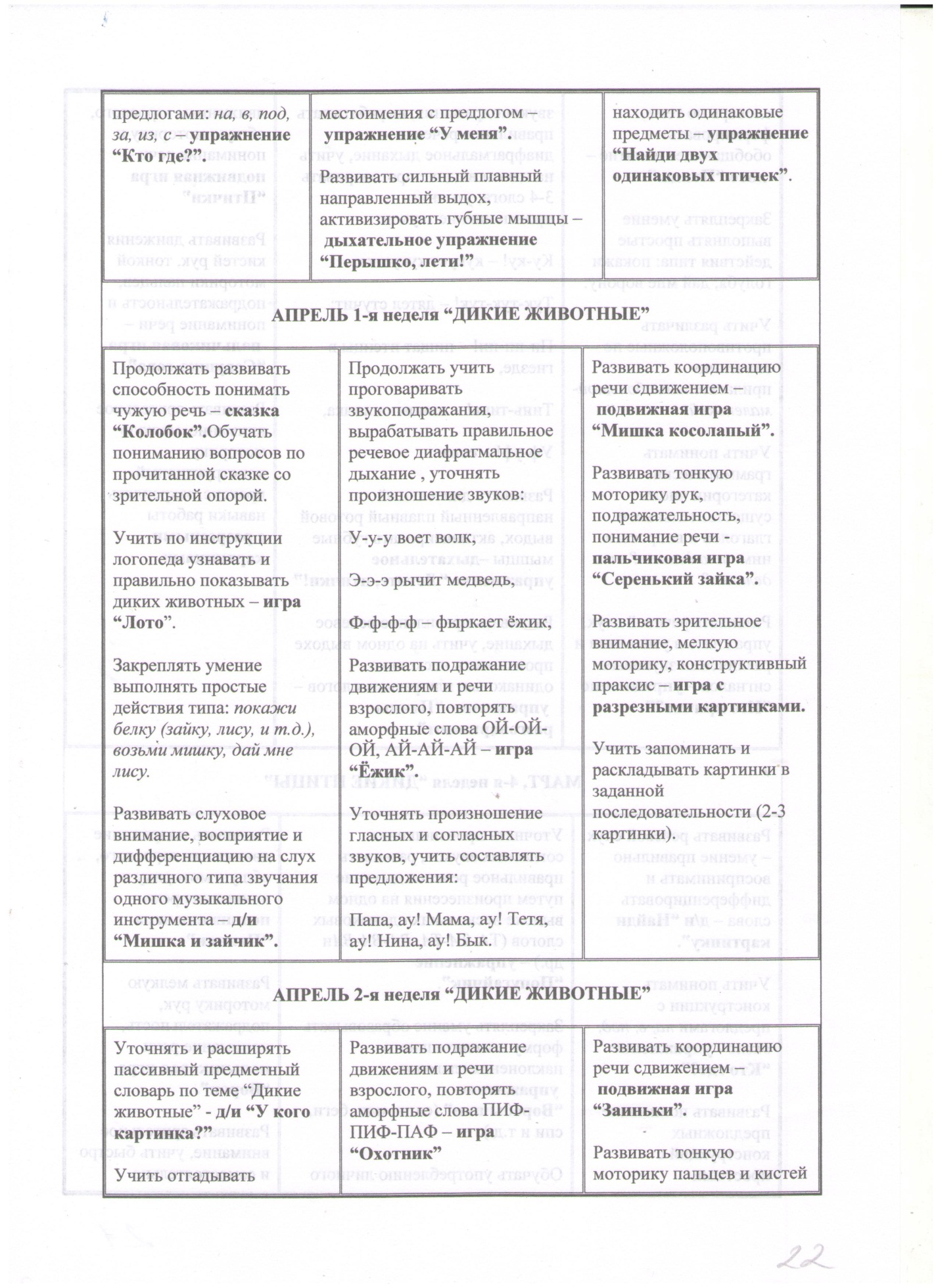 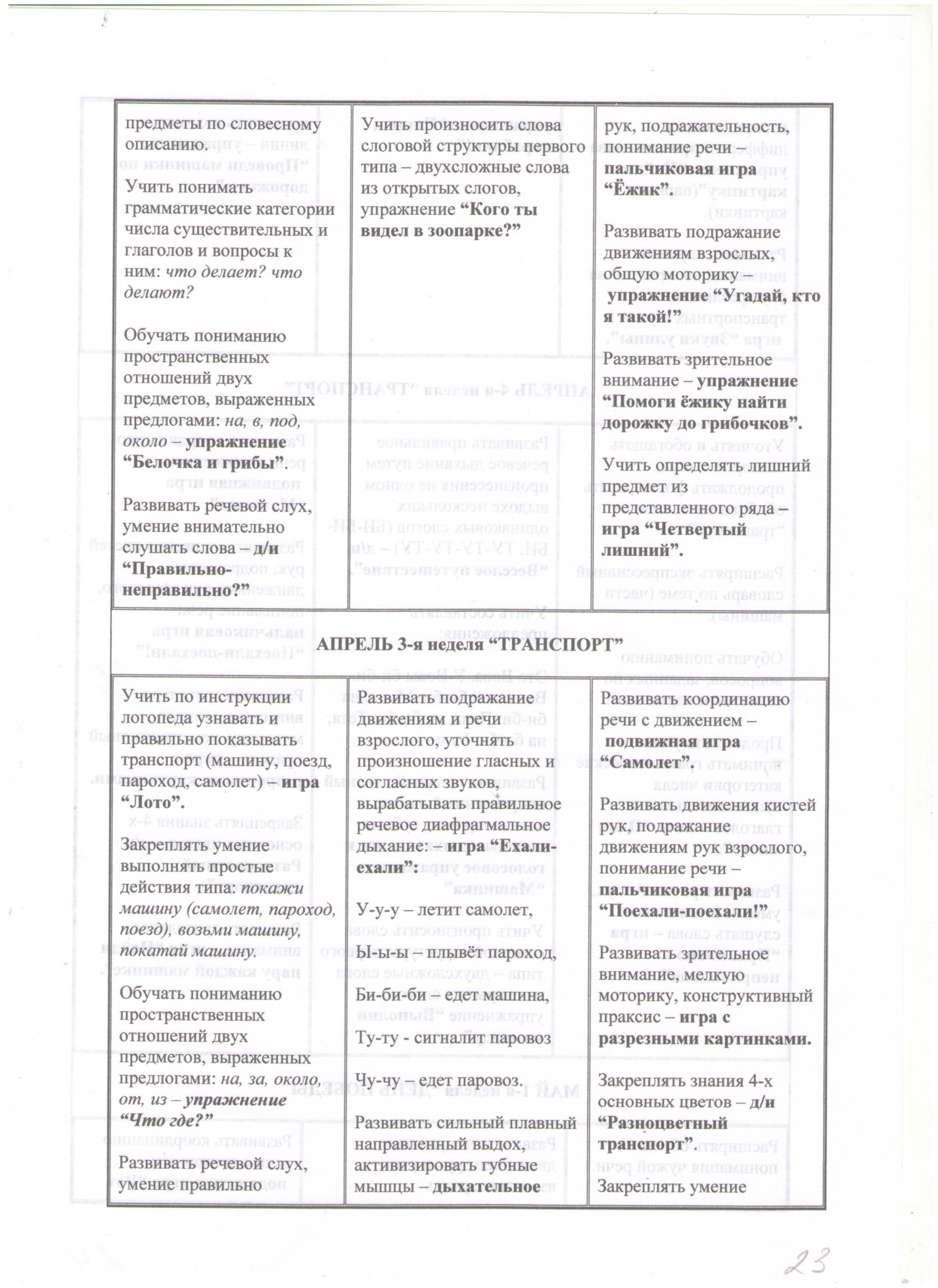 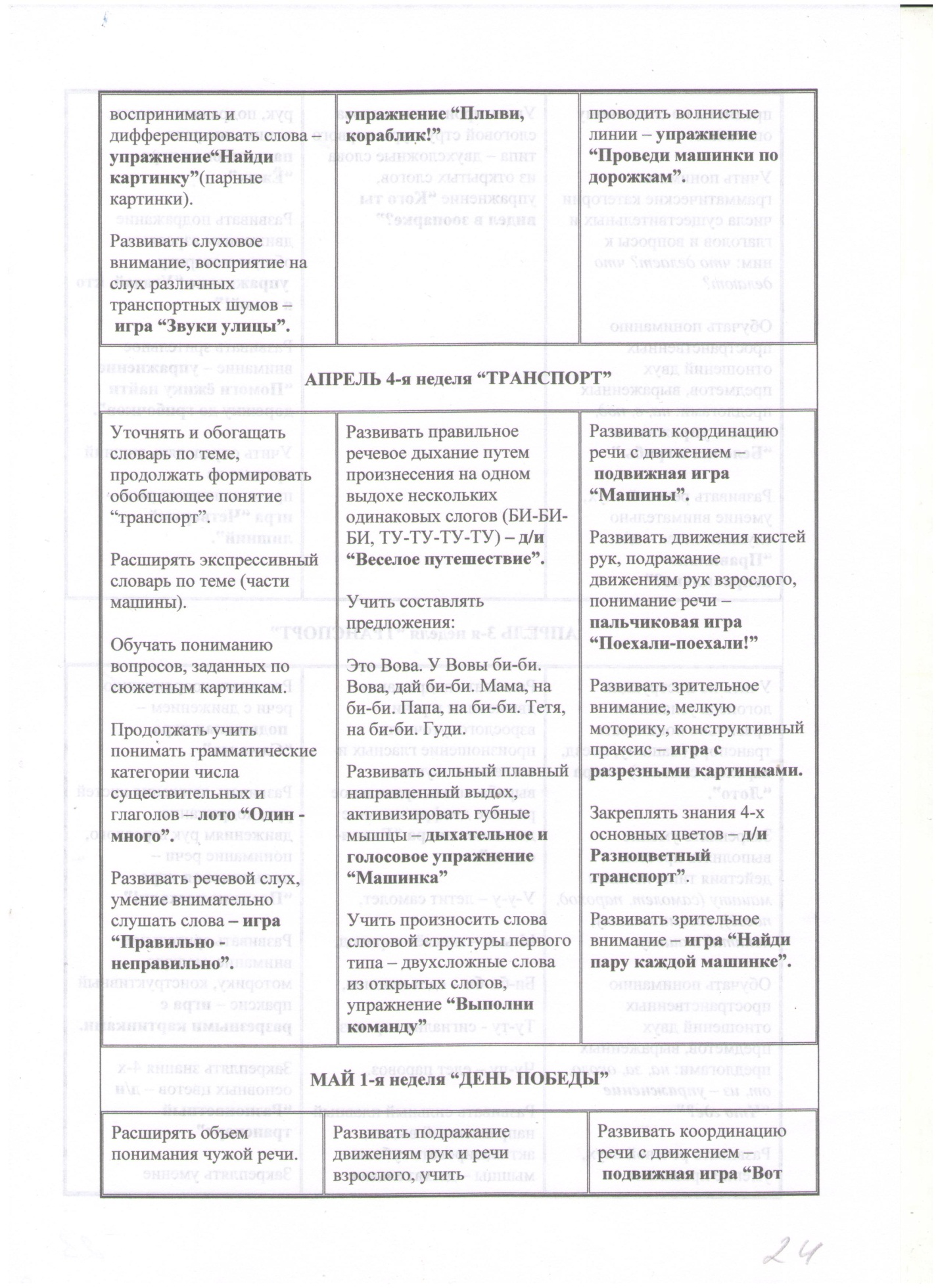 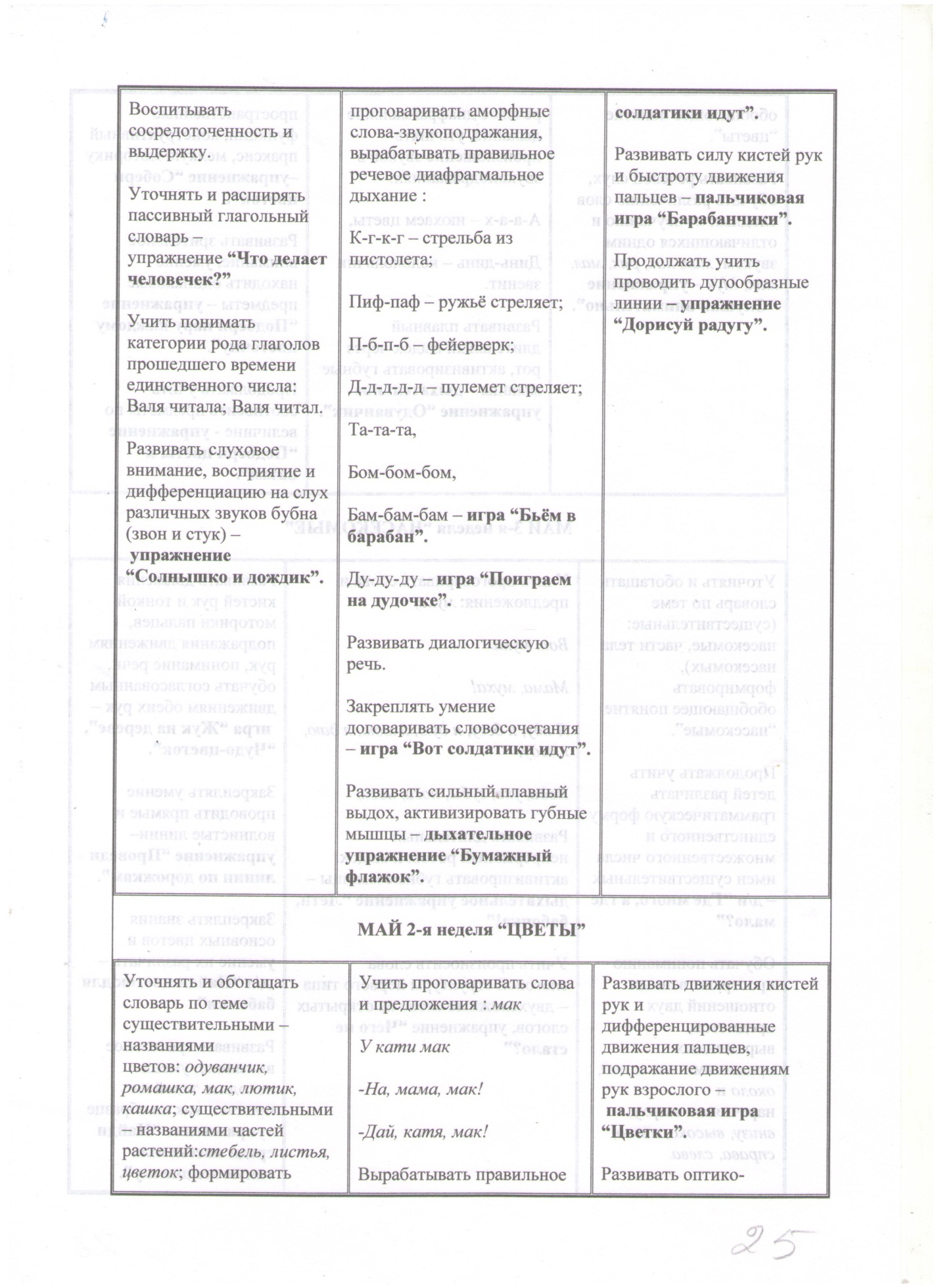 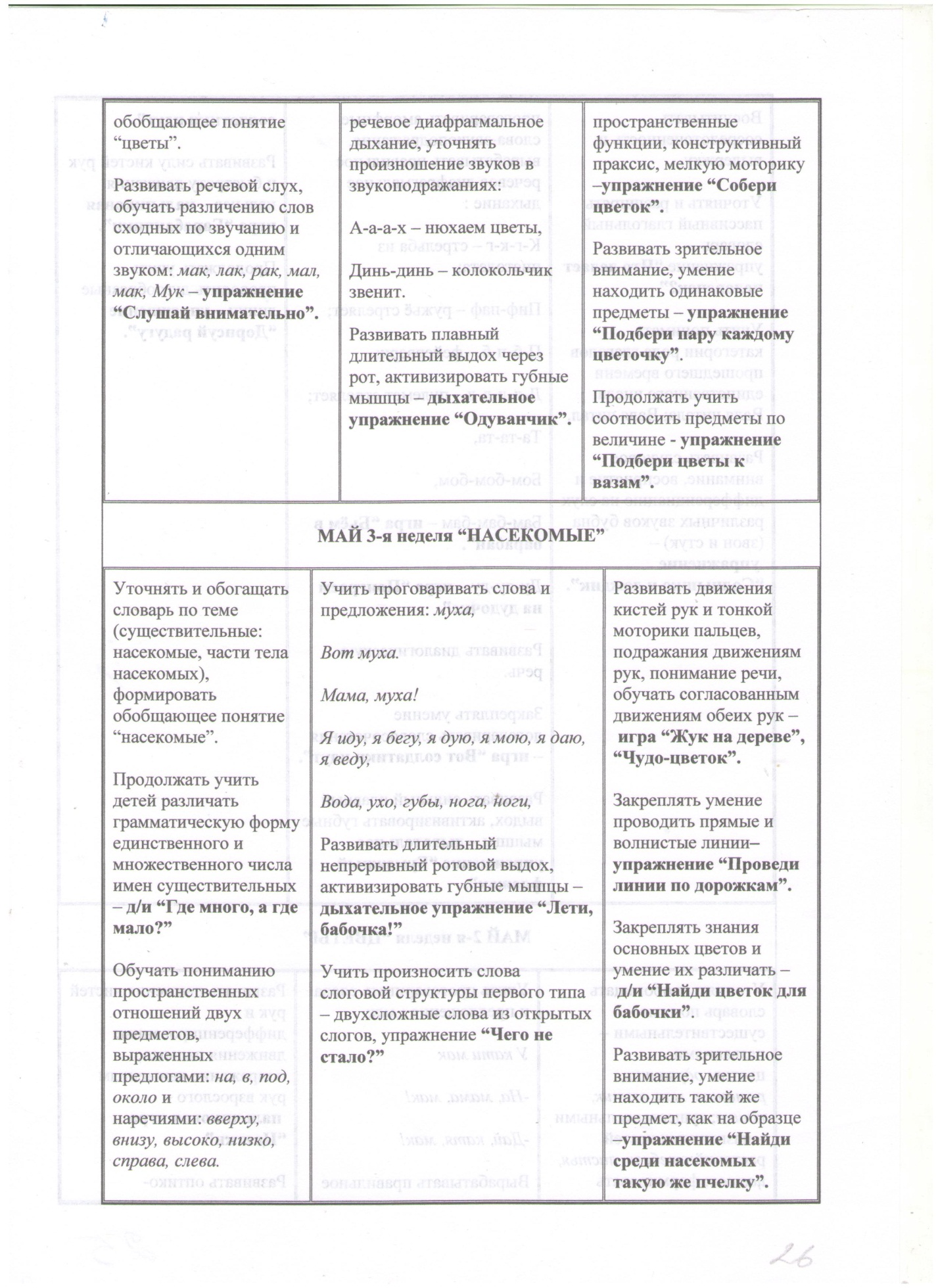 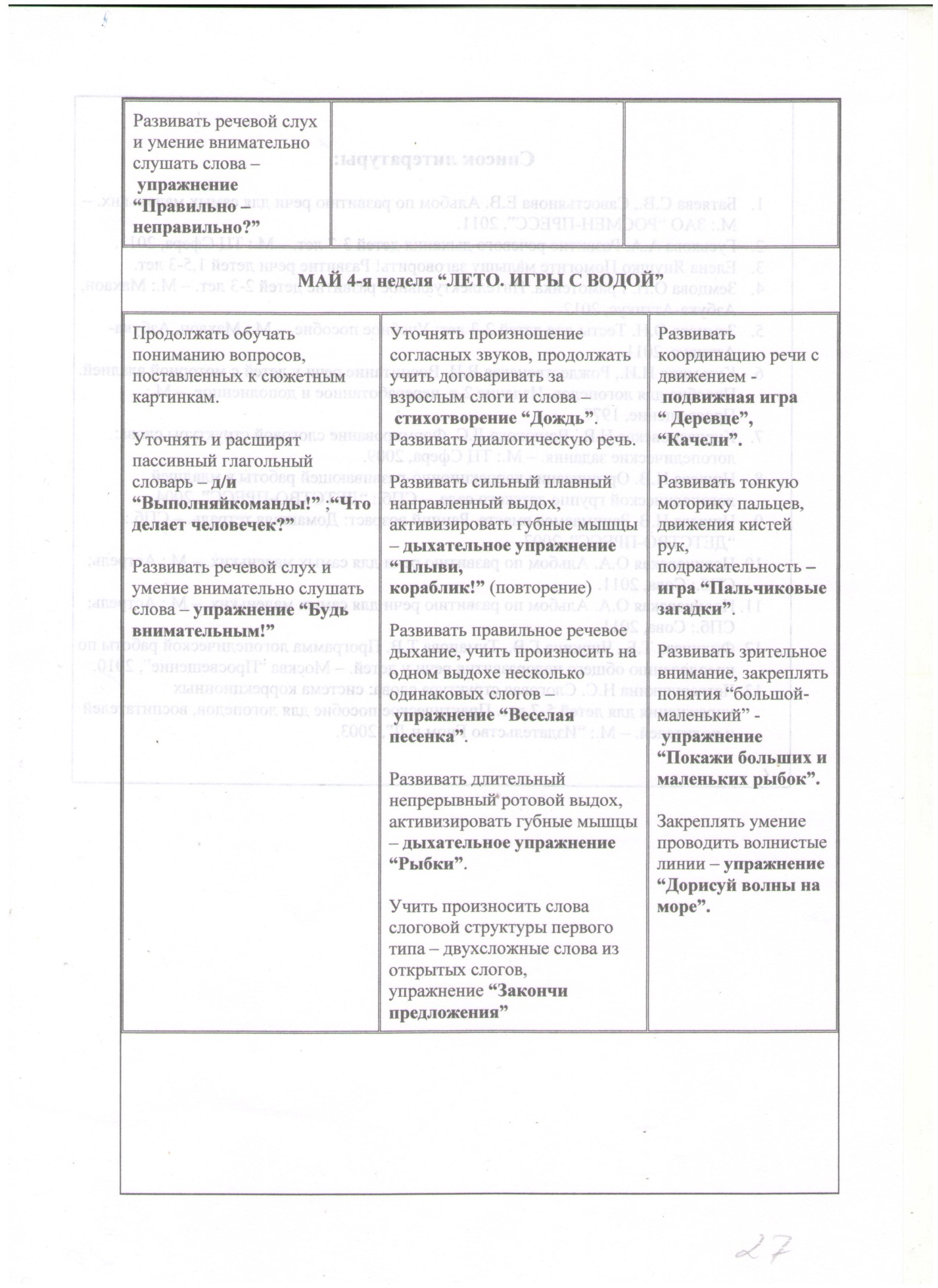 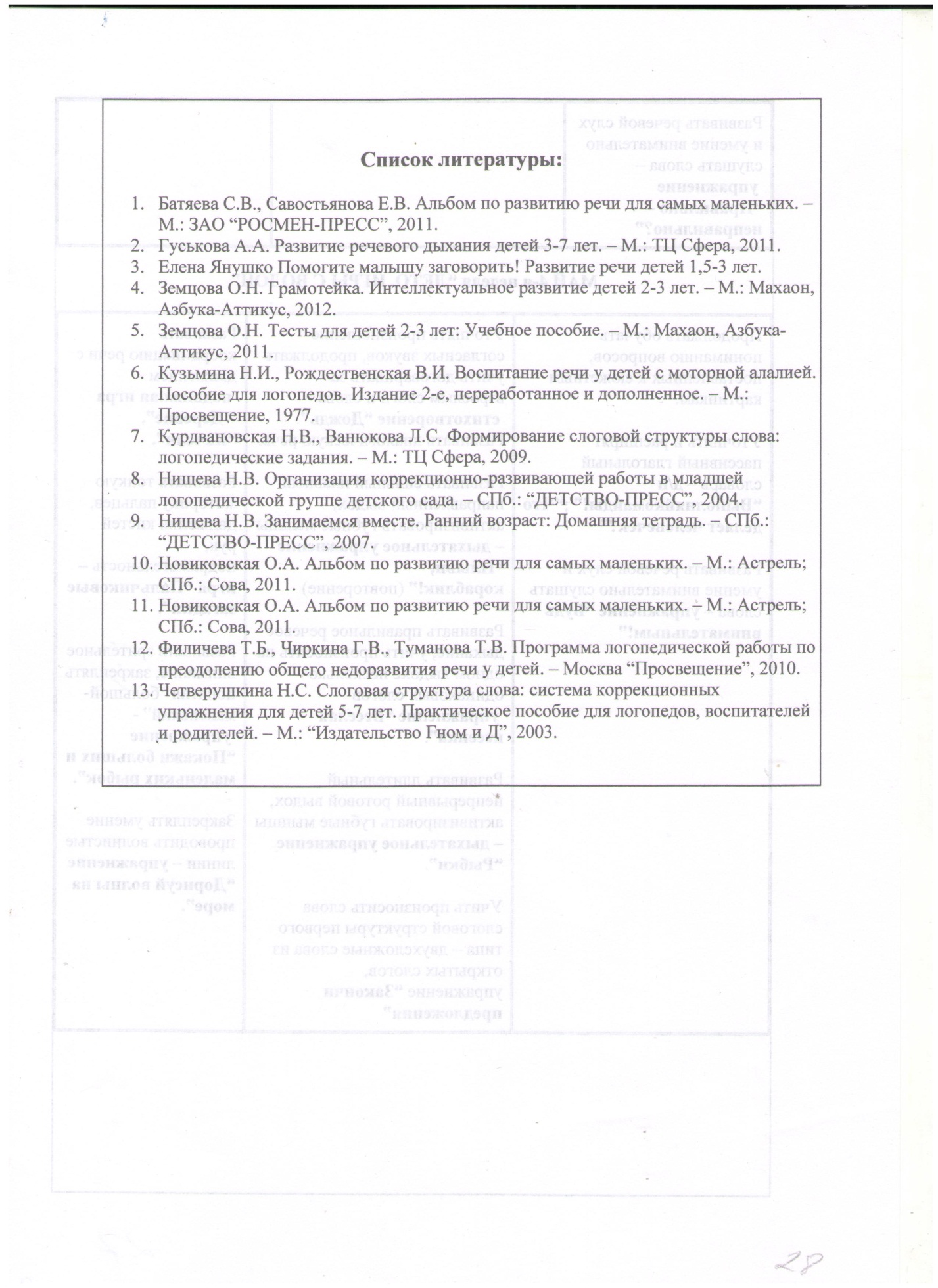 Годовое планирование индивидуально-коррекционной работы педагогом-психологом МБДОУ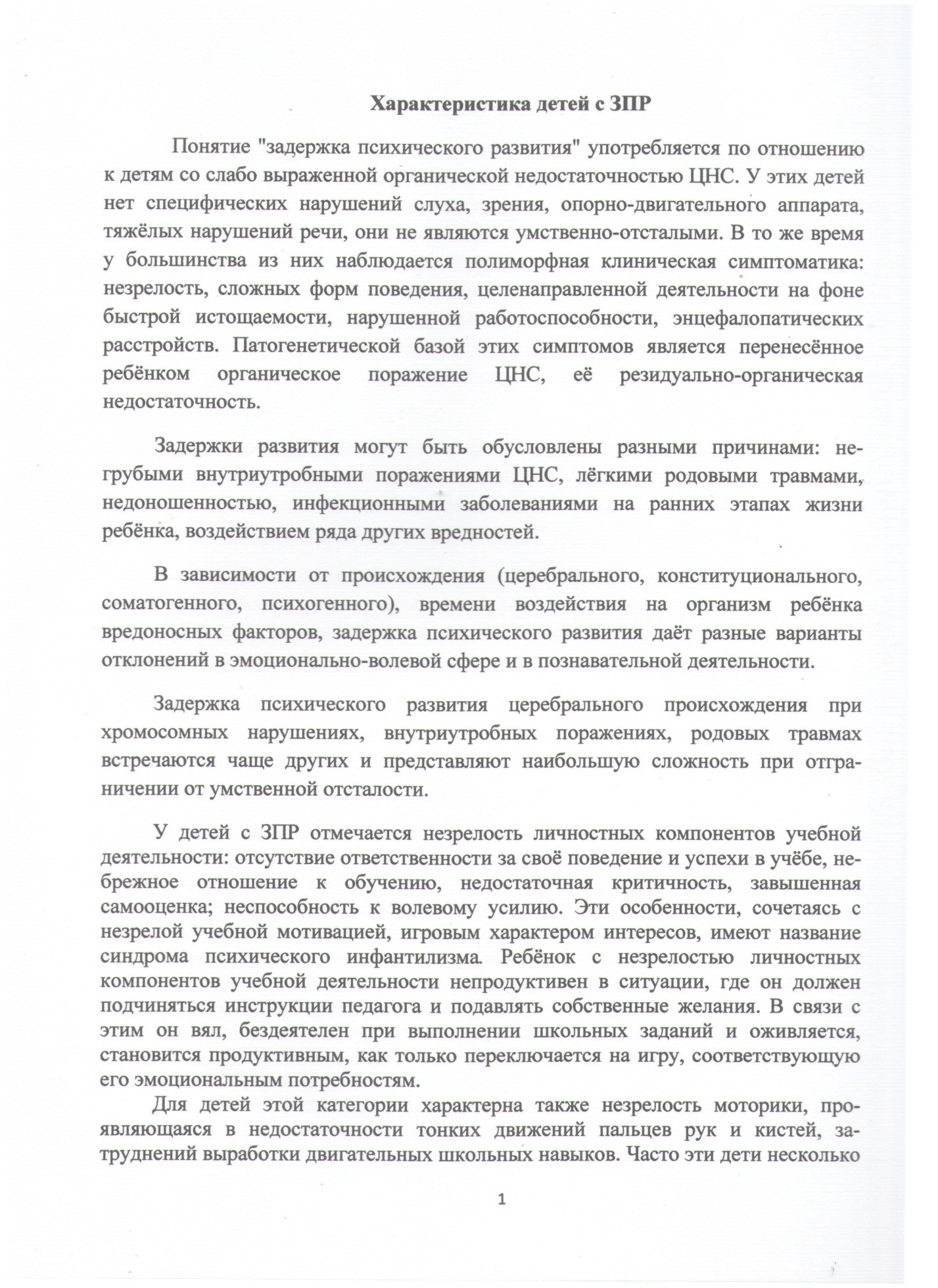 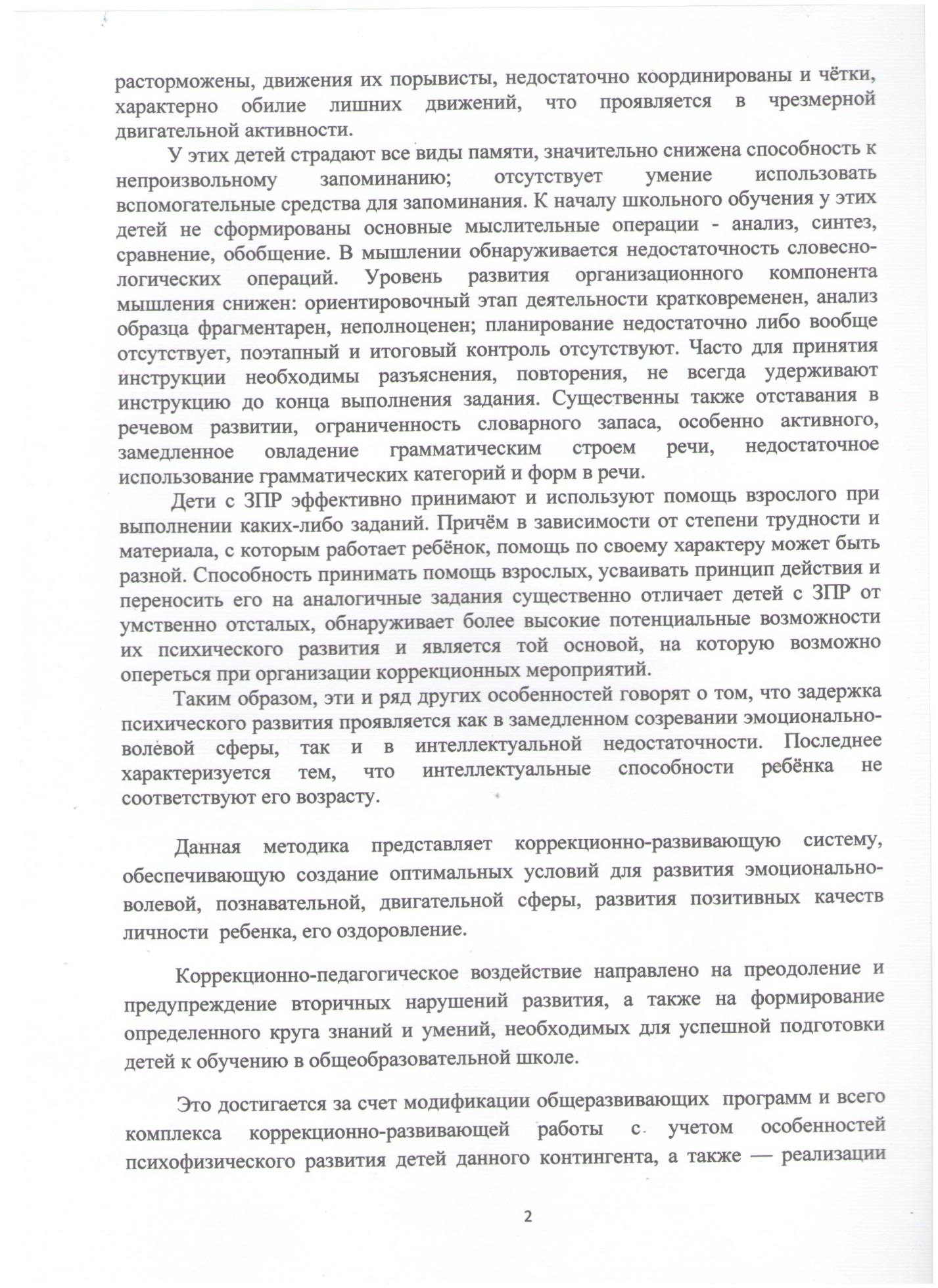 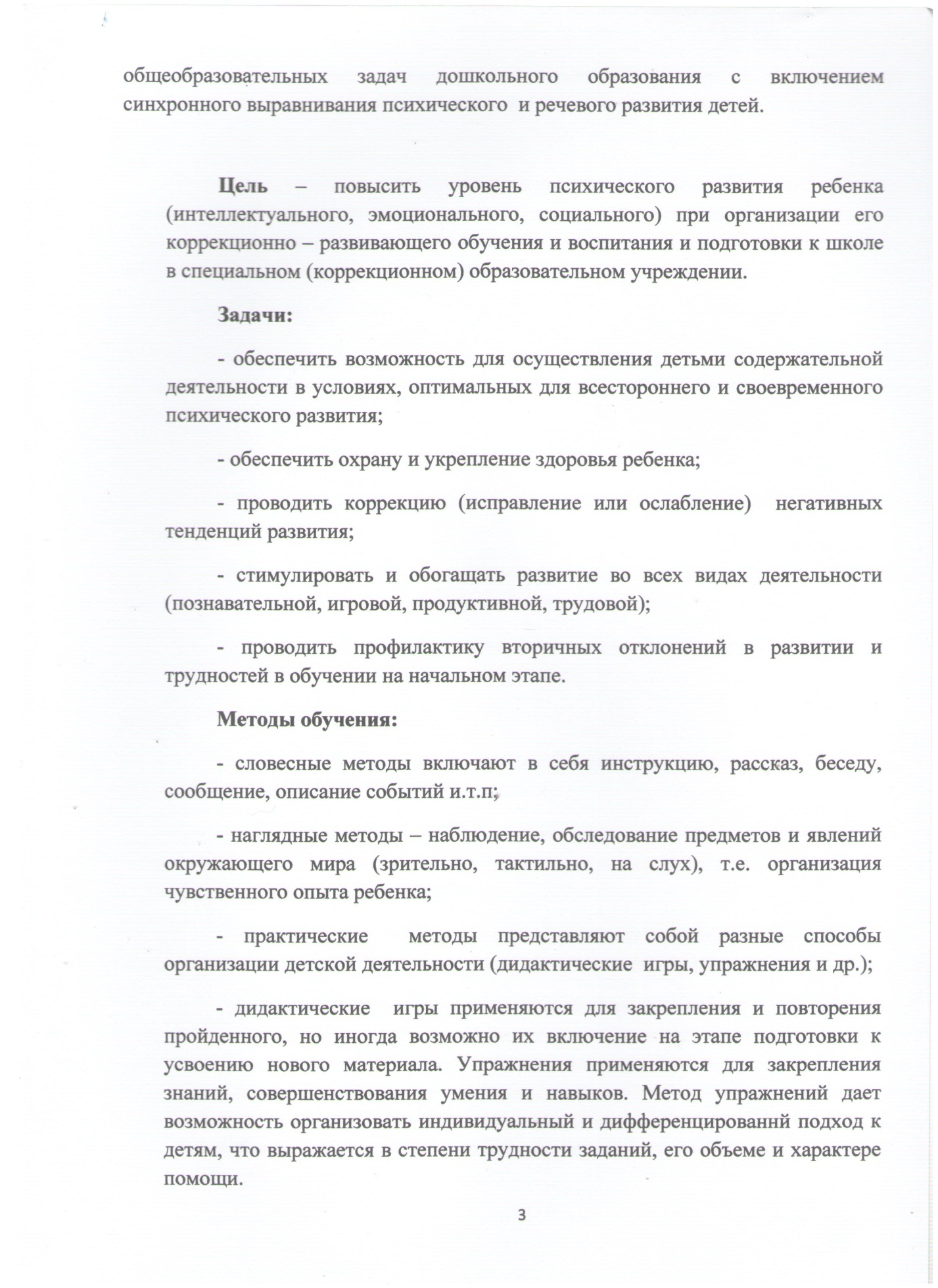 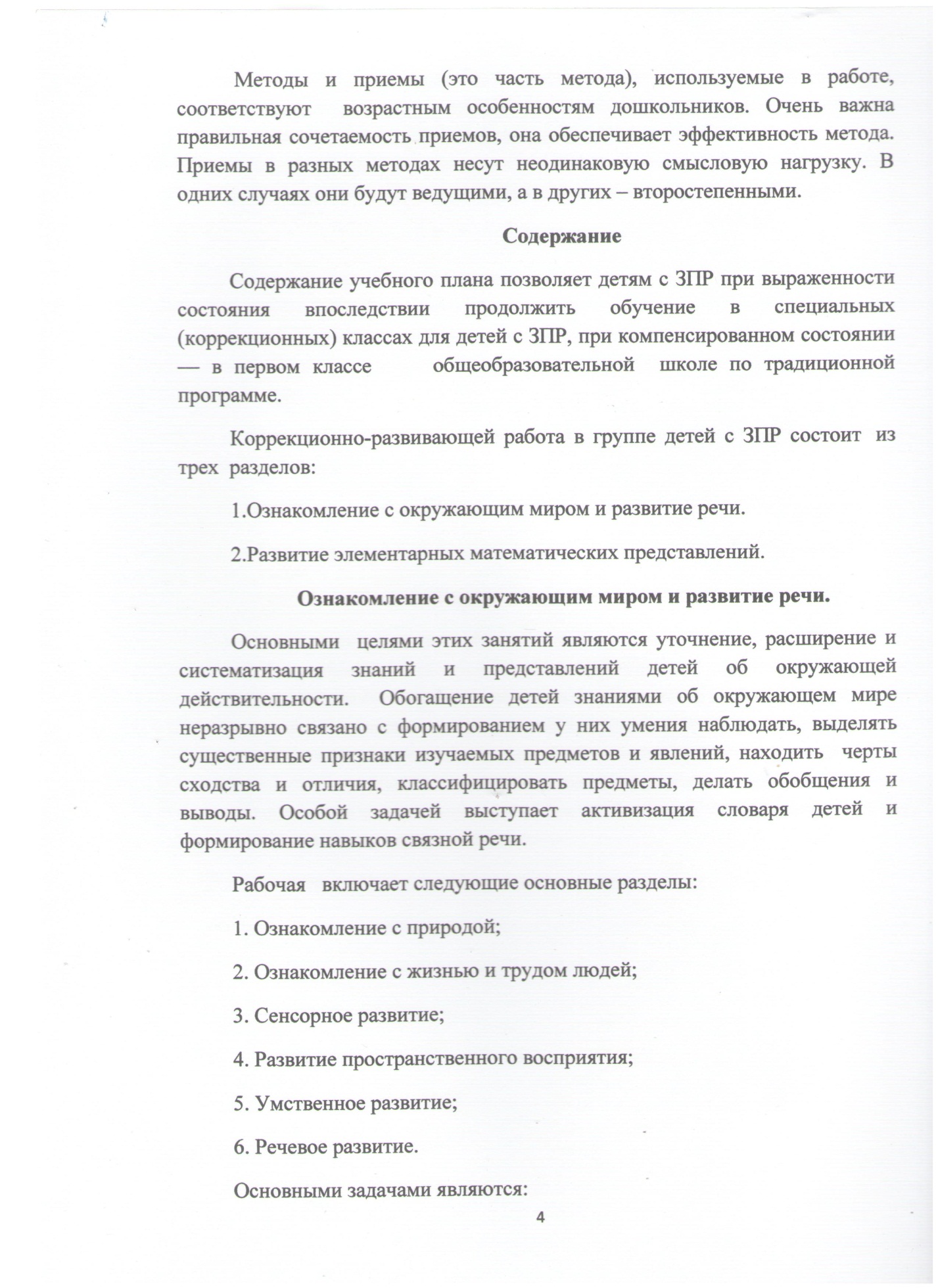 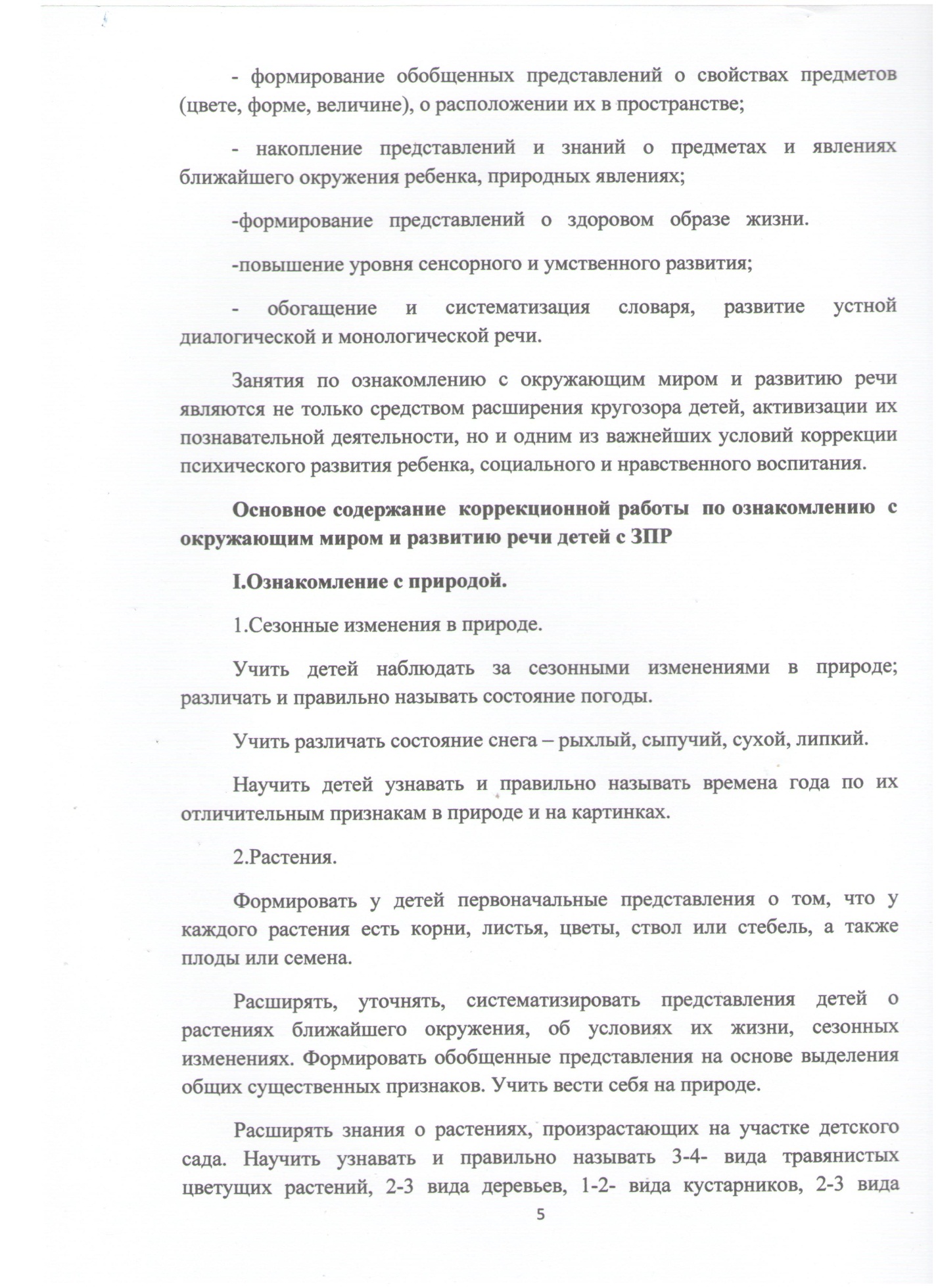 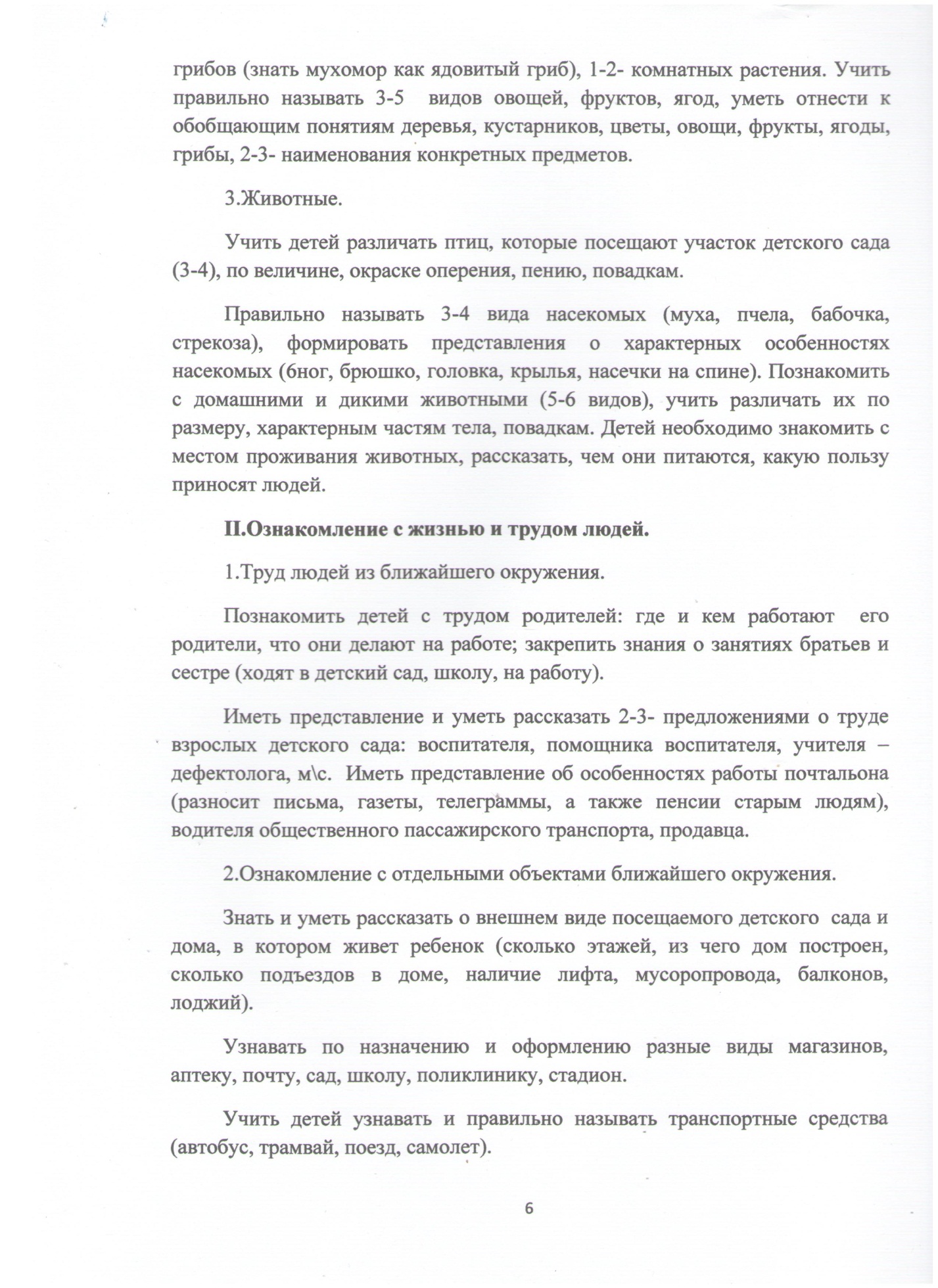 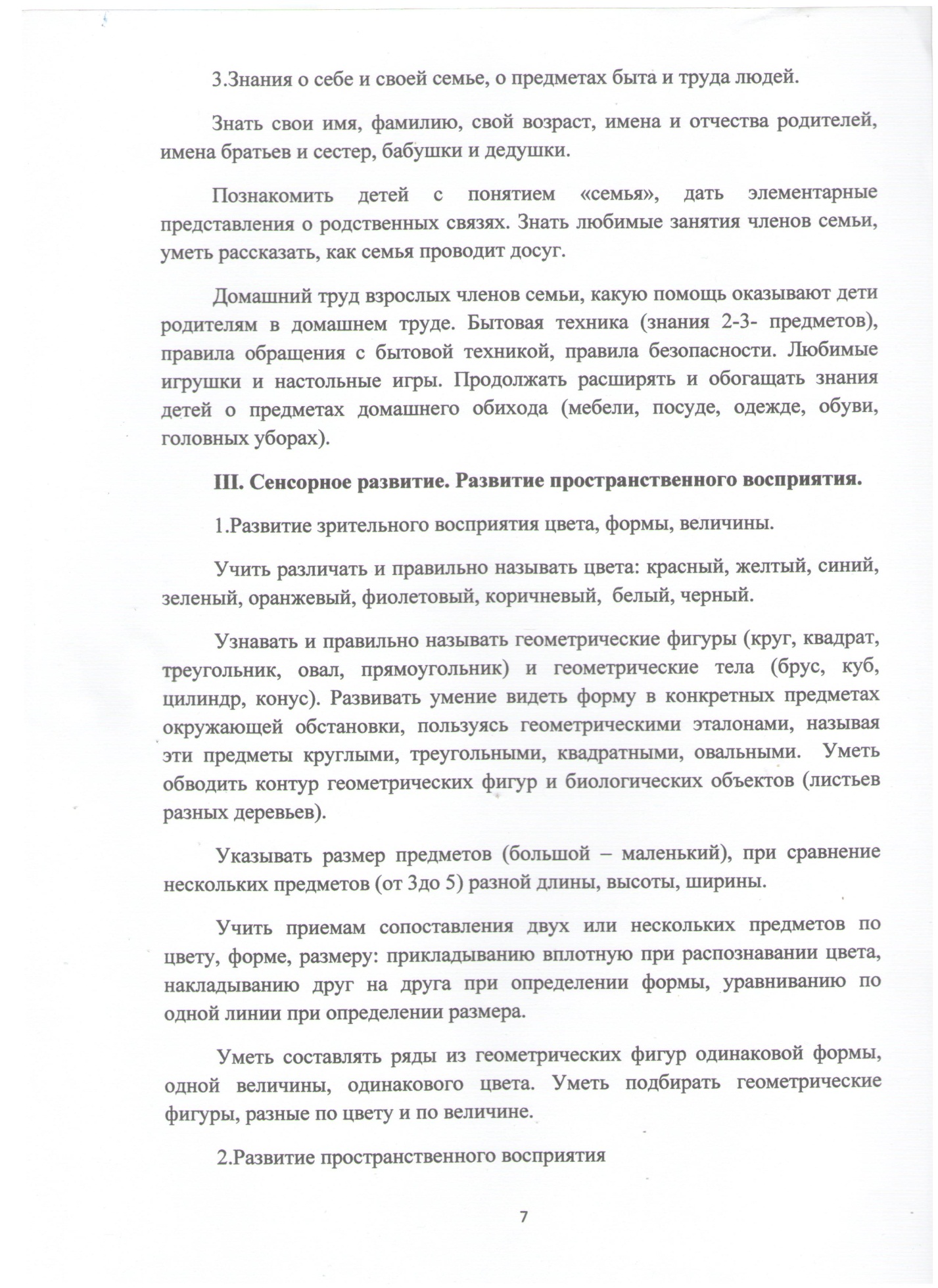 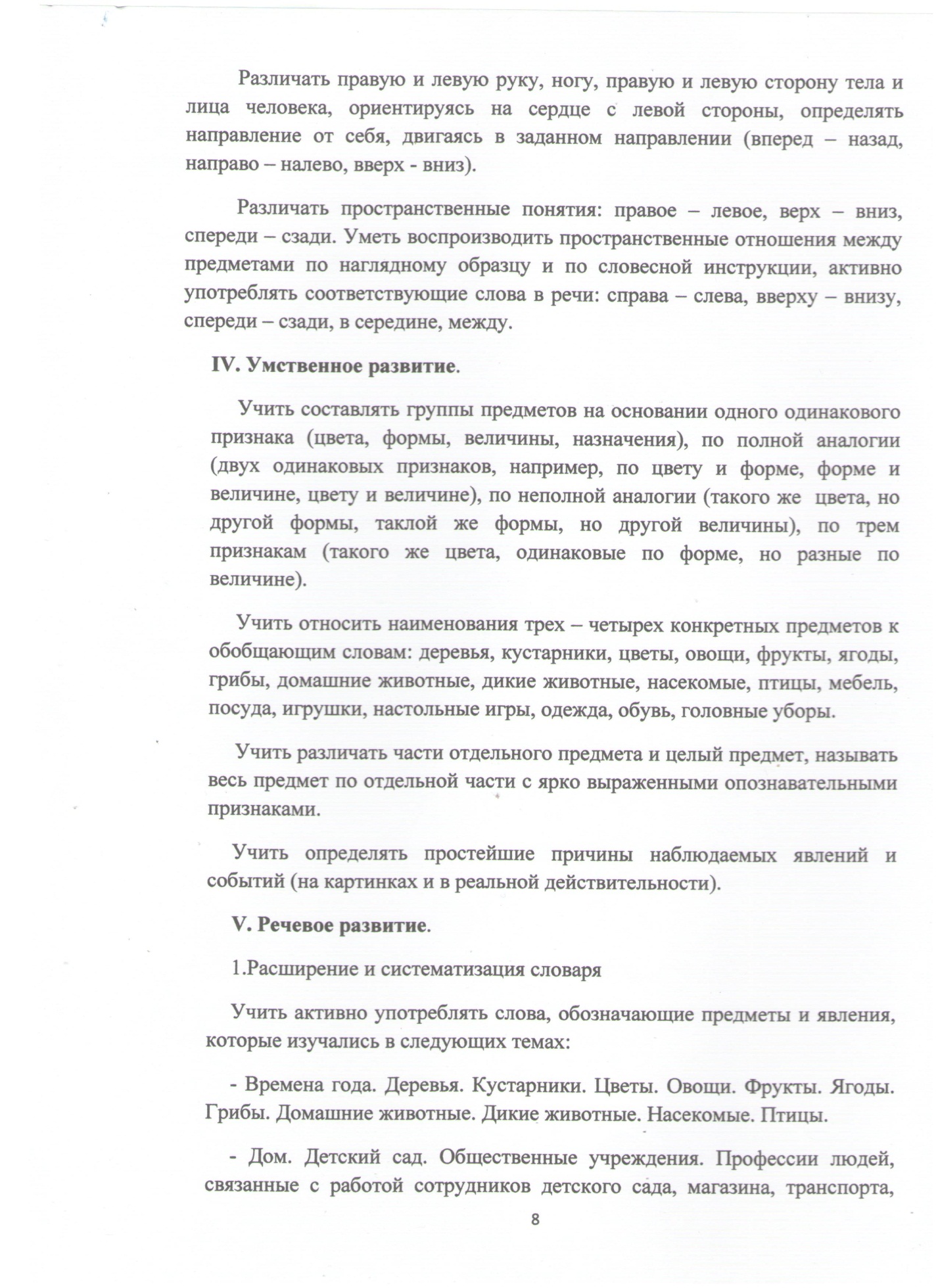 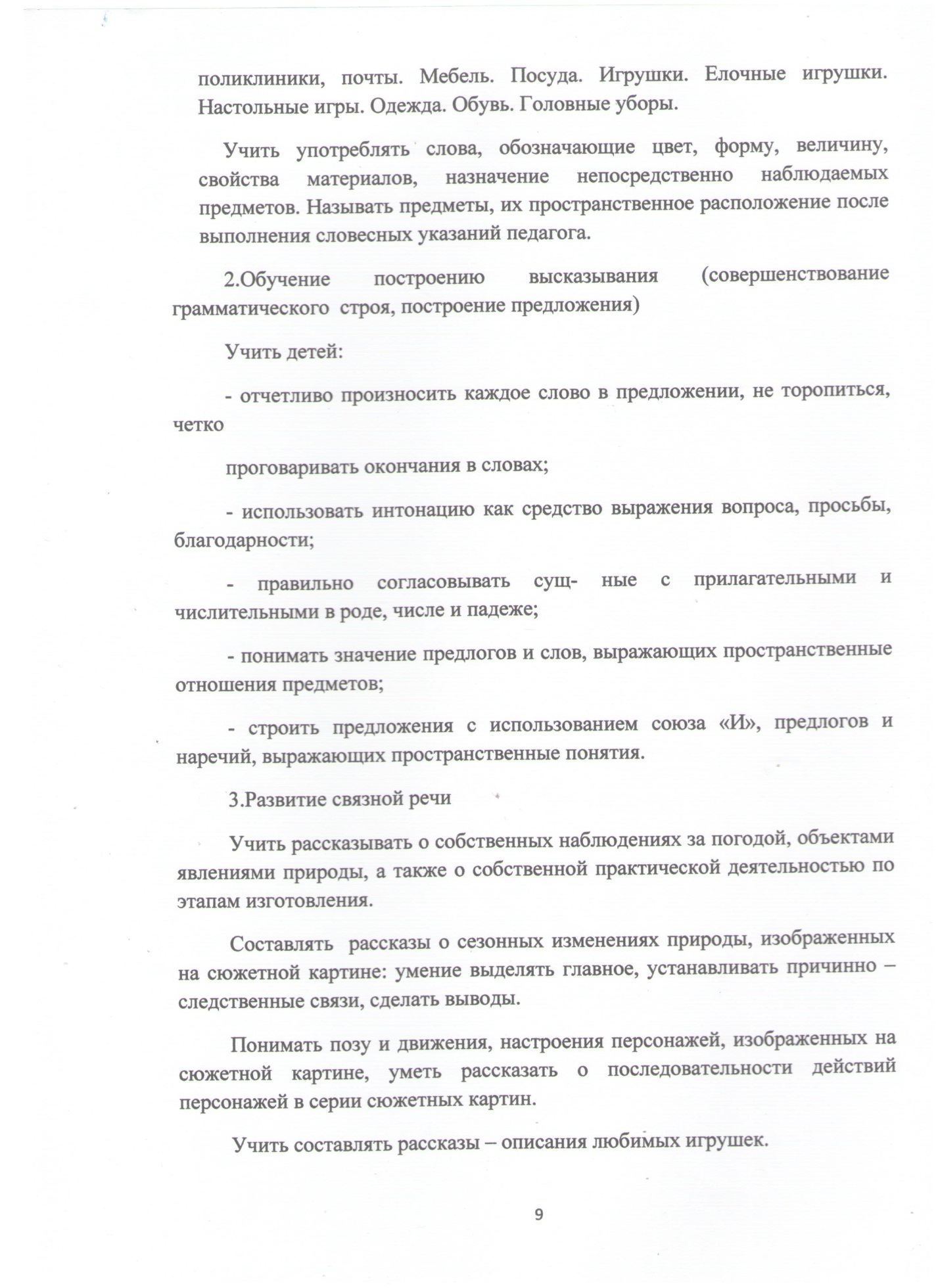 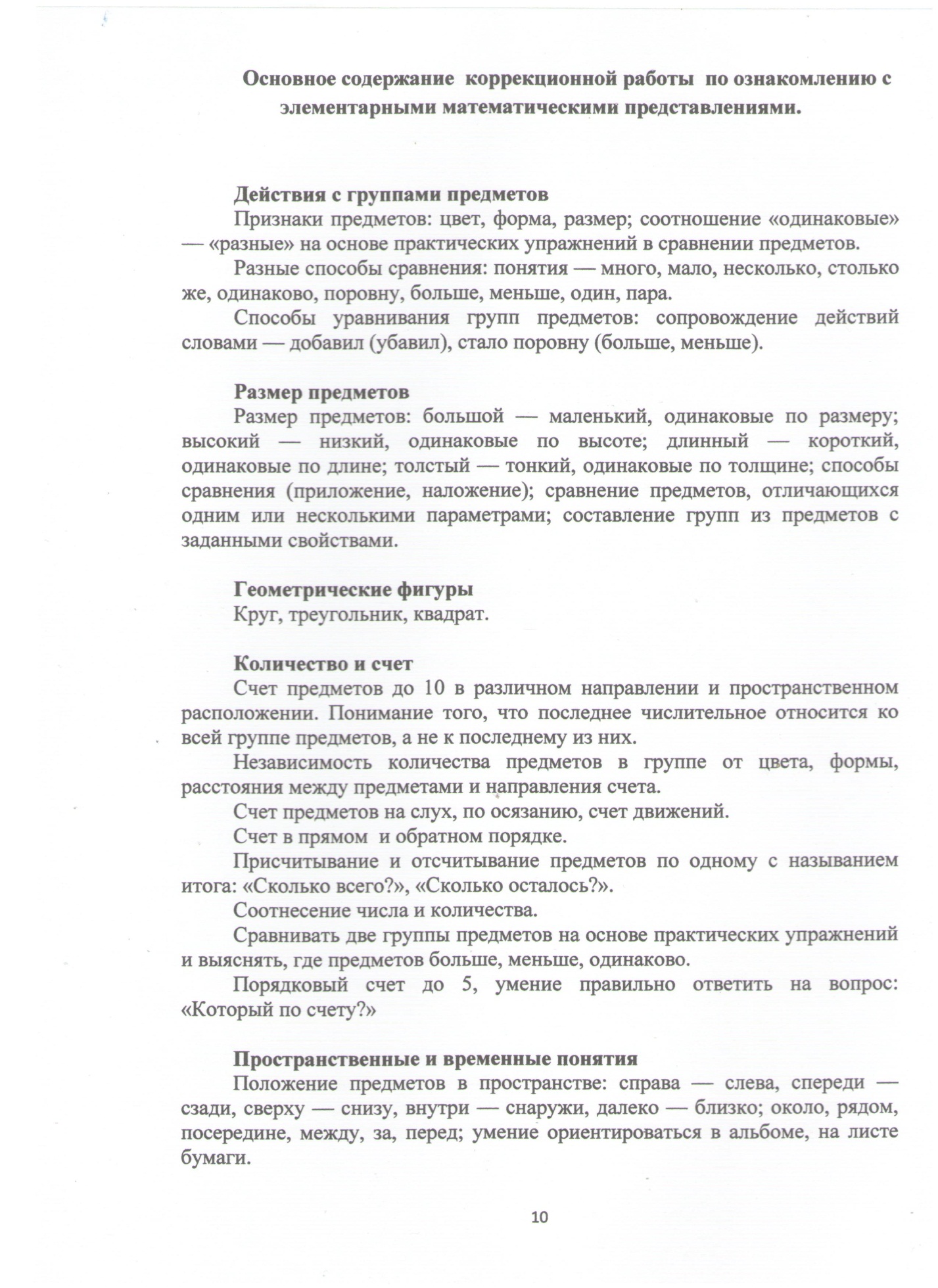 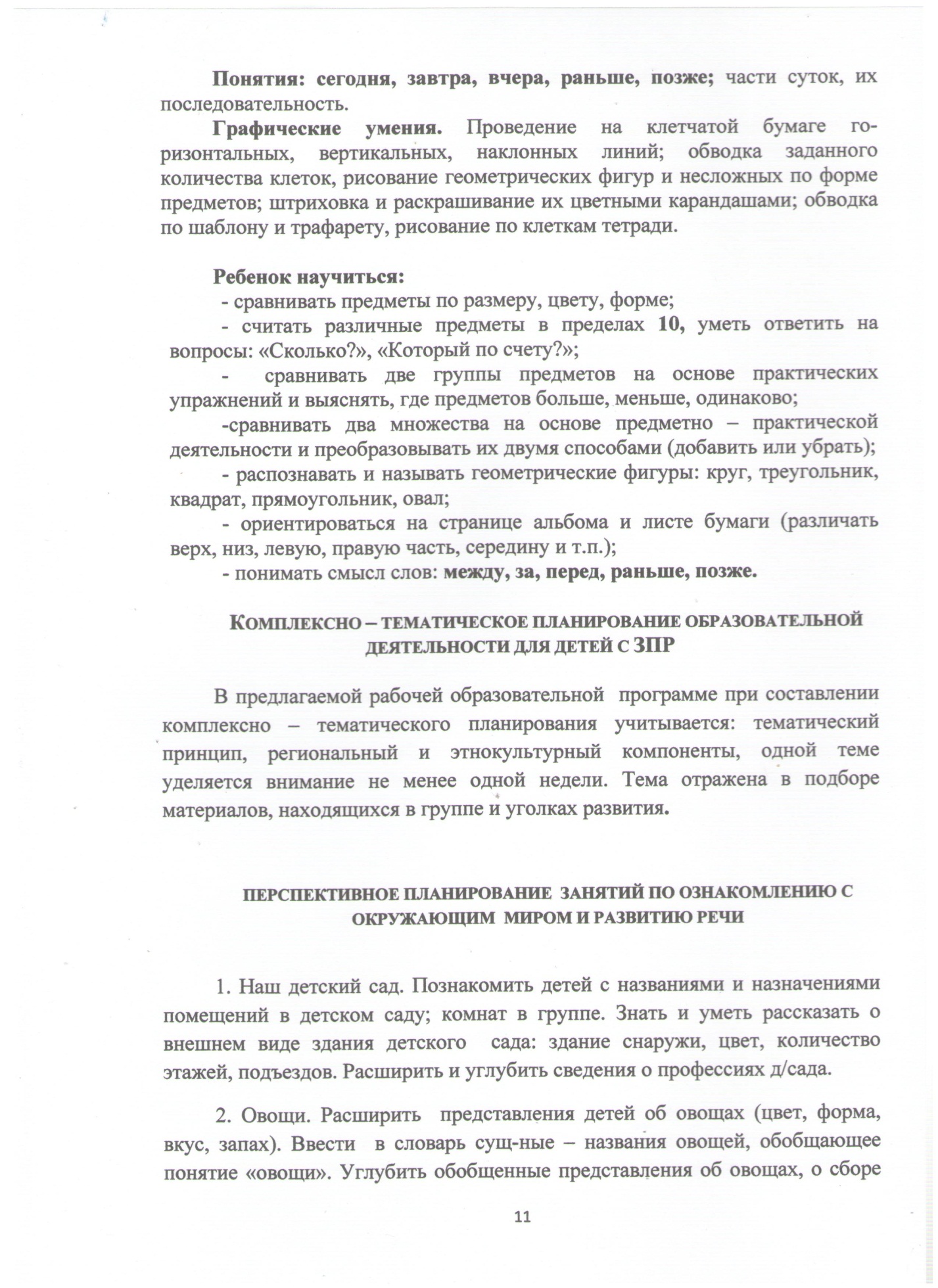 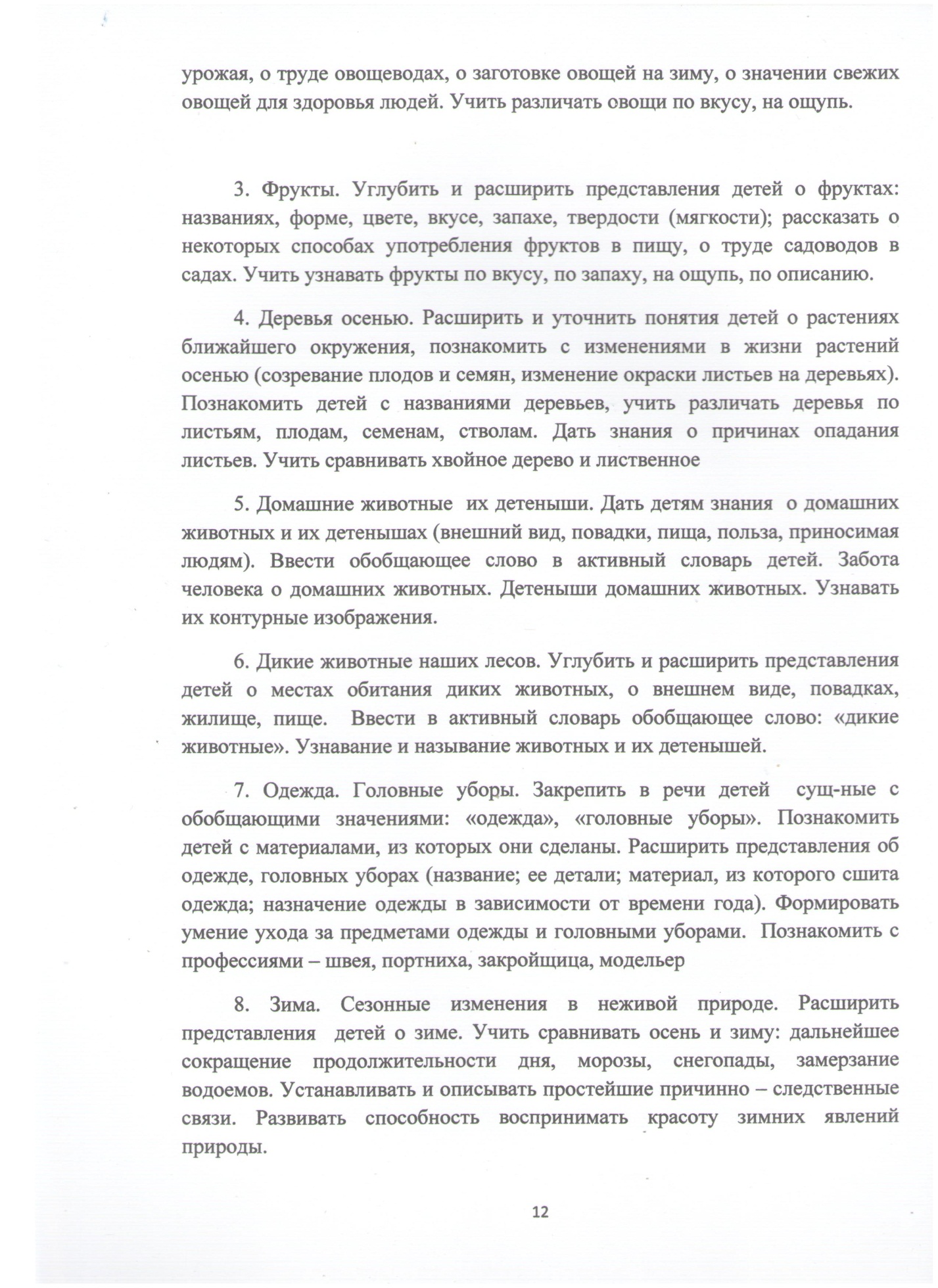 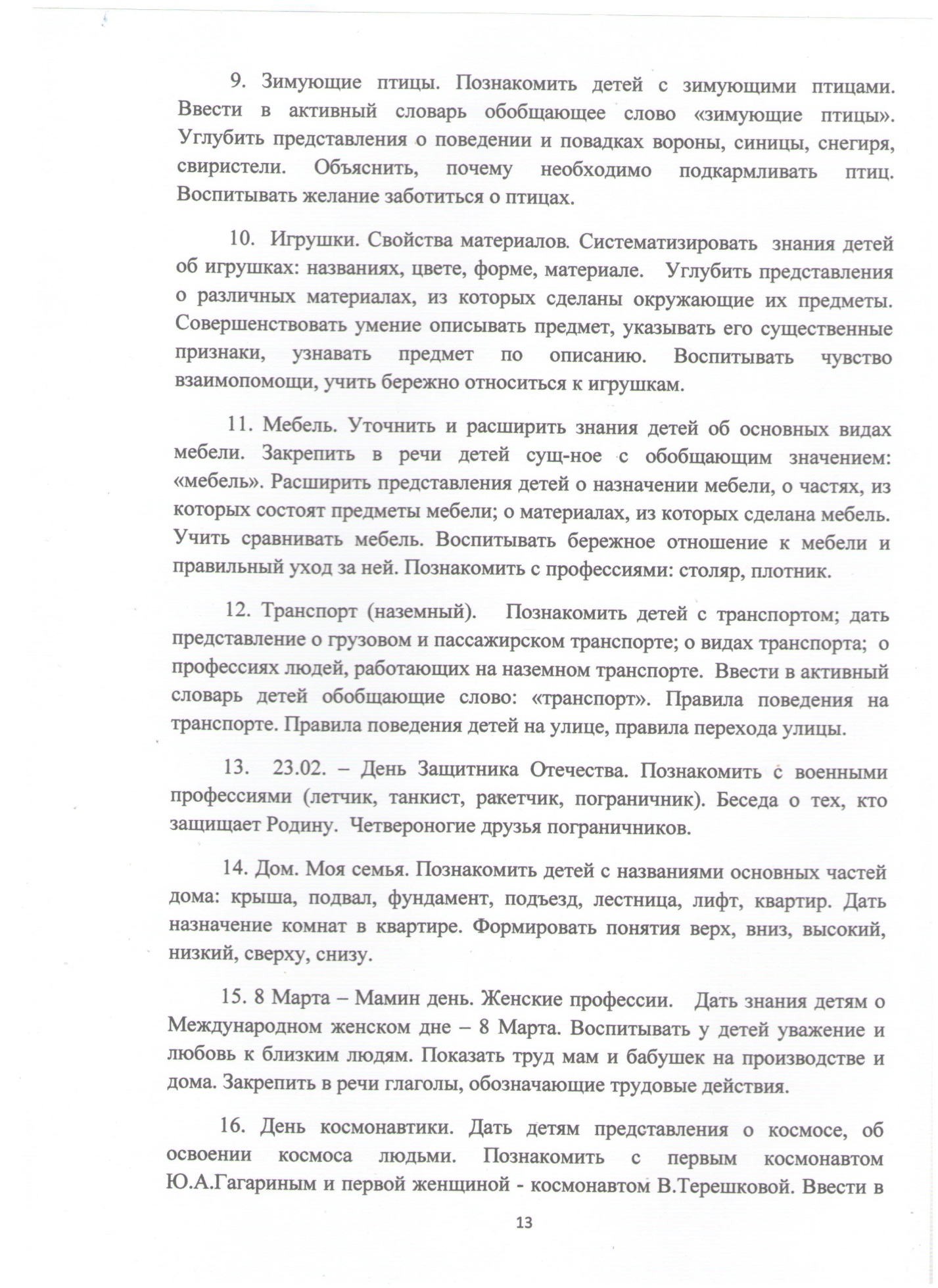 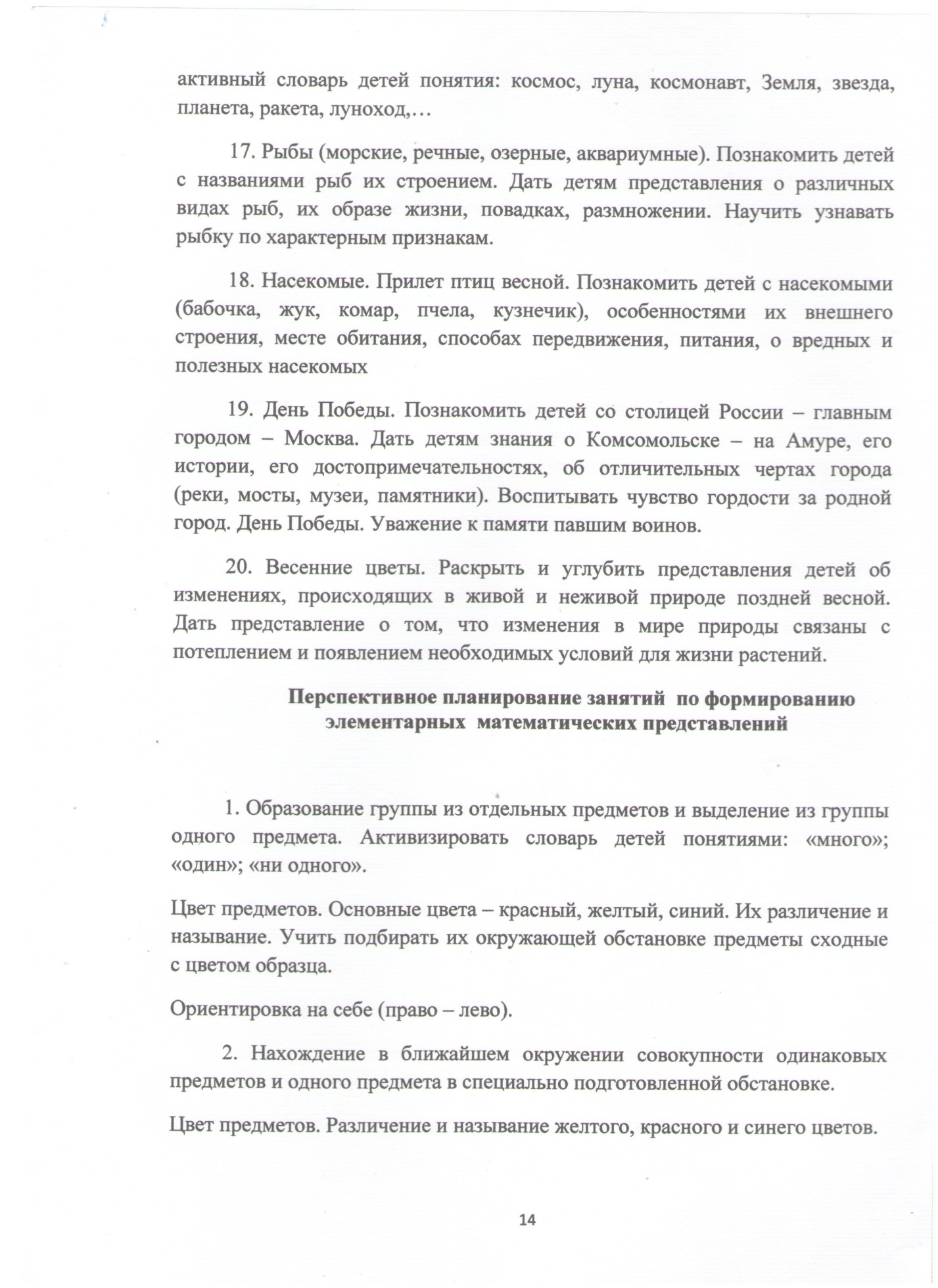 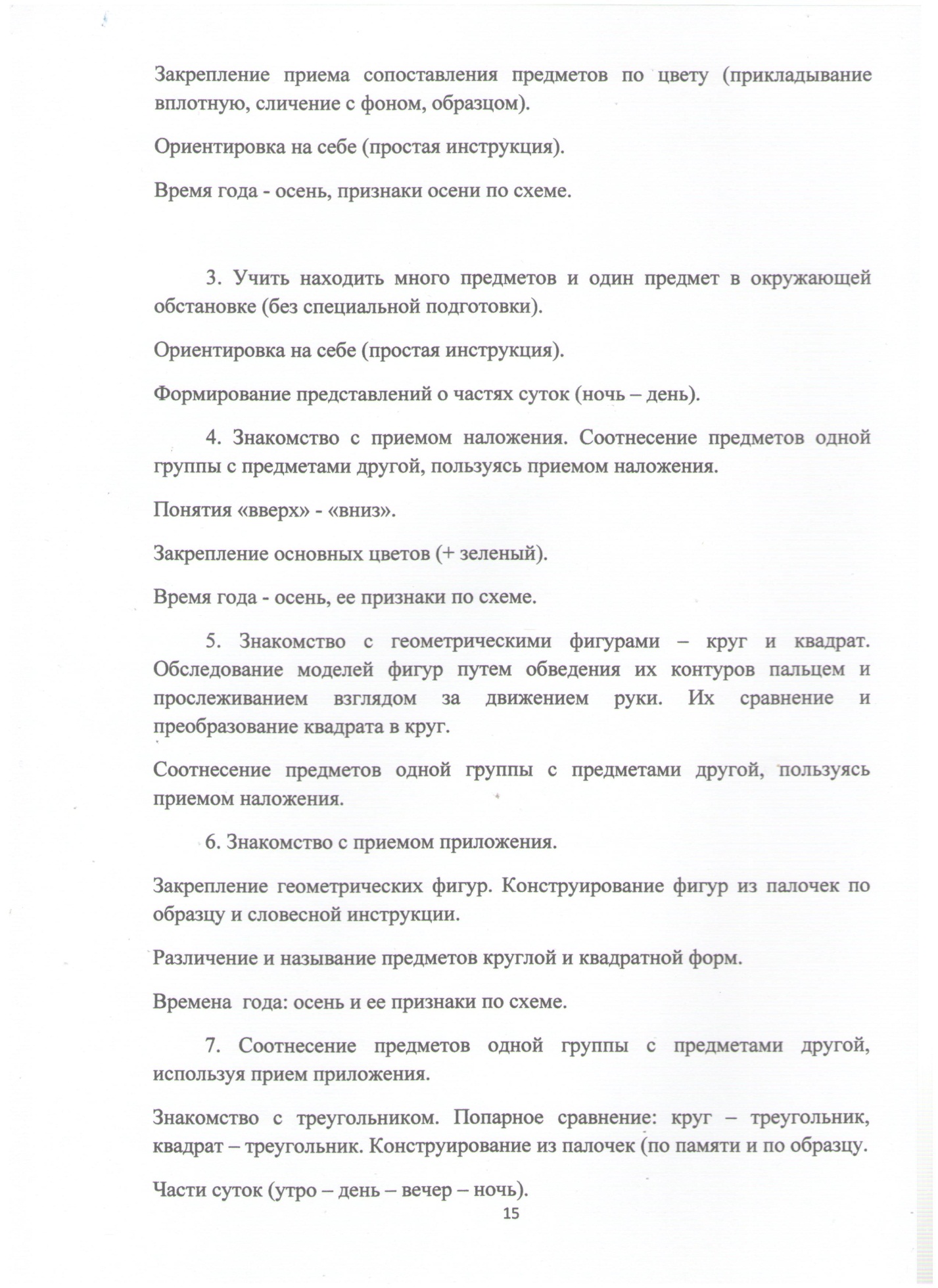 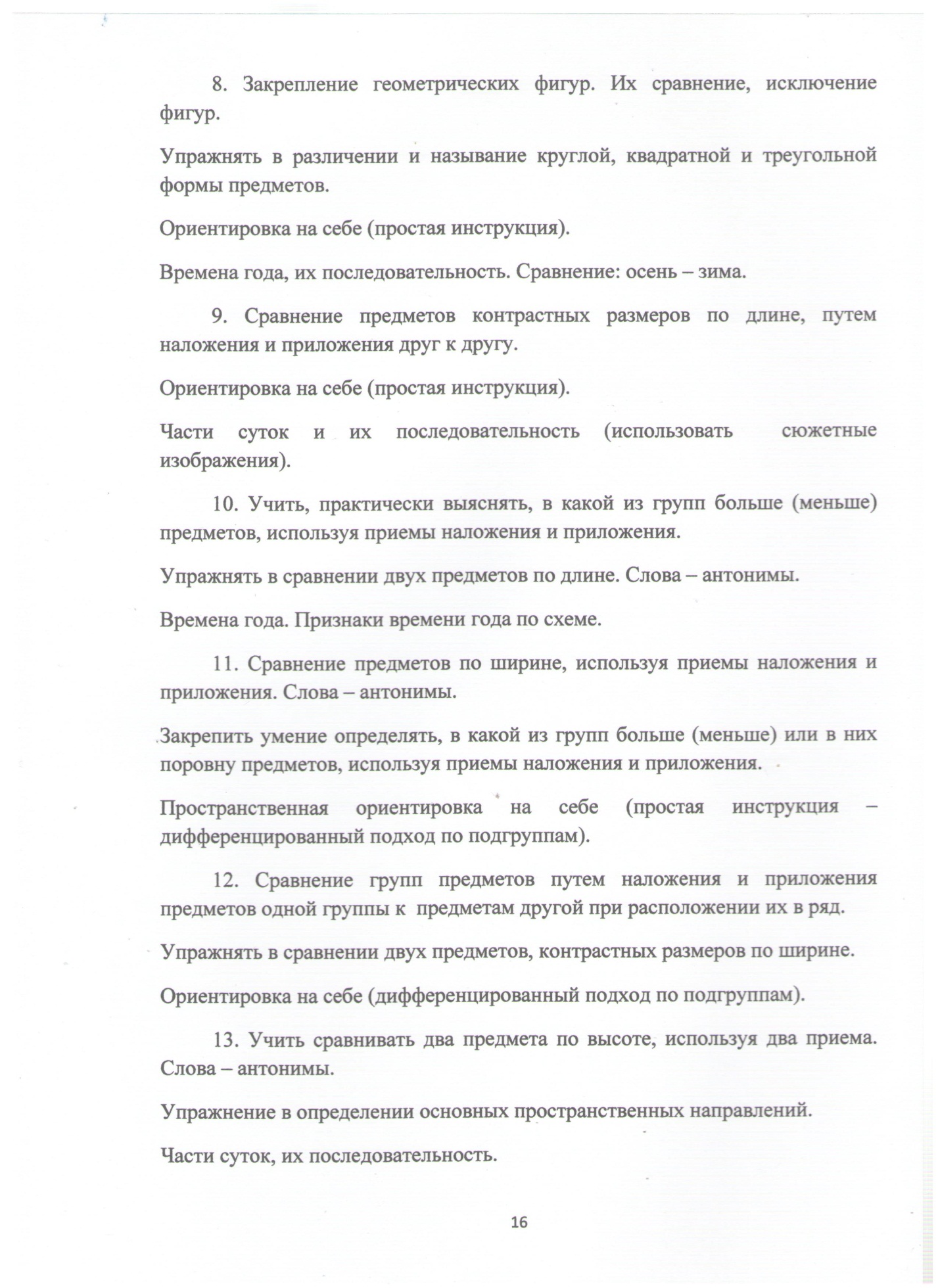 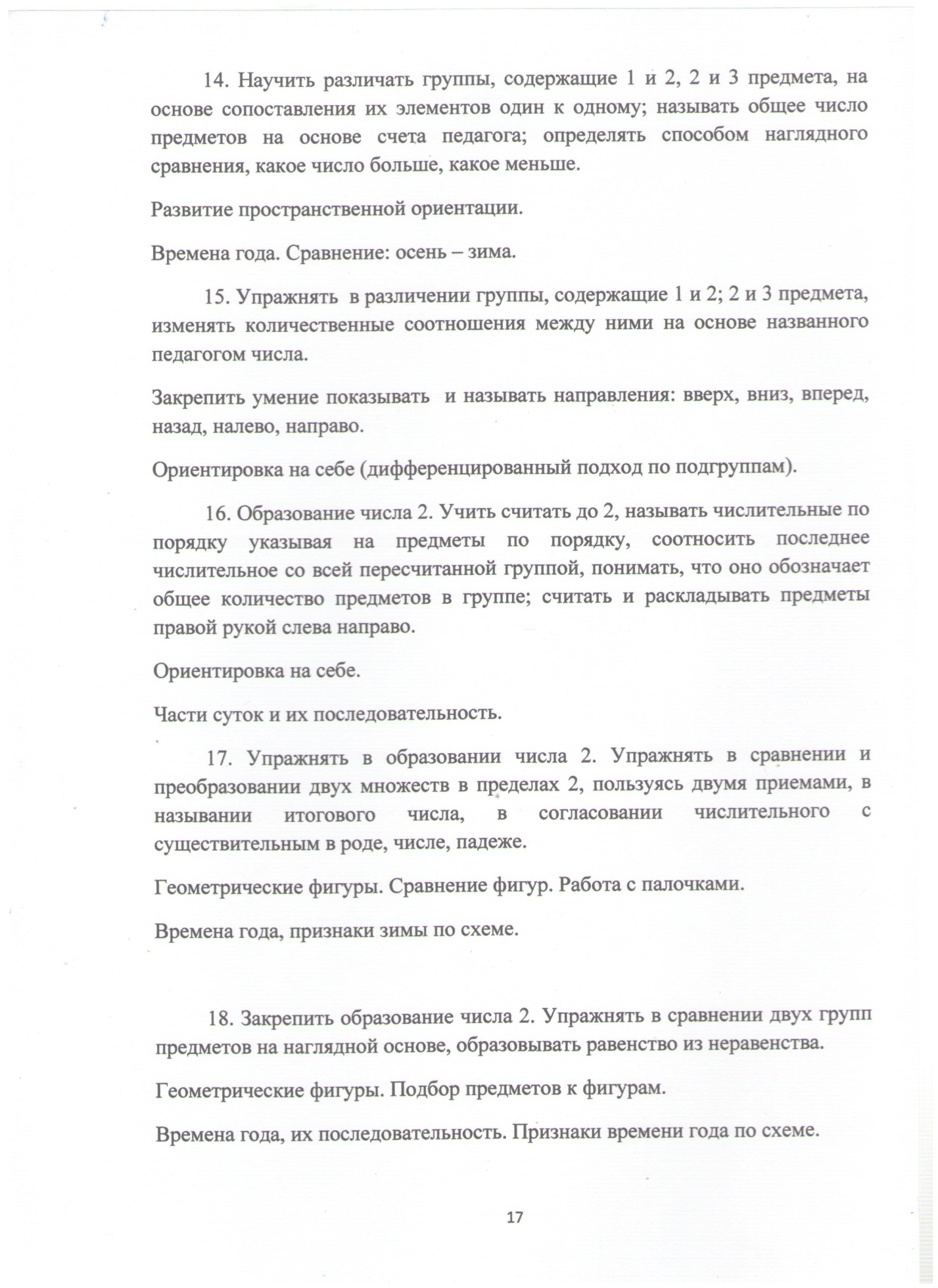 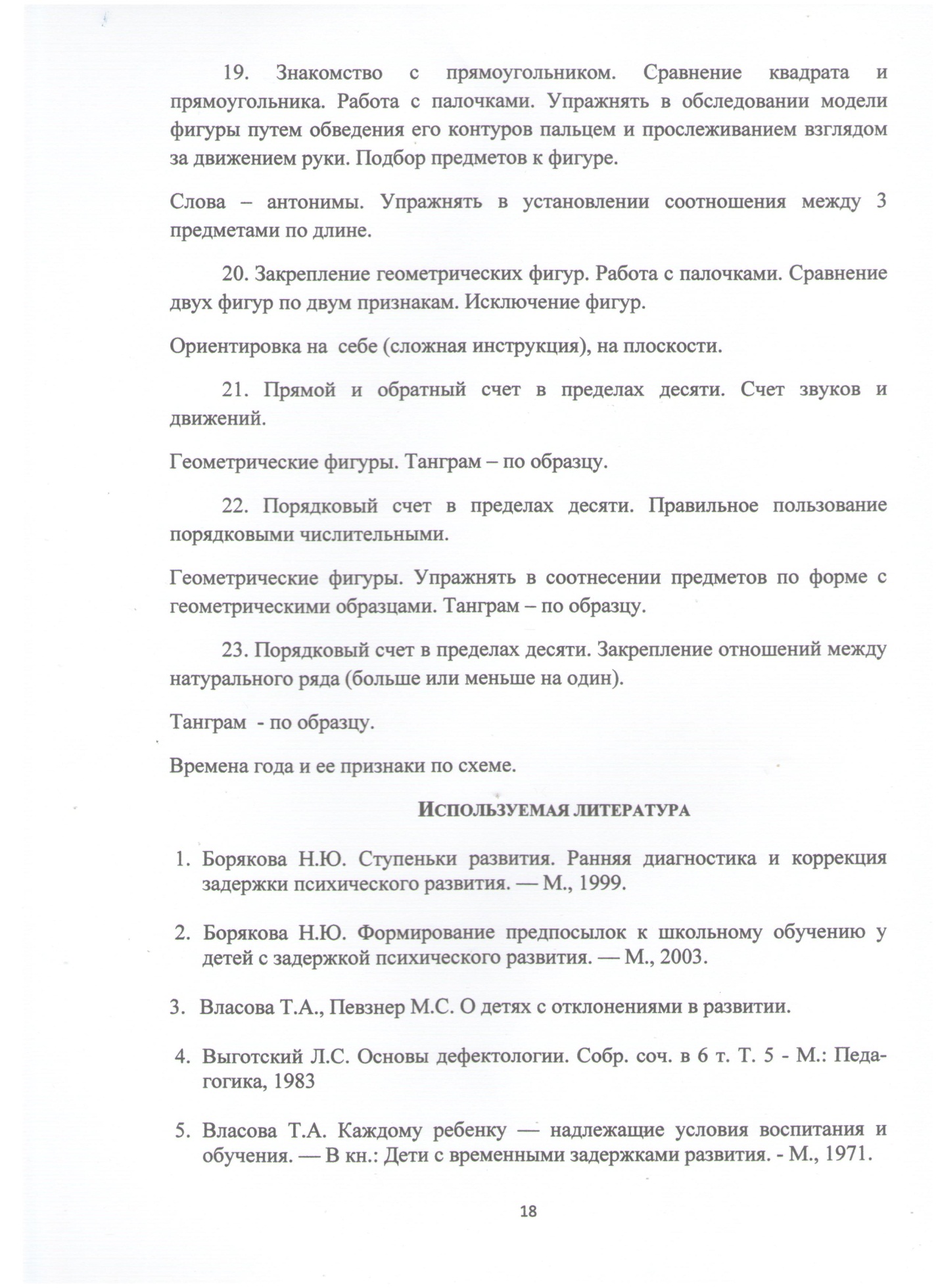 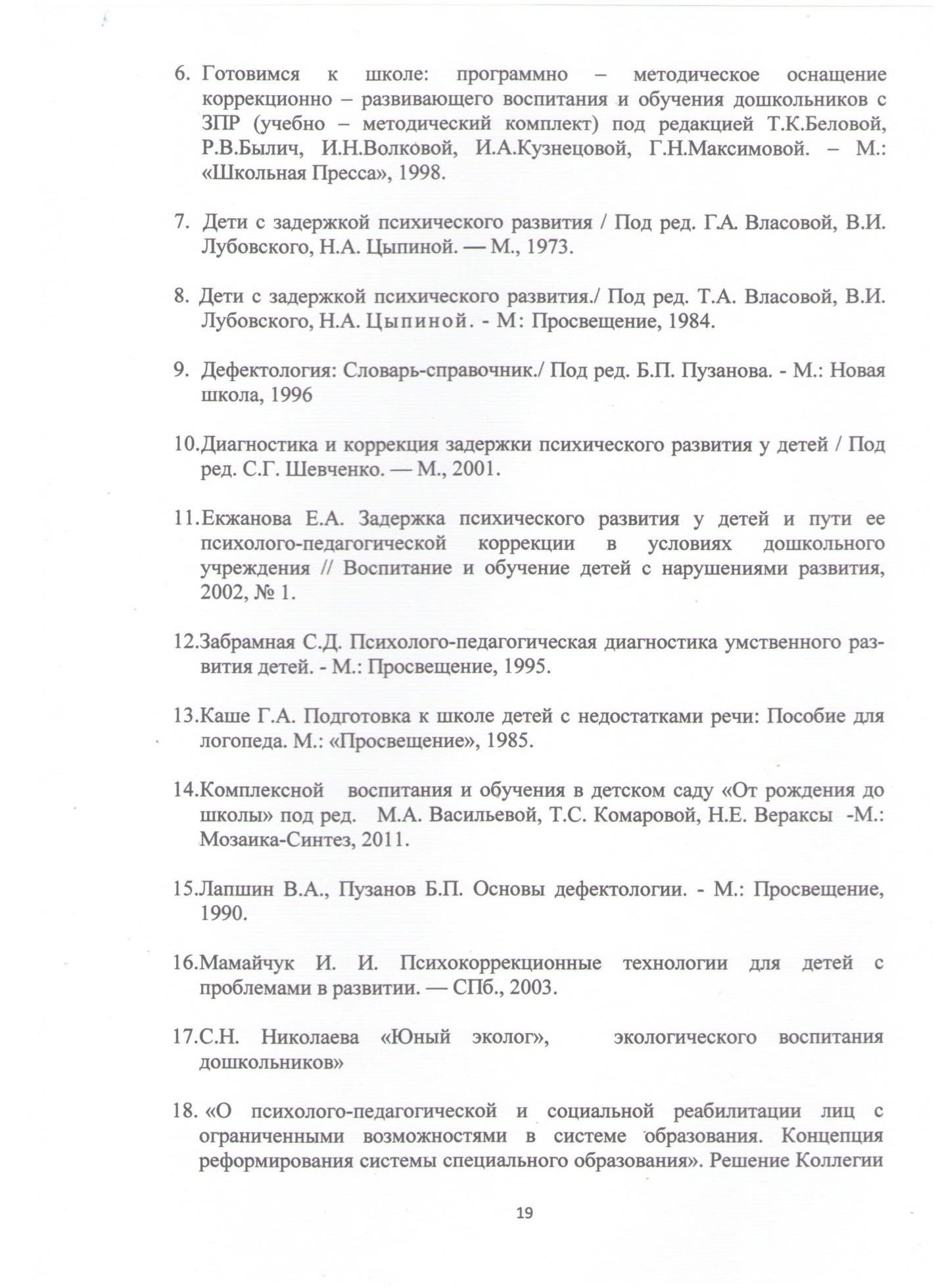 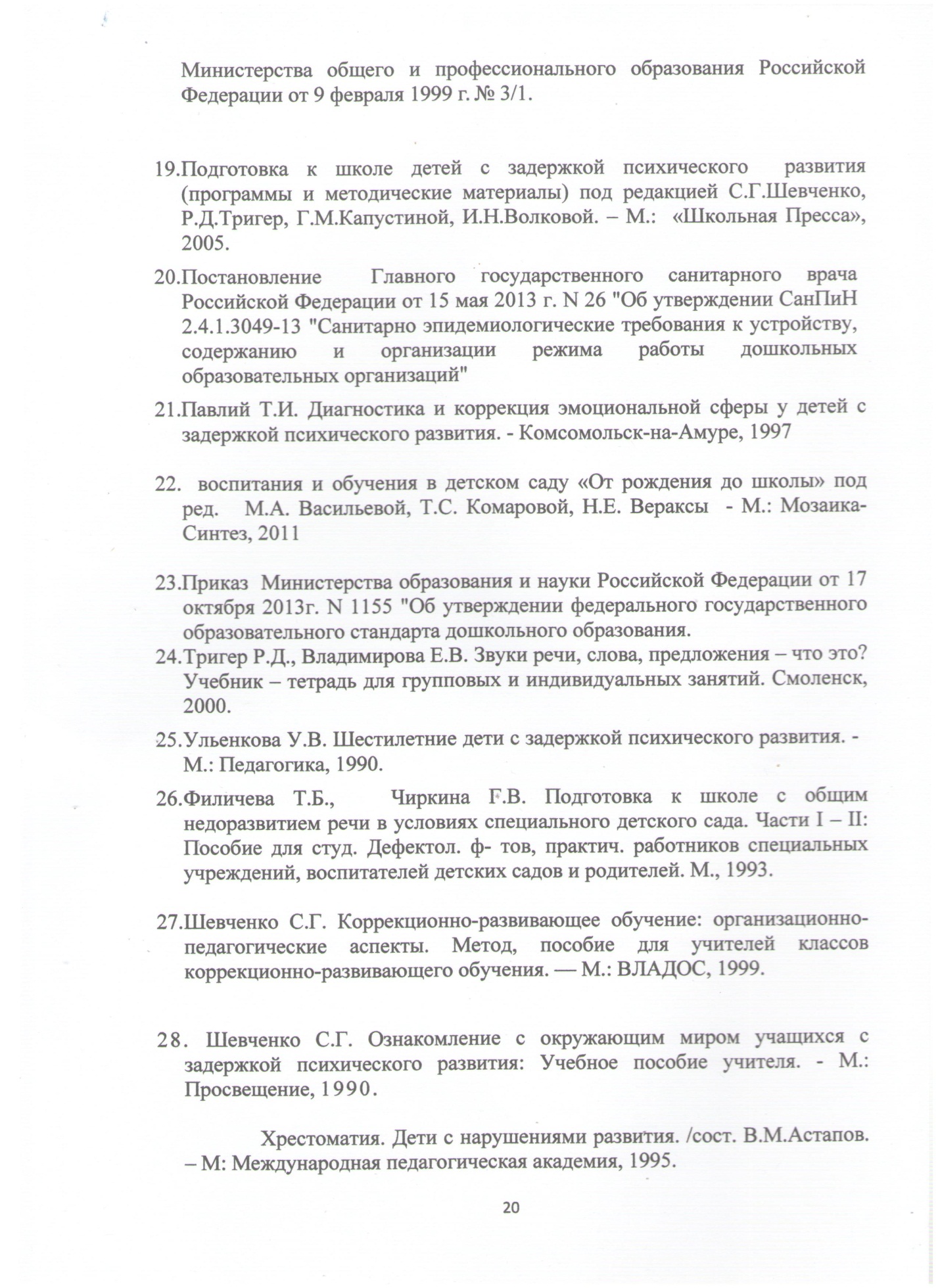 